e-mail: irinasirius@mail.ru                                                                                                                                                                                                                         УТВЕРЖДАЮ:тел. 8 (81655) 31-748                                                                                                                                                                                                                                                                              Первый заместитель Главы администрации                                                                                                                                                                                                                          Солецкого муниципального района                                                                                                                                                                                                                          ___________ Ю.Н.ДуничевДИЗАЙН-ПРОЕКТБлагоустройство наиболее посещаемой территории общего пользования: территория у Дома молодежи по адресу: г. Сольцы, ул. КомсомолаЗаведующая отделом градостроительства и благоустройства Администрации Солецкого муниципального района                                   И.А.Колесникова СОГЛАСОВАНО:Заведующая отделом жилищно-коммунального хозяйства, дорожного строительства и транспорта Администрации Солецкого муниципального района                                       Е.Н. Качанович СОЛЬЦЫ
2020e-mail: irinasirius@mail.ru                                                                                                                                                                                                                         УТВЕРЖДАЮ:тел. 8 (81655) 31-748                                                                                                                                                                                                                                                                              Первый заместитель Главы администрации                                                                                                                                                                                                                          Солецкого муниципального района                                                                                                                                                                                                                          ___________ Ю.Н.ДуничевДИЗАЙН-ПРОЕКТБлагоустройство наиболее посещаемой территории общего пользования: территория у Дома молодежи по адресу: г. Сольцы, ул. КомсомолаЗаведующая отделом градостроительства и благоустройства Администрации Солецкого муниципального района                                   И.А.Колесникова СОГЛАСОВАНО:Заведующая отделом жилищно-коммунального хозяйства, дорожного строительства и транспорта Администрации Солецкого муниципального района                                       Е.Н. Качанович СОЛЬЦЫ
2020e-mail: irinasirius@mail.ru                                                                                                                                                                                                                         УТВЕРЖДАЮ:тел. 8 (81655) 31-748                                                                                                                                                                                                                                                                              Первый заместитель Главы администрации                                                                                                                                                                                                                          Солецкого муниципального района                                                                                                                                                                                                                          ___________ Ю.Н.ДуничевДИЗАЙН-ПРОЕКТБлагоустройство наиболее посещаемой территории общего пользования: территория у Дома молодежи по адресу: г. Сольцы, ул. КомсомолаЗаведующая отделом градостроительства и благоустройства Администрации Солецкого муниципального района                                   И.А.Колесникова СОГЛАСОВАНО:Заведующая отделом жилищно-коммунального хозяйства, дорожного строительства и транспорта Администрации Солецкого муниципального района                                       Е.Н. Качанович СОЛЬЦЫ
2020e-mail: irinasirius@mail.ru                                                                                                                                                                                                                         УТВЕРЖДАЮ:тел. 8 (81655) 31-748                                                                                                                                                                                                                                                                              Первый заместитель Главы администрации                                                                                                                                                                                                                          Солецкого муниципального района                                                                                                                                                                                                                          ___________ Ю.Н.ДуничевДИЗАЙН-ПРОЕКТБлагоустройство наиболее посещаемой территории общего пользования: территория у Дома молодежи по адресу: г. Сольцы, ул. КомсомолаЗаведующая отделом градостроительства и благоустройства Администрации Солецкого муниципального района                                   И.А.Колесникова СОГЛАСОВАНО:Заведующая отделом жилищно-коммунального хозяйства, дорожного строительства и транспорта Администрации Солецкого муниципального района                                       Е.Н. Качанович СОЛЬЦЫ
2020e-mail: irinasirius@mail.ru                                                                                                                                                                                                                         УТВЕРЖДАЮ:тел. 8 (81655) 31-748                                                                                                                                                                                                                                                                              Первый заместитель Главы администрации                                                                                                                                                                                                                          Солецкого муниципального района                                                                                                                                                                                                                          ___________ Ю.Н.ДуничевДИЗАЙН-ПРОЕКТБлагоустройство наиболее посещаемой территории общего пользования: территория у Дома молодежи по адресу: г. Сольцы, ул. КомсомолаЗаведующая отделом градостроительства и благоустройства Администрации Солецкого муниципального района                                   И.А.Колесникова СОГЛАСОВАНО:Заведующая отделом жилищно-коммунального хозяйства, дорожного строительства и транспорта Администрации Солецкого муниципального района                                       Е.Н. Качанович СОЛЬЦЫ
2020e-mail: irinasirius@mail.ru                                                                                                                                                                                                                         УТВЕРЖДАЮ:тел. 8 (81655) 31-748                                                                                                                                                                                                                                                                              Первый заместитель Главы администрации                                                                                                                                                                                                                          Солецкого муниципального района                                                                                                                                                                                                                          ___________ Ю.Н.ДуничевДИЗАЙН-ПРОЕКТБлагоустройство наиболее посещаемой территории общего пользования: территория у Дома молодежи по адресу: г. Сольцы, ул. КомсомолаЗаведующая отделом градостроительства и благоустройства Администрации Солецкого муниципального района                                   И.А.Колесникова СОГЛАСОВАНО:Заведующая отделом жилищно-коммунального хозяйства, дорожного строительства и транспорта Администрации Солецкого муниципального района                                       Е.Н. Качанович СОЛЬЦЫ
2020e-mail: irinasirius@mail.ru                                                                                                                                                                                                                         УТВЕРЖДАЮ:тел. 8 (81655) 31-748                                                                                                                                                                                                                                                                              Первый заместитель Главы администрации                                                                                                                                                                                                                          Солецкого муниципального района                                                                                                                                                                                                                          ___________ Ю.Н.ДуничевДИЗАЙН-ПРОЕКТБлагоустройство наиболее посещаемой территории общего пользования: территория у Дома молодежи по адресу: г. Сольцы, ул. КомсомолаЗаведующая отделом градостроительства и благоустройства Администрации Солецкого муниципального района                                   И.А.Колесникова СОГЛАСОВАНО:Заведующая отделом жилищно-коммунального хозяйства, дорожного строительства и транспорта Администрации Солецкого муниципального района                                       Е.Н. Качанович СОЛЬЦЫ
2020e-mail: irinasirius@mail.ru                                                                                                                                                                                                                         УТВЕРЖДАЮ:тел. 8 (81655) 31-748                                                                                                                                                                                                                                                                              Первый заместитель Главы администрации                                                                                                                                                                                                                          Солецкого муниципального района                                                                                                                                                                                                                          ___________ Ю.Н.ДуничевДИЗАЙН-ПРОЕКТБлагоустройство наиболее посещаемой территории общего пользования: территория у Дома молодежи по адресу: г. Сольцы, ул. КомсомолаЗаведующая отделом градостроительства и благоустройства Администрации Солецкого муниципального района                                   И.А.Колесникова СОГЛАСОВАНО:Заведующая отделом жилищно-коммунального хозяйства, дорожного строительства и транспорта Администрации Солецкого муниципального района                                       Е.Н. Качанович СОЛЬЦЫ
2020e-mail: irinasirius@mail.ru                                                                                                                                                                                                                         УТВЕРЖДАЮ:тел. 8 (81655) 31-748                                                                                                                                                                                                                                                                              Первый заместитель Главы администрации                                                                                                                                                                                                                          Солецкого муниципального района                                                                                                                                                                                                                          ___________ Ю.Н.ДуничевДИЗАЙН-ПРОЕКТБлагоустройство наиболее посещаемой территории общего пользования: территория у Дома молодежи по адресу: г. Сольцы, ул. КомсомолаЗаведующая отделом градостроительства и благоустройства Администрации Солецкого муниципального района                                   И.А.Колесникова СОГЛАСОВАНО:Заведующая отделом жилищно-коммунального хозяйства, дорожного строительства и транспорта Администрации Солецкого муниципального района                                       Е.Н. Качанович СОЛЬЦЫ
2020e-mail: irinasirius@mail.ru                                                                                                                                                                                                                         УТВЕРЖДАЮ:тел. 8 (81655) 31-748                                                                                                                                                                                                                                                                              Первый заместитель Главы администрации                                                                                                                                                                                                                          Солецкого муниципального района                                                                                                                                                                                                                          ___________ Ю.Н.ДуничевДИЗАЙН-ПРОЕКТБлагоустройство наиболее посещаемой территории общего пользования: территория у Дома молодежи по адресу: г. Сольцы, ул. КомсомолаЗаведующая отделом градостроительства и благоустройства Администрации Солецкого муниципального района                                   И.А.Колесникова СОГЛАСОВАНО:Заведующая отделом жилищно-коммунального хозяйства, дорожного строительства и транспорта Администрации Солецкого муниципального района                                       Е.Н. Качанович СОЛЬЦЫ
2020e-mail: irinasirius@mail.ru                                                                                                                                                                                                                         УТВЕРЖДАЮ:тел. 8 (81655) 31-748                                                                                                                                                                                                                                                                              Первый заместитель Главы администрации                                                                                                                                                                                                                          Солецкого муниципального района                                                                                                                                                                                                                          ___________ Ю.Н.ДуничевДИЗАЙН-ПРОЕКТБлагоустройство наиболее посещаемой территории общего пользования: территория у Дома молодежи по адресу: г. Сольцы, ул. КомсомолаЗаведующая отделом градостроительства и благоустройства Администрации Солецкого муниципального района                                   И.А.Колесникова СОГЛАСОВАНО:Заведующая отделом жилищно-коммунального хозяйства, дорожного строительства и транспорта Администрации Солецкого муниципального района                                       Е.Н. Качанович СОЛЬЦЫ
2020e-mail: irinasirius@mail.ru                                                                                                                                                                                                                         УТВЕРЖДАЮ:тел. 8 (81655) 31-748                                                                                                                                                                                                                                                                              Первый заместитель Главы администрации                                                                                                                                                                                                                          Солецкого муниципального района                                                                                                                                                                                                                          ___________ Ю.Н.ДуничевДИЗАЙН-ПРОЕКТБлагоустройство наиболее посещаемой территории общего пользования: территория у Дома молодежи по адресу: г. Сольцы, ул. КомсомолаЗаведующая отделом градостроительства и благоустройства Администрации Солецкого муниципального района                                   И.А.Колесникова СОГЛАСОВАНО:Заведующая отделом жилищно-коммунального хозяйства, дорожного строительства и транспорта Администрации Солецкого муниципального района                                       Е.Н. Качанович СОЛЬЦЫ
2020e-mail: irinasirius@mail.ru                                                                                                                                                                                                                         УТВЕРЖДАЮ:тел. 8 (81655) 31-748                                                                                                                                                                                                                                                                              Первый заместитель Главы администрации                                                                                                                                                                                                                          Солецкого муниципального района                                                                                                                                                                                                                          ___________ Ю.Н.ДуничевДИЗАЙН-ПРОЕКТБлагоустройство наиболее посещаемой территории общего пользования: территория у Дома молодежи по адресу: г. Сольцы, ул. КомсомолаЗаведующая отделом градостроительства и благоустройства Администрации Солецкого муниципального района                                   И.А.Колесникова СОГЛАСОВАНО:Заведующая отделом жилищно-коммунального хозяйства, дорожного строительства и транспорта Администрации Солецкого муниципального района                                       Е.Н. Качанович СОЛЬЦЫ
2020e-mail: irinasirius@mail.ru                                                                                                                                                                                                                         УТВЕРЖДАЮ:тел. 8 (81655) 31-748                                                                                                                                                                                                                                                                              Первый заместитель Главы администрации                                                                                                                                                                                                                          Солецкого муниципального района                                                                                                                                                                                                                          ___________ Ю.Н.ДуничевДИЗАЙН-ПРОЕКТБлагоустройство наиболее посещаемой территории общего пользования: территория у Дома молодежи по адресу: г. Сольцы, ул. КомсомолаЗаведующая отделом градостроительства и благоустройства Администрации Солецкого муниципального района                                   И.А.Колесникова СОГЛАСОВАНО:Заведующая отделом жилищно-коммунального хозяйства, дорожного строительства и транспорта Администрации Солецкого муниципального района                                       Е.Н. Качанович СОЛЬЦЫ
2020e-mail: irinasirius@mail.ru                                                                                                                                                                                                                         УТВЕРЖДАЮ:тел. 8 (81655) 31-748                                                                                                                                                                                                                                                                              Первый заместитель Главы администрации                                                                                                                                                                                                                          Солецкого муниципального района                                                                                                                                                                                                                          ___________ Ю.Н.ДуничевДИЗАЙН-ПРОЕКТБлагоустройство наиболее посещаемой территории общего пользования: территория у Дома молодежи по адресу: г. Сольцы, ул. КомсомолаЗаведующая отделом градостроительства и благоустройства Администрации Солецкого муниципального района                                   И.А.Колесникова СОГЛАСОВАНО:Заведующая отделом жилищно-коммунального хозяйства, дорожного строительства и транспорта Администрации Солецкого муниципального района                                       Е.Н. Качанович СОЛЬЦЫ
2020e-mail: irinasirius@mail.ru                                                                                                                                                                                                                         УТВЕРЖДАЮ:тел. 8 (81655) 31-748                                                                                                                                                                                                                                                                              Первый заместитель Главы администрации                                                                                                                                                                                                                          Солецкого муниципального района                                                                                                                                                                                                                          ___________ Ю.Н.ДуничевДИЗАЙН-ПРОЕКТБлагоустройство наиболее посещаемой территории общего пользования: территория у Дома молодежи по адресу: г. Сольцы, ул. КомсомолаЗаведующая отделом градостроительства и благоустройства Администрации Солецкого муниципального района                                   И.А.Колесникова СОГЛАСОВАНО:Заведующая отделом жилищно-коммунального хозяйства, дорожного строительства и транспорта Администрации Солецкого муниципального района                                       Е.Н. Качанович СОЛЬЦЫ
2020e-mail: irinasirius@mail.ru                                                                                                                                                                                                                         УТВЕРЖДАЮ:тел. 8 (81655) 31-748                                                                                                                                                                                                                                                                              Первый заместитель Главы администрации                                                                                                                                                                                                                          Солецкого муниципального района                                                                                                                                                                                                                          ___________ Ю.Н.ДуничевДИЗАЙН-ПРОЕКТБлагоустройство наиболее посещаемой территории общего пользования: территория у Дома молодежи по адресу: г. Сольцы, ул. КомсомолаЗаведующая отделом градостроительства и благоустройства Администрации Солецкого муниципального района                                   И.А.Колесникова СОГЛАСОВАНО:Заведующая отделом жилищно-коммунального хозяйства, дорожного строительства и транспорта Администрации Солецкого муниципального района                                       Е.Н. Качанович СОЛЬЦЫ
2020e-mail: irinasirius@mail.ru                                                                                                                                                                                                                         УТВЕРЖДАЮ:тел. 8 (81655) 31-748                                                                                                                                                                                                                                                                              Первый заместитель Главы администрации                                                                                                                                                                                                                          Солецкого муниципального района                                                                                                                                                                                                                          ___________ Ю.Н.ДуничевДИЗАЙН-ПРОЕКТБлагоустройство наиболее посещаемой территории общего пользования: территория у Дома молодежи по адресу: г. Сольцы, ул. КомсомолаЗаведующая отделом градостроительства и благоустройства Администрации Солецкого муниципального района                                   И.А.Колесникова СОГЛАСОВАНО:Заведующая отделом жилищно-коммунального хозяйства, дорожного строительства и транспорта Администрации Солецкого муниципального района                                       Е.Н. Качанович СОЛЬЦЫ
2020e-mail: irinasirius@mail.ru                                                                                                                                                                                                                         УТВЕРЖДАЮ:тел. 8 (81655) 31-748                                                                                                                                                                                                                                                                              Первый заместитель Главы администрации                                                                                                                                                                                                                          Солецкого муниципального района                                                                                                                                                                                                                          ___________ Ю.Н.ДуничевДИЗАЙН-ПРОЕКТБлагоустройство наиболее посещаемой территории общего пользования: территория у Дома молодежи по адресу: г. Сольцы, ул. КомсомолаЗаведующая отделом градостроительства и благоустройства Администрации Солецкого муниципального района                                   И.А.Колесникова СОГЛАСОВАНО:Заведующая отделом жилищно-коммунального хозяйства, дорожного строительства и транспорта Администрации Солецкого муниципального района                                       Е.Н. Качанович СОЛЬЦЫ
2020e-mail: irinasirius@mail.ru                                                                                                                                                                                                                         УТВЕРЖДАЮ:тел. 8 (81655) 31-748                                                                                                                                                                                                                                                                              Первый заместитель Главы администрации                                                                                                                                                                                                                          Солецкого муниципального района                                                                                                                                                                                                                          ___________ Ю.Н.ДуничевДИЗАЙН-ПРОЕКТБлагоустройство наиболее посещаемой территории общего пользования: территория у Дома молодежи по адресу: г. Сольцы, ул. КомсомолаЗаведующая отделом градостроительства и благоустройства Администрации Солецкого муниципального района                                   И.А.Колесникова СОГЛАСОВАНО:Заведующая отделом жилищно-коммунального хозяйства, дорожного строительства и транспорта Администрации Солецкого муниципального района                                       Е.Н. Качанович СОЛЬЦЫ
2020        1. НАИМЕНОВАНИЕ ДИЗАЙН -ПРОЕКТА               Благоустройство наиболее посещаемой территории общего пользования:     территория у Дома молодежи2. АДРЕС ТЕРРИТОРИИ ОБЩЕГО  ПОЛЬЗОВАНИЯНовгородская область, Солецкий район, г.Сольцы, ул.Комсомола3. ОПИСАНИЕ ТЕРРИТОРИИ ОБЩЕГО  ПОЛЬЗОВАНИЯПланируемая общественная территория расположена в юго-западной части города Сольцы в общественно-деловой зоне и зоне застройки индивидуальными и малоэтажными жилыми домами Данные зоны выделены для обеспечения правовых условий формирования кварталов комфортного жилья на территориях застройки при небольшой плотности использования территории и размещения объектов индивидуального жилищного строительства, жилых домов блокированной застройки и для обеспечения правовых условий формирования кварталов комфортного жилья на территориях застройки при небольшой плотности использования территории и размещения объектов индивидуального жилищного строительства, жилых домов блокированной застройки.Территория находится в неудовлетворительном состоянии: асфальтовое покрытие имеет выбоины и ямы, детская площадка не соответствует современным нормам и правилам, неровный грунт, отсутствие ограждения, освещения, скамейки имеют обшарпанный вид и подлежат ремонту, часть элементов выполнена в ручную.Вдоль территории проходит ЛЭП. Охранные памятники археологии, истории, архитектуры и культуры отсутствуют.Благоустройство площадки отдыха необходимо для создания комфортной, безопасной, удобной и привлекательной среды для жителей и гостей города Сольцы. 4. ЦЕЛЬ РАЗРАБОТКИ ДИЗАЙН-ПРОЕКТАЦелью разработки дизайн-проекта является определение перечня объёмно-пространственных решений, необходимых для последующего проведения детальных проектных работ и подготовки сметной документации с учетом современных требований к материалам, дизайну, экологии, санитарно-эпидемиологическим нормам и противопожарной безопасности при учёте размеров участка, формой его естественного рельефа, градостроительной ситуацией.5. ЗАДАЧА ДИЗАЙН-ПРОЕКТАЗадачей дизайн-проекта является создание зоны отдыха в юго-западной части города Сольцы, организация досуга населения, формирование эстетического облика части города, повышение качества уровня жизни населения.        1. НАИМЕНОВАНИЕ ДИЗАЙН -ПРОЕКТА               Благоустройство наиболее посещаемой территории общего пользования:     территория у Дома молодежи2. АДРЕС ТЕРРИТОРИИ ОБЩЕГО  ПОЛЬЗОВАНИЯНовгородская область, Солецкий район, г.Сольцы, ул.Комсомола3. ОПИСАНИЕ ТЕРРИТОРИИ ОБЩЕГО  ПОЛЬЗОВАНИЯПланируемая общественная территория расположена в юго-западной части города Сольцы в общественно-деловой зоне и зоне застройки индивидуальными и малоэтажными жилыми домами Данные зоны выделены для обеспечения правовых условий формирования кварталов комфортного жилья на территориях застройки при небольшой плотности использования территории и размещения объектов индивидуального жилищного строительства, жилых домов блокированной застройки и для обеспечения правовых условий формирования кварталов комфортного жилья на территориях застройки при небольшой плотности использования территории и размещения объектов индивидуального жилищного строительства, жилых домов блокированной застройки.Территория находится в неудовлетворительном состоянии: асфальтовое покрытие имеет выбоины и ямы, детская площадка не соответствует современным нормам и правилам, неровный грунт, отсутствие ограждения, освещения, скамейки имеют обшарпанный вид и подлежат ремонту, часть элементов выполнена в ручную.Вдоль территории проходит ЛЭП. Охранные памятники археологии, истории, архитектуры и культуры отсутствуют.Благоустройство площадки отдыха необходимо для создания комфортной, безопасной, удобной и привлекательной среды для жителей и гостей города Сольцы. 4. ЦЕЛЬ РАЗРАБОТКИ ДИЗАЙН-ПРОЕКТАЦелью разработки дизайн-проекта является определение перечня объёмно-пространственных решений, необходимых для последующего проведения детальных проектных работ и подготовки сметной документации с учетом современных требований к материалам, дизайну, экологии, санитарно-эпидемиологическим нормам и противопожарной безопасности при учёте размеров участка, формой его естественного рельефа, градостроительной ситуацией.5. ЗАДАЧА ДИЗАЙН-ПРОЕКТАЗадачей дизайн-проекта является создание зоны отдыха в юго-западной части города Сольцы, организация досуга населения, формирование эстетического облика части города, повышение качества уровня жизни населения.        1. НАИМЕНОВАНИЕ ДИЗАЙН -ПРОЕКТА               Благоустройство наиболее посещаемой территории общего пользования:     территория у Дома молодежи2. АДРЕС ТЕРРИТОРИИ ОБЩЕГО  ПОЛЬЗОВАНИЯНовгородская область, Солецкий район, г.Сольцы, ул.Комсомола3. ОПИСАНИЕ ТЕРРИТОРИИ ОБЩЕГО  ПОЛЬЗОВАНИЯПланируемая общественная территория расположена в юго-западной части города Сольцы в общественно-деловой зоне и зоне застройки индивидуальными и малоэтажными жилыми домами Данные зоны выделены для обеспечения правовых условий формирования кварталов комфортного жилья на территориях застройки при небольшой плотности использования территории и размещения объектов индивидуального жилищного строительства, жилых домов блокированной застройки и для обеспечения правовых условий формирования кварталов комфортного жилья на территориях застройки при небольшой плотности использования территории и размещения объектов индивидуального жилищного строительства, жилых домов блокированной застройки.Территория находится в неудовлетворительном состоянии: асфальтовое покрытие имеет выбоины и ямы, детская площадка не соответствует современным нормам и правилам, неровный грунт, отсутствие ограждения, освещения, скамейки имеют обшарпанный вид и подлежат ремонту, часть элементов выполнена в ручную.Вдоль территории проходит ЛЭП. Охранные памятники археологии, истории, архитектуры и культуры отсутствуют.Благоустройство площадки отдыха необходимо для создания комфортной, безопасной, удобной и привлекательной среды для жителей и гостей города Сольцы. 4. ЦЕЛЬ РАЗРАБОТКИ ДИЗАЙН-ПРОЕКТАЦелью разработки дизайн-проекта является определение перечня объёмно-пространственных решений, необходимых для последующего проведения детальных проектных работ и подготовки сметной документации с учетом современных требований к материалам, дизайну, экологии, санитарно-эпидемиологическим нормам и противопожарной безопасности при учёте размеров участка, формой его естественного рельефа, градостроительной ситуацией.5. ЗАДАЧА ДИЗАЙН-ПРОЕКТАЗадачей дизайн-проекта является создание зоны отдыха в юго-западной части города Сольцы, организация досуга населения, формирование эстетического облика части города, повышение качества уровня жизни населения.        7. МЕРОПРИЯТИЯ ДЛЯ МАЛОГАБАРИТНЫХ ГРУПП НАСЕЛЕНИЯПешеходные транзиты спроектированы с учётом требований для маломобильных групп населения.8. ТЕХНИКО-ЭКОНОМИЧЕСКИЕ ХАРАКТЕРИЧТИКИОбщая площадь благоустраиваемой территории  – 2400 кв.м.:        Генеральная схема разработана в соответствии с действующими нормами и правилами, с учётом сложившихся транспортно и пешеходных связей. Проектируемая сеть пешеходных дорожек, в том числе и для маломобильных групп населения, представляет собой единую систему. Проектное предложение благоустройства опирается на анализ существующего положения территории.          Проектные предложения:Выравнивание грунта;Посев газонной травы;Обустройство дорожно-тропиночной сети (ремонт асфальтового покрытия)Обустройство детской площадки для детей от 3 до 14лет;Обустройство освещения;Обустройство системы видеонаблюдения. 9. ОПРЕДЕЛЕНИЕ МАКСИМАЛЬНОЙ ЦЕНЫ КОНТРАКТЫ Для определения минимальной цены контракта использован сметный метод, согласно которому общая стоимость вышеуказанных видов работ составила 5033,64125 тыс.  рублей.10. ОБЪЁМЫ И ИСТОЧНИКИ ЦИНАНСИРОЫВНИЯ             7. МЕРОПРИЯТИЯ ДЛЯ МАЛОГАБАРИТНЫХ ГРУПП НАСЕЛЕНИЯПешеходные транзиты спроектированы с учётом требований для маломобильных групп населения.8. ТЕХНИКО-ЭКОНОМИЧЕСКИЕ ХАРАКТЕРИЧТИКИОбщая площадь благоустраиваемой территории  – 2400 кв.м.:        Генеральная схема разработана в соответствии с действующими нормами и правилами, с учётом сложившихся транспортно и пешеходных связей. Проектируемая сеть пешеходных дорожек, в том числе и для маломобильных групп населения, представляет собой единую систему. Проектное предложение благоустройства опирается на анализ существующего положения территории.          Проектные предложения:Выравнивание грунта;Посев газонной травы;Обустройство дорожно-тропиночной сети (ремонт асфальтового покрытия)Обустройство детской площадки для детей от 3 до 14лет;Обустройство освещения;Обустройство системы видеонаблюдения. 9. ОПРЕДЕЛЕНИЕ МАКСИМАЛЬНОЙ ЦЕНЫ КОНТРАКТЫ Для определения минимальной цены контракта использован сметный метод, согласно которому общая стоимость вышеуказанных видов работ составила 5033,64125 тыс.  рублей.10. ОБЪЁМЫ И ИСТОЧНИКИ ЦИНАНСИРОЫВНИЯ             7. МЕРОПРИЯТИЯ ДЛЯ МАЛОГАБАРИТНЫХ ГРУПП НАСЕЛЕНИЯПешеходные транзиты спроектированы с учётом требований для маломобильных групп населения.8. ТЕХНИКО-ЭКОНОМИЧЕСКИЕ ХАРАКТЕРИЧТИКИОбщая площадь благоустраиваемой территории  – 2400 кв.м.:        Генеральная схема разработана в соответствии с действующими нормами и правилами, с учётом сложившихся транспортно и пешеходных связей. Проектируемая сеть пешеходных дорожек, в том числе и для маломобильных групп населения, представляет собой единую систему. Проектное предложение благоустройства опирается на анализ существующего положения территории.          Проектные предложения:Выравнивание грунта;Посев газонной травы;Обустройство дорожно-тропиночной сети (ремонт асфальтового покрытия)Обустройство детской площадки для детей от 3 до 14лет;Обустройство освещения;Обустройство системы видеонаблюдения. 9. ОПРЕДЕЛЕНИЕ МАКСИМАЛЬНОЙ ЦЕНЫ КОНТРАКТЫ Для определения минимальной цены контракта использован сметный метод, согласно которому общая стоимость вышеуказанных видов работ составила 5033,64125 тыс.  рублей.10. ОБЪЁМЫ И ИСТОЧНИКИ ЦИНАНСИРОЫВНИЯ             7. МЕРОПРИЯТИЯ ДЛЯ МАЛОГАБАРИТНЫХ ГРУПП НАСЕЛЕНИЯПешеходные транзиты спроектированы с учётом требований для маломобильных групп населения.8. ТЕХНИКО-ЭКОНОМИЧЕСКИЕ ХАРАКТЕРИЧТИКИОбщая площадь благоустраиваемой территории  – 2400 кв.м.:        Генеральная схема разработана в соответствии с действующими нормами и правилами, с учётом сложившихся транспортно и пешеходных связей. Проектируемая сеть пешеходных дорожек, в том числе и для маломобильных групп населения, представляет собой единую систему. Проектное предложение благоустройства опирается на анализ существующего положения территории.          Проектные предложения:Выравнивание грунта;Посев газонной травы;Обустройство дорожно-тропиночной сети (ремонт асфальтового покрытия)Обустройство детской площадки для детей от 3 до 14лет;Обустройство освещения;Обустройство системы видеонаблюдения. 9. ОПРЕДЕЛЕНИЕ МАКСИМАЛЬНОЙ ЦЕНЫ КОНТРАКТЫ Для определения минимальной цены контракта использован сметный метод, согласно которому общая стоимость вышеуказанных видов работ составила 5033,64125 тыс.  рублей.10. ОБЪЁМЫ И ИСТОЧНИКИ ЦИНАНСИРОЫВНИЯ             7. МЕРОПРИЯТИЯ ДЛЯ МАЛОГАБАРИТНЫХ ГРУПП НАСЕЛЕНИЯПешеходные транзиты спроектированы с учётом требований для маломобильных групп населения.8. ТЕХНИКО-ЭКОНОМИЧЕСКИЕ ХАРАКТЕРИЧТИКИОбщая площадь благоустраиваемой территории  – 2400 кв.м.:        Генеральная схема разработана в соответствии с действующими нормами и правилами, с учётом сложившихся транспортно и пешеходных связей. Проектируемая сеть пешеходных дорожек, в том числе и для маломобильных групп населения, представляет собой единую систему. Проектное предложение благоустройства опирается на анализ существующего положения территории.          Проектные предложения:Выравнивание грунта;Посев газонной травы;Обустройство дорожно-тропиночной сети (ремонт асфальтового покрытия)Обустройство детской площадки для детей от 3 до 14лет;Обустройство освещения;Обустройство системы видеонаблюдения. 9. ОПРЕДЕЛЕНИЕ МАКСИМАЛЬНОЙ ЦЕНЫ КОНТРАКТЫ Для определения минимальной цены контракта использован сметный метод, согласно которому общая стоимость вышеуказанных видов работ составила 5033,64125 тыс.  рублей.10. ОБЪЁМЫ И ИСТОЧНИКИ ЦИНАНСИРОЫВНИЯ             7. МЕРОПРИЯТИЯ ДЛЯ МАЛОГАБАРИТНЫХ ГРУПП НАСЕЛЕНИЯПешеходные транзиты спроектированы с учётом требований для маломобильных групп населения.8. ТЕХНИКО-ЭКОНОМИЧЕСКИЕ ХАРАКТЕРИЧТИКИОбщая площадь благоустраиваемой территории  – 2400 кв.м.:        Генеральная схема разработана в соответствии с действующими нормами и правилами, с учётом сложившихся транспортно и пешеходных связей. Проектируемая сеть пешеходных дорожек, в том числе и для маломобильных групп населения, представляет собой единую систему. Проектное предложение благоустройства опирается на анализ существующего положения территории.          Проектные предложения:Выравнивание грунта;Посев газонной травы;Обустройство дорожно-тропиночной сети (ремонт асфальтового покрытия)Обустройство детской площадки для детей от 3 до 14лет;Обустройство освещения;Обустройство системы видеонаблюдения. 9. ОПРЕДЕЛЕНИЕ МАКСИМАЛЬНОЙ ЦЕНЫ КОНТРАКТЫ Для определения минимальной цены контракта использован сметный метод, согласно которому общая стоимость вышеуказанных видов работ составила 5033,64125 тыс.  рублей.10. ОБЪЁМЫ И ИСТОЧНИКИ ЦИНАНСИРОЫВНИЯ             7. МЕРОПРИЯТИЯ ДЛЯ МАЛОГАБАРИТНЫХ ГРУПП НАСЕЛЕНИЯПешеходные транзиты спроектированы с учётом требований для маломобильных групп населения.8. ТЕХНИКО-ЭКОНОМИЧЕСКИЕ ХАРАКТЕРИЧТИКИОбщая площадь благоустраиваемой территории  – 2400 кв.м.:        Генеральная схема разработана в соответствии с действующими нормами и правилами, с учётом сложившихся транспортно и пешеходных связей. Проектируемая сеть пешеходных дорожек, в том числе и для маломобильных групп населения, представляет собой единую систему. Проектное предложение благоустройства опирается на анализ существующего положения территории.          Проектные предложения:Выравнивание грунта;Посев газонной травы;Обустройство дорожно-тропиночной сети (ремонт асфальтового покрытия)Обустройство детской площадки для детей от 3 до 14лет;Обустройство освещения;Обустройство системы видеонаблюдения. 9. ОПРЕДЕЛЕНИЕ МАКСИМАЛЬНОЙ ЦЕНЫ КОНТРАКТЫ Для определения минимальной цены контракта использован сметный метод, согласно которому общая стоимость вышеуказанных видов работ составила 5033,64125 тыс.  рублей.10. ОБЪЁМЫ И ИСТОЧНИКИ ЦИНАНСИРОЫВНИЯ             7. МЕРОПРИЯТИЯ ДЛЯ МАЛОГАБАРИТНЫХ ГРУПП НАСЕЛЕНИЯПешеходные транзиты спроектированы с учётом требований для маломобильных групп населения.8. ТЕХНИКО-ЭКОНОМИЧЕСКИЕ ХАРАКТЕРИЧТИКИОбщая площадь благоустраиваемой территории  – 2400 кв.м.:        Генеральная схема разработана в соответствии с действующими нормами и правилами, с учётом сложившихся транспортно и пешеходных связей. Проектируемая сеть пешеходных дорожек, в том числе и для маломобильных групп населения, представляет собой единую систему. Проектное предложение благоустройства опирается на анализ существующего положения территории.          Проектные предложения:Выравнивание грунта;Посев газонной травы;Обустройство дорожно-тропиночной сети (ремонт асфальтового покрытия)Обустройство детской площадки для детей от 3 до 14лет;Обустройство освещения;Обустройство системы видеонаблюдения. 9. ОПРЕДЕЛЕНИЕ МАКСИМАЛЬНОЙ ЦЕНЫ КОНТРАКТЫ Для определения минимальной цены контракта использован сметный метод, согласно которому общая стоимость вышеуказанных видов работ составила 5033,64125 тыс.  рублей.10. ОБЪЁМЫ И ИСТОЧНИКИ ЦИНАНСИРОЫВНИЯ             7. МЕРОПРИЯТИЯ ДЛЯ МАЛОГАБАРИТНЫХ ГРУПП НАСЕЛЕНИЯПешеходные транзиты спроектированы с учётом требований для маломобильных групп населения.8. ТЕХНИКО-ЭКОНОМИЧЕСКИЕ ХАРАКТЕРИЧТИКИОбщая площадь благоустраиваемой территории  – 2400 кв.м.:        Генеральная схема разработана в соответствии с действующими нормами и правилами, с учётом сложившихся транспортно и пешеходных связей. Проектируемая сеть пешеходных дорожек, в том числе и для маломобильных групп населения, представляет собой единую систему. Проектное предложение благоустройства опирается на анализ существующего положения территории.          Проектные предложения:Выравнивание грунта;Посев газонной травы;Обустройство дорожно-тропиночной сети (ремонт асфальтового покрытия)Обустройство детской площадки для детей от 3 до 14лет;Обустройство освещения;Обустройство системы видеонаблюдения. 9. ОПРЕДЕЛЕНИЕ МАКСИМАЛЬНОЙ ЦЕНЫ КОНТРАКТЫ Для определения минимальной цены контракта использован сметный метод, согласно которому общая стоимость вышеуказанных видов работ составила 5033,64125 тыс.  рублей.10. ОБЪЁМЫ И ИСТОЧНИКИ ЦИНАНСИРОЫВНИЯ             7. МЕРОПРИЯТИЯ ДЛЯ МАЛОГАБАРИТНЫХ ГРУПП НАСЕЛЕНИЯПешеходные транзиты спроектированы с учётом требований для маломобильных групп населения.8. ТЕХНИКО-ЭКОНОМИЧЕСКИЕ ХАРАКТЕРИЧТИКИОбщая площадь благоустраиваемой территории  – 2400 кв.м.:        Генеральная схема разработана в соответствии с действующими нормами и правилами, с учётом сложившихся транспортно и пешеходных связей. Проектируемая сеть пешеходных дорожек, в том числе и для маломобильных групп населения, представляет собой единую систему. Проектное предложение благоустройства опирается на анализ существующего положения территории.          Проектные предложения:Выравнивание грунта;Посев газонной травы;Обустройство дорожно-тропиночной сети (ремонт асфальтового покрытия)Обустройство детской площадки для детей от 3 до 14лет;Обустройство освещения;Обустройство системы видеонаблюдения. 9. ОПРЕДЕЛЕНИЕ МАКСИМАЛЬНОЙ ЦЕНЫ КОНТРАКТЫ Для определения минимальной цены контракта использован сметный метод, согласно которому общая стоимость вышеуказанных видов работ составила 5033,64125 тыс.  рублей.10. ОБЪЁМЫ И ИСТОЧНИКИ ЦИНАНСИРОЫВНИЯ             7. МЕРОПРИЯТИЯ ДЛЯ МАЛОГАБАРИТНЫХ ГРУПП НАСЕЛЕНИЯПешеходные транзиты спроектированы с учётом требований для маломобильных групп населения.8. ТЕХНИКО-ЭКОНОМИЧЕСКИЕ ХАРАКТЕРИЧТИКИОбщая площадь благоустраиваемой территории  – 2400 кв.м.:        Генеральная схема разработана в соответствии с действующими нормами и правилами, с учётом сложившихся транспортно и пешеходных связей. Проектируемая сеть пешеходных дорожек, в том числе и для маломобильных групп населения, представляет собой единую систему. Проектное предложение благоустройства опирается на анализ существующего положения территории.          Проектные предложения:Выравнивание грунта;Посев газонной травы;Обустройство дорожно-тропиночной сети (ремонт асфальтового покрытия)Обустройство детской площадки для детей от 3 до 14лет;Обустройство освещения;Обустройство системы видеонаблюдения. 9. ОПРЕДЕЛЕНИЕ МАКСИМАЛЬНОЙ ЦЕНЫ КОНТРАКТЫ Для определения минимальной цены контракта использован сметный метод, согласно которому общая стоимость вышеуказанных видов работ составила 5033,64125 тыс.  рублей.10. ОБЪЁМЫ И ИСТОЧНИКИ ЦИНАНСИРОЫВНИЯ             7. МЕРОПРИЯТИЯ ДЛЯ МАЛОГАБАРИТНЫХ ГРУПП НАСЕЛЕНИЯПешеходные транзиты спроектированы с учётом требований для маломобильных групп населения.8. ТЕХНИКО-ЭКОНОМИЧЕСКИЕ ХАРАКТЕРИЧТИКИОбщая площадь благоустраиваемой территории  – 2400 кв.м.:        Генеральная схема разработана в соответствии с действующими нормами и правилами, с учётом сложившихся транспортно и пешеходных связей. Проектируемая сеть пешеходных дорожек, в том числе и для маломобильных групп населения, представляет собой единую систему. Проектное предложение благоустройства опирается на анализ существующего положения территории.          Проектные предложения:Выравнивание грунта;Посев газонной травы;Обустройство дорожно-тропиночной сети (ремонт асфальтового покрытия)Обустройство детской площадки для детей от 3 до 14лет;Обустройство освещения;Обустройство системы видеонаблюдения. 9. ОПРЕДЕЛЕНИЕ МАКСИМАЛЬНОЙ ЦЕНЫ КОНТРАКТЫ Для определения минимальной цены контракта использован сметный метод, согласно которому общая стоимость вышеуказанных видов работ составила 5033,64125 тыс.  рублей.10. ОБЪЁМЫ И ИСТОЧНИКИ ЦИНАНСИРОЫВНИЯ             7. МЕРОПРИЯТИЯ ДЛЯ МАЛОГАБАРИТНЫХ ГРУПП НАСЕЛЕНИЯПешеходные транзиты спроектированы с учётом требований для маломобильных групп населения.8. ТЕХНИКО-ЭКОНОМИЧЕСКИЕ ХАРАКТЕРИЧТИКИОбщая площадь благоустраиваемой территории  – 2400 кв.м.:        Генеральная схема разработана в соответствии с действующими нормами и правилами, с учётом сложившихся транспортно и пешеходных связей. Проектируемая сеть пешеходных дорожек, в том числе и для маломобильных групп населения, представляет собой единую систему. Проектное предложение благоустройства опирается на анализ существующего положения территории.          Проектные предложения:Выравнивание грунта;Посев газонной травы;Обустройство дорожно-тропиночной сети (ремонт асфальтового покрытия)Обустройство детской площадки для детей от 3 до 14лет;Обустройство освещения;Обустройство системы видеонаблюдения. 9. ОПРЕДЕЛЕНИЕ МАКСИМАЛЬНОЙ ЦЕНЫ КОНТРАКТЫ Для определения минимальной цены контракта использован сметный метод, согласно которому общая стоимость вышеуказанных видов работ составила 5033,64125 тыс.  рублей.10. ОБЪЁМЫ И ИСТОЧНИКИ ЦИНАНСИРОЫВНИЯ             7. МЕРОПРИЯТИЯ ДЛЯ МАЛОГАБАРИТНЫХ ГРУПП НАСЕЛЕНИЯПешеходные транзиты спроектированы с учётом требований для маломобильных групп населения.8. ТЕХНИКО-ЭКОНОМИЧЕСКИЕ ХАРАКТЕРИЧТИКИОбщая площадь благоустраиваемой территории  – 2400 кв.м.:        Генеральная схема разработана в соответствии с действующими нормами и правилами, с учётом сложившихся транспортно и пешеходных связей. Проектируемая сеть пешеходных дорожек, в том числе и для маломобильных групп населения, представляет собой единую систему. Проектное предложение благоустройства опирается на анализ существующего положения территории.          Проектные предложения:Выравнивание грунта;Посев газонной травы;Обустройство дорожно-тропиночной сети (ремонт асфальтового покрытия)Обустройство детской площадки для детей от 3 до 14лет;Обустройство освещения;Обустройство системы видеонаблюдения. 9. ОПРЕДЕЛЕНИЕ МАКСИМАЛЬНОЙ ЦЕНЫ КОНТРАКТЫ Для определения минимальной цены контракта использован сметный метод, согласно которому общая стоимость вышеуказанных видов работ составила 5033,64125 тыс.  рублей.10. ОБЪЁМЫ И ИСТОЧНИКИ ЦИНАНСИРОЫВНИЯ             7. МЕРОПРИЯТИЯ ДЛЯ МАЛОГАБАРИТНЫХ ГРУПП НАСЕЛЕНИЯПешеходные транзиты спроектированы с учётом требований для маломобильных групп населения.8. ТЕХНИКО-ЭКОНОМИЧЕСКИЕ ХАРАКТЕРИЧТИКИОбщая площадь благоустраиваемой территории  – 2400 кв.м.:        Генеральная схема разработана в соответствии с действующими нормами и правилами, с учётом сложившихся транспортно и пешеходных связей. Проектируемая сеть пешеходных дорожек, в том числе и для маломобильных групп населения, представляет собой единую систему. Проектное предложение благоустройства опирается на анализ существующего положения территории.          Проектные предложения:Выравнивание грунта;Посев газонной травы;Обустройство дорожно-тропиночной сети (ремонт асфальтового покрытия)Обустройство детской площадки для детей от 3 до 14лет;Обустройство освещения;Обустройство системы видеонаблюдения. 9. ОПРЕДЕЛЕНИЕ МАКСИМАЛЬНОЙ ЦЕНЫ КОНТРАКТЫ Для определения минимальной цены контракта использован сметный метод, согласно которому общая стоимость вышеуказанных видов работ составила 5033,64125 тыс.  рублей.10. ОБЪЁМЫ И ИСТОЧНИКИ ЦИНАНСИРОЫВНИЯ             7. МЕРОПРИЯТИЯ ДЛЯ МАЛОГАБАРИТНЫХ ГРУПП НАСЕЛЕНИЯПешеходные транзиты спроектированы с учётом требований для маломобильных групп населения.8. ТЕХНИКО-ЭКОНОМИЧЕСКИЕ ХАРАКТЕРИЧТИКИОбщая площадь благоустраиваемой территории  – 2400 кв.м.:        Генеральная схема разработана в соответствии с действующими нормами и правилами, с учётом сложившихся транспортно и пешеходных связей. Проектируемая сеть пешеходных дорожек, в том числе и для маломобильных групп населения, представляет собой единую систему. Проектное предложение благоустройства опирается на анализ существующего положения территории.          Проектные предложения:Выравнивание грунта;Посев газонной травы;Обустройство дорожно-тропиночной сети (ремонт асфальтового покрытия)Обустройство детской площадки для детей от 3 до 14лет;Обустройство освещения;Обустройство системы видеонаблюдения. 9. ОПРЕДЕЛЕНИЕ МАКСИМАЛЬНОЙ ЦЕНЫ КОНТРАКТЫ Для определения минимальной цены контракта использован сметный метод, согласно которому общая стоимость вышеуказанных видов работ составила 5033,64125 тыс.  рублей.10. ОБЪЁМЫ И ИСТОЧНИКИ ЦИНАНСИРОЫВНИЯ             7. МЕРОПРИЯТИЯ ДЛЯ МАЛОГАБАРИТНЫХ ГРУПП НАСЕЛЕНИЯПешеходные транзиты спроектированы с учётом требований для маломобильных групп населения.8. ТЕХНИКО-ЭКОНОМИЧЕСКИЕ ХАРАКТЕРИЧТИКИОбщая площадь благоустраиваемой территории  – 2400 кв.м.:        Генеральная схема разработана в соответствии с действующими нормами и правилами, с учётом сложившихся транспортно и пешеходных связей. Проектируемая сеть пешеходных дорожек, в том числе и для маломобильных групп населения, представляет собой единую систему. Проектное предложение благоустройства опирается на анализ существующего положения территории.          Проектные предложения:Выравнивание грунта;Посев газонной травы;Обустройство дорожно-тропиночной сети (ремонт асфальтового покрытия)Обустройство детской площадки для детей от 3 до 14лет;Обустройство освещения;Обустройство системы видеонаблюдения. 9. ОПРЕДЕЛЕНИЕ МАКСИМАЛЬНОЙ ЦЕНЫ КОНТРАКТЫ Для определения минимальной цены контракта использован сметный метод, согласно которому общая стоимость вышеуказанных видов работ составила 5033,64125 тыс.  рублей.10. ОБЪЁМЫ И ИСТОЧНИКИ ЦИНАНСИРОЫВНИЯ     Взаим. инв.        1. НАИМЕНОВАНИЕ ДИЗАЙН -ПРОЕКТА               Благоустройство наиболее посещаемой территории общего пользования:     территория у Дома молодежи2. АДРЕС ТЕРРИТОРИИ ОБЩЕГО  ПОЛЬЗОВАНИЯНовгородская область, Солецкий район, г.Сольцы, ул.Комсомола3. ОПИСАНИЕ ТЕРРИТОРИИ ОБЩЕГО  ПОЛЬЗОВАНИЯПланируемая общественная территория расположена в юго-западной части города Сольцы в общественно-деловой зоне и зоне застройки индивидуальными и малоэтажными жилыми домами Данные зоны выделены для обеспечения правовых условий формирования кварталов комфортного жилья на территориях застройки при небольшой плотности использования территории и размещения объектов индивидуального жилищного строительства, жилых домов блокированной застройки и для обеспечения правовых условий формирования кварталов комфортного жилья на территориях застройки при небольшой плотности использования территории и размещения объектов индивидуального жилищного строительства, жилых домов блокированной застройки.Территория находится в неудовлетворительном состоянии: асфальтовое покрытие имеет выбоины и ямы, детская площадка не соответствует современным нормам и правилам, неровный грунт, отсутствие ограждения, освещения, скамейки имеют обшарпанный вид и подлежат ремонту, часть элементов выполнена в ручную.Вдоль территории проходит ЛЭП. Охранные памятники археологии, истории, архитектуры и культуры отсутствуют.Благоустройство площадки отдыха необходимо для создания комфортной, безопасной, удобной и привлекательной среды для жителей и гостей города Сольцы. 4. ЦЕЛЬ РАЗРАБОТКИ ДИЗАЙН-ПРОЕКТАЦелью разработки дизайн-проекта является определение перечня объёмно-пространственных решений, необходимых для последующего проведения детальных проектных работ и подготовки сметной документации с учетом современных требований к материалам, дизайну, экологии, санитарно-эпидемиологическим нормам и противопожарной безопасности при учёте размеров участка, формой его естественного рельефа, градостроительной ситуацией.5. ЗАДАЧА ДИЗАЙН-ПРОЕКТАЗадачей дизайн-проекта является создание зоны отдыха в юго-западной части города Сольцы, организация досуга населения, формирование эстетического облика части города, повышение качества уровня жизни населения.        1. НАИМЕНОВАНИЕ ДИЗАЙН -ПРОЕКТА               Благоустройство наиболее посещаемой территории общего пользования:     территория у Дома молодежи2. АДРЕС ТЕРРИТОРИИ ОБЩЕГО  ПОЛЬЗОВАНИЯНовгородская область, Солецкий район, г.Сольцы, ул.Комсомола3. ОПИСАНИЕ ТЕРРИТОРИИ ОБЩЕГО  ПОЛЬЗОВАНИЯПланируемая общественная территория расположена в юго-западной части города Сольцы в общественно-деловой зоне и зоне застройки индивидуальными и малоэтажными жилыми домами Данные зоны выделены для обеспечения правовых условий формирования кварталов комфортного жилья на территориях застройки при небольшой плотности использования территории и размещения объектов индивидуального жилищного строительства, жилых домов блокированной застройки и для обеспечения правовых условий формирования кварталов комфортного жилья на территориях застройки при небольшой плотности использования территории и размещения объектов индивидуального жилищного строительства, жилых домов блокированной застройки.Территория находится в неудовлетворительном состоянии: асфальтовое покрытие имеет выбоины и ямы, детская площадка не соответствует современным нормам и правилам, неровный грунт, отсутствие ограждения, освещения, скамейки имеют обшарпанный вид и подлежат ремонту, часть элементов выполнена в ручную.Вдоль территории проходит ЛЭП. Охранные памятники археологии, истории, архитектуры и культуры отсутствуют.Благоустройство площадки отдыха необходимо для создания комфортной, безопасной, удобной и привлекательной среды для жителей и гостей города Сольцы. 4. ЦЕЛЬ РАЗРАБОТКИ ДИЗАЙН-ПРОЕКТАЦелью разработки дизайн-проекта является определение перечня объёмно-пространственных решений, необходимых для последующего проведения детальных проектных работ и подготовки сметной документации с учетом современных требований к материалам, дизайну, экологии, санитарно-эпидемиологическим нормам и противопожарной безопасности при учёте размеров участка, формой его естественного рельефа, градостроительной ситуацией.5. ЗАДАЧА ДИЗАЙН-ПРОЕКТАЗадачей дизайн-проекта является создание зоны отдыха в юго-западной части города Сольцы, организация досуга населения, формирование эстетического облика части города, повышение качества уровня жизни населения.        1. НАИМЕНОВАНИЕ ДИЗАЙН -ПРОЕКТА               Благоустройство наиболее посещаемой территории общего пользования:     территория у Дома молодежи2. АДРЕС ТЕРРИТОРИИ ОБЩЕГО  ПОЛЬЗОВАНИЯНовгородская область, Солецкий район, г.Сольцы, ул.Комсомола3. ОПИСАНИЕ ТЕРРИТОРИИ ОБЩЕГО  ПОЛЬЗОВАНИЯПланируемая общественная территория расположена в юго-западной части города Сольцы в общественно-деловой зоне и зоне застройки индивидуальными и малоэтажными жилыми домами Данные зоны выделены для обеспечения правовых условий формирования кварталов комфортного жилья на территориях застройки при небольшой плотности использования территории и размещения объектов индивидуального жилищного строительства, жилых домов блокированной застройки и для обеспечения правовых условий формирования кварталов комфортного жилья на территориях застройки при небольшой плотности использования территории и размещения объектов индивидуального жилищного строительства, жилых домов блокированной застройки.Территория находится в неудовлетворительном состоянии: асфальтовое покрытие имеет выбоины и ямы, детская площадка не соответствует современным нормам и правилам, неровный грунт, отсутствие ограждения, освещения, скамейки имеют обшарпанный вид и подлежат ремонту, часть элементов выполнена в ручную.Вдоль территории проходит ЛЭП. Охранные памятники археологии, истории, архитектуры и культуры отсутствуют.Благоустройство площадки отдыха необходимо для создания комфортной, безопасной, удобной и привлекательной среды для жителей и гостей города Сольцы. 4. ЦЕЛЬ РАЗРАБОТКИ ДИЗАЙН-ПРОЕКТАЦелью разработки дизайн-проекта является определение перечня объёмно-пространственных решений, необходимых для последующего проведения детальных проектных работ и подготовки сметной документации с учетом современных требований к материалам, дизайну, экологии, санитарно-эпидемиологическим нормам и противопожарной безопасности при учёте размеров участка, формой его естественного рельефа, градостроительной ситуацией.5. ЗАДАЧА ДИЗАЙН-ПРОЕКТАЗадачей дизайн-проекта является создание зоны отдыха в юго-западной части города Сольцы, организация досуга населения, формирование эстетического облика части города, повышение качества уровня жизни населения.        7. МЕРОПРИЯТИЯ ДЛЯ МАЛОГАБАРИТНЫХ ГРУПП НАСЕЛЕНИЯПешеходные транзиты спроектированы с учётом требований для маломобильных групп населения.8. ТЕХНИКО-ЭКОНОМИЧЕСКИЕ ХАРАКТЕРИЧТИКИОбщая площадь благоустраиваемой территории  – 2400 кв.м.:        Генеральная схема разработана в соответствии с действующими нормами и правилами, с учётом сложившихся транспортно и пешеходных связей. Проектируемая сеть пешеходных дорожек, в том числе и для маломобильных групп населения, представляет собой единую систему. Проектное предложение благоустройства опирается на анализ существующего положения территории.          Проектные предложения:Выравнивание грунта;Посев газонной травы;Обустройство дорожно-тропиночной сети (ремонт асфальтового покрытия)Обустройство детской площадки для детей от 3 до 14лет;Обустройство освещения;Обустройство системы видеонаблюдения. 9. ОПРЕДЕЛЕНИЕ МАКСИМАЛЬНОЙ ЦЕНЫ КОНТРАКТЫ Для определения минимальной цены контракта использован сметный метод, согласно которому общая стоимость вышеуказанных видов работ составила 5033,64125 тыс.  рублей.10. ОБЪЁМЫ И ИСТОЧНИКИ ЦИНАНСИРОЫВНИЯ             7. МЕРОПРИЯТИЯ ДЛЯ МАЛОГАБАРИТНЫХ ГРУПП НАСЕЛЕНИЯПешеходные транзиты спроектированы с учётом требований для маломобильных групп населения.8. ТЕХНИКО-ЭКОНОМИЧЕСКИЕ ХАРАКТЕРИЧТИКИОбщая площадь благоустраиваемой территории  – 2400 кв.м.:        Генеральная схема разработана в соответствии с действующими нормами и правилами, с учётом сложившихся транспортно и пешеходных связей. Проектируемая сеть пешеходных дорожек, в том числе и для маломобильных групп населения, представляет собой единую систему. Проектное предложение благоустройства опирается на анализ существующего положения территории.          Проектные предложения:Выравнивание грунта;Посев газонной травы;Обустройство дорожно-тропиночной сети (ремонт асфальтового покрытия)Обустройство детской площадки для детей от 3 до 14лет;Обустройство освещения;Обустройство системы видеонаблюдения. 9. ОПРЕДЕЛЕНИЕ МАКСИМАЛЬНОЙ ЦЕНЫ КОНТРАКТЫ Для определения минимальной цены контракта использован сметный метод, согласно которому общая стоимость вышеуказанных видов работ составила 5033,64125 тыс.  рублей.10. ОБЪЁМЫ И ИСТОЧНИКИ ЦИНАНСИРОЫВНИЯ             7. МЕРОПРИЯТИЯ ДЛЯ МАЛОГАБАРИТНЫХ ГРУПП НАСЕЛЕНИЯПешеходные транзиты спроектированы с учётом требований для маломобильных групп населения.8. ТЕХНИКО-ЭКОНОМИЧЕСКИЕ ХАРАКТЕРИЧТИКИОбщая площадь благоустраиваемой территории  – 2400 кв.м.:        Генеральная схема разработана в соответствии с действующими нормами и правилами, с учётом сложившихся транспортно и пешеходных связей. Проектируемая сеть пешеходных дорожек, в том числе и для маломобильных групп населения, представляет собой единую систему. Проектное предложение благоустройства опирается на анализ существующего положения территории.          Проектные предложения:Выравнивание грунта;Посев газонной травы;Обустройство дорожно-тропиночной сети (ремонт асфальтового покрытия)Обустройство детской площадки для детей от 3 до 14лет;Обустройство освещения;Обустройство системы видеонаблюдения. 9. ОПРЕДЕЛЕНИЕ МАКСИМАЛЬНОЙ ЦЕНЫ КОНТРАКТЫ Для определения минимальной цены контракта использован сметный метод, согласно которому общая стоимость вышеуказанных видов работ составила 5033,64125 тыс.  рублей.10. ОБЪЁМЫ И ИСТОЧНИКИ ЦИНАНСИРОЫВНИЯ             7. МЕРОПРИЯТИЯ ДЛЯ МАЛОГАБАРИТНЫХ ГРУПП НАСЕЛЕНИЯПешеходные транзиты спроектированы с учётом требований для маломобильных групп населения.8. ТЕХНИКО-ЭКОНОМИЧЕСКИЕ ХАРАКТЕРИЧТИКИОбщая площадь благоустраиваемой территории  – 2400 кв.м.:        Генеральная схема разработана в соответствии с действующими нормами и правилами, с учётом сложившихся транспортно и пешеходных связей. Проектируемая сеть пешеходных дорожек, в том числе и для маломобильных групп населения, представляет собой единую систему. Проектное предложение благоустройства опирается на анализ существующего положения территории.          Проектные предложения:Выравнивание грунта;Посев газонной травы;Обустройство дорожно-тропиночной сети (ремонт асфальтового покрытия)Обустройство детской площадки для детей от 3 до 14лет;Обустройство освещения;Обустройство системы видеонаблюдения. 9. ОПРЕДЕЛЕНИЕ МАКСИМАЛЬНОЙ ЦЕНЫ КОНТРАКТЫ Для определения минимальной цены контракта использован сметный метод, согласно которому общая стоимость вышеуказанных видов работ составила 5033,64125 тыс.  рублей.10. ОБЪЁМЫ И ИСТОЧНИКИ ЦИНАНСИРОЫВНИЯ             7. МЕРОПРИЯТИЯ ДЛЯ МАЛОГАБАРИТНЫХ ГРУПП НАСЕЛЕНИЯПешеходные транзиты спроектированы с учётом требований для маломобильных групп населения.8. ТЕХНИКО-ЭКОНОМИЧЕСКИЕ ХАРАКТЕРИЧТИКИОбщая площадь благоустраиваемой территории  – 2400 кв.м.:        Генеральная схема разработана в соответствии с действующими нормами и правилами, с учётом сложившихся транспортно и пешеходных связей. Проектируемая сеть пешеходных дорожек, в том числе и для маломобильных групп населения, представляет собой единую систему. Проектное предложение благоустройства опирается на анализ существующего положения территории.          Проектные предложения:Выравнивание грунта;Посев газонной травы;Обустройство дорожно-тропиночной сети (ремонт асфальтового покрытия)Обустройство детской площадки для детей от 3 до 14лет;Обустройство освещения;Обустройство системы видеонаблюдения. 9. ОПРЕДЕЛЕНИЕ МАКСИМАЛЬНОЙ ЦЕНЫ КОНТРАКТЫ Для определения минимальной цены контракта использован сметный метод, согласно которому общая стоимость вышеуказанных видов работ составила 5033,64125 тыс.  рублей.10. ОБЪЁМЫ И ИСТОЧНИКИ ЦИНАНСИРОЫВНИЯ             7. МЕРОПРИЯТИЯ ДЛЯ МАЛОГАБАРИТНЫХ ГРУПП НАСЕЛЕНИЯПешеходные транзиты спроектированы с учётом требований для маломобильных групп населения.8. ТЕХНИКО-ЭКОНОМИЧЕСКИЕ ХАРАКТЕРИЧТИКИОбщая площадь благоустраиваемой территории  – 2400 кв.м.:        Генеральная схема разработана в соответствии с действующими нормами и правилами, с учётом сложившихся транспортно и пешеходных связей. Проектируемая сеть пешеходных дорожек, в том числе и для маломобильных групп населения, представляет собой единую систему. Проектное предложение благоустройства опирается на анализ существующего положения территории.          Проектные предложения:Выравнивание грунта;Посев газонной травы;Обустройство дорожно-тропиночной сети (ремонт асфальтового покрытия)Обустройство детской площадки для детей от 3 до 14лет;Обустройство освещения;Обустройство системы видеонаблюдения. 9. ОПРЕДЕЛЕНИЕ МАКСИМАЛЬНОЙ ЦЕНЫ КОНТРАКТЫ Для определения минимальной цены контракта использован сметный метод, согласно которому общая стоимость вышеуказанных видов работ составила 5033,64125 тыс.  рублей.10. ОБЪЁМЫ И ИСТОЧНИКИ ЦИНАНСИРОЫВНИЯ             7. МЕРОПРИЯТИЯ ДЛЯ МАЛОГАБАРИТНЫХ ГРУПП НАСЕЛЕНИЯПешеходные транзиты спроектированы с учётом требований для маломобильных групп населения.8. ТЕХНИКО-ЭКОНОМИЧЕСКИЕ ХАРАКТЕРИЧТИКИОбщая площадь благоустраиваемой территории  – 2400 кв.м.:        Генеральная схема разработана в соответствии с действующими нормами и правилами, с учётом сложившихся транспортно и пешеходных связей. Проектируемая сеть пешеходных дорожек, в том числе и для маломобильных групп населения, представляет собой единую систему. Проектное предложение благоустройства опирается на анализ существующего положения территории.          Проектные предложения:Выравнивание грунта;Посев газонной травы;Обустройство дорожно-тропиночной сети (ремонт асфальтового покрытия)Обустройство детской площадки для детей от 3 до 14лет;Обустройство освещения;Обустройство системы видеонаблюдения. 9. ОПРЕДЕЛЕНИЕ МАКСИМАЛЬНОЙ ЦЕНЫ КОНТРАКТЫ Для определения минимальной цены контракта использован сметный метод, согласно которому общая стоимость вышеуказанных видов работ составила 5033,64125 тыс.  рублей.10. ОБЪЁМЫ И ИСТОЧНИКИ ЦИНАНСИРОЫВНИЯ             7. МЕРОПРИЯТИЯ ДЛЯ МАЛОГАБАРИТНЫХ ГРУПП НАСЕЛЕНИЯПешеходные транзиты спроектированы с учётом требований для маломобильных групп населения.8. ТЕХНИКО-ЭКОНОМИЧЕСКИЕ ХАРАКТЕРИЧТИКИОбщая площадь благоустраиваемой территории  – 2400 кв.м.:        Генеральная схема разработана в соответствии с действующими нормами и правилами, с учётом сложившихся транспортно и пешеходных связей. Проектируемая сеть пешеходных дорожек, в том числе и для маломобильных групп населения, представляет собой единую систему. Проектное предложение благоустройства опирается на анализ существующего положения территории.          Проектные предложения:Выравнивание грунта;Посев газонной травы;Обустройство дорожно-тропиночной сети (ремонт асфальтового покрытия)Обустройство детской площадки для детей от 3 до 14лет;Обустройство освещения;Обустройство системы видеонаблюдения. 9. ОПРЕДЕЛЕНИЕ МАКСИМАЛЬНОЙ ЦЕНЫ КОНТРАКТЫ Для определения минимальной цены контракта использован сметный метод, согласно которому общая стоимость вышеуказанных видов работ составила 5033,64125 тыс.  рублей.10. ОБЪЁМЫ И ИСТОЧНИКИ ЦИНАНСИРОЫВНИЯ             7. МЕРОПРИЯТИЯ ДЛЯ МАЛОГАБАРИТНЫХ ГРУПП НАСЕЛЕНИЯПешеходные транзиты спроектированы с учётом требований для маломобильных групп населения.8. ТЕХНИКО-ЭКОНОМИЧЕСКИЕ ХАРАКТЕРИЧТИКИОбщая площадь благоустраиваемой территории  – 2400 кв.м.:        Генеральная схема разработана в соответствии с действующими нормами и правилами, с учётом сложившихся транспортно и пешеходных связей. Проектируемая сеть пешеходных дорожек, в том числе и для маломобильных групп населения, представляет собой единую систему. Проектное предложение благоустройства опирается на анализ существующего положения территории.          Проектные предложения:Выравнивание грунта;Посев газонной травы;Обустройство дорожно-тропиночной сети (ремонт асфальтового покрытия)Обустройство детской площадки для детей от 3 до 14лет;Обустройство освещения;Обустройство системы видеонаблюдения. 9. ОПРЕДЕЛЕНИЕ МАКСИМАЛЬНОЙ ЦЕНЫ КОНТРАКТЫ Для определения минимальной цены контракта использован сметный метод, согласно которому общая стоимость вышеуказанных видов работ составила 5033,64125 тыс.  рублей.10. ОБЪЁМЫ И ИСТОЧНИКИ ЦИНАНСИРОЫВНИЯ             7. МЕРОПРИЯТИЯ ДЛЯ МАЛОГАБАРИТНЫХ ГРУПП НАСЕЛЕНИЯПешеходные транзиты спроектированы с учётом требований для маломобильных групп населения.8. ТЕХНИКО-ЭКОНОМИЧЕСКИЕ ХАРАКТЕРИЧТИКИОбщая площадь благоустраиваемой территории  – 2400 кв.м.:        Генеральная схема разработана в соответствии с действующими нормами и правилами, с учётом сложившихся транспортно и пешеходных связей. Проектируемая сеть пешеходных дорожек, в том числе и для маломобильных групп населения, представляет собой единую систему. Проектное предложение благоустройства опирается на анализ существующего положения территории.          Проектные предложения:Выравнивание грунта;Посев газонной травы;Обустройство дорожно-тропиночной сети (ремонт асфальтового покрытия)Обустройство детской площадки для детей от 3 до 14лет;Обустройство освещения;Обустройство системы видеонаблюдения. 9. ОПРЕДЕЛЕНИЕ МАКСИМАЛЬНОЙ ЦЕНЫ КОНТРАКТЫ Для определения минимальной цены контракта использован сметный метод, согласно которому общая стоимость вышеуказанных видов работ составила 5033,64125 тыс.  рублей.10. ОБЪЁМЫ И ИСТОЧНИКИ ЦИНАНСИРОЫВНИЯ             7. МЕРОПРИЯТИЯ ДЛЯ МАЛОГАБАРИТНЫХ ГРУПП НАСЕЛЕНИЯПешеходные транзиты спроектированы с учётом требований для маломобильных групп населения.8. ТЕХНИКО-ЭКОНОМИЧЕСКИЕ ХАРАКТЕРИЧТИКИОбщая площадь благоустраиваемой территории  – 2400 кв.м.:        Генеральная схема разработана в соответствии с действующими нормами и правилами, с учётом сложившихся транспортно и пешеходных связей. Проектируемая сеть пешеходных дорожек, в том числе и для маломобильных групп населения, представляет собой единую систему. Проектное предложение благоустройства опирается на анализ существующего положения территории.          Проектные предложения:Выравнивание грунта;Посев газонной травы;Обустройство дорожно-тропиночной сети (ремонт асфальтового покрытия)Обустройство детской площадки для детей от 3 до 14лет;Обустройство освещения;Обустройство системы видеонаблюдения. 9. ОПРЕДЕЛЕНИЕ МАКСИМАЛЬНОЙ ЦЕНЫ КОНТРАКТЫ Для определения минимальной цены контракта использован сметный метод, согласно которому общая стоимость вышеуказанных видов работ составила 5033,64125 тыс.  рублей.10. ОБЪЁМЫ И ИСТОЧНИКИ ЦИНАНСИРОЫВНИЯ             7. МЕРОПРИЯТИЯ ДЛЯ МАЛОГАБАРИТНЫХ ГРУПП НАСЕЛЕНИЯПешеходные транзиты спроектированы с учётом требований для маломобильных групп населения.8. ТЕХНИКО-ЭКОНОМИЧЕСКИЕ ХАРАКТЕРИЧТИКИОбщая площадь благоустраиваемой территории  – 2400 кв.м.:        Генеральная схема разработана в соответствии с действующими нормами и правилами, с учётом сложившихся транспортно и пешеходных связей. Проектируемая сеть пешеходных дорожек, в том числе и для маломобильных групп населения, представляет собой единую систему. Проектное предложение благоустройства опирается на анализ существующего положения территории.          Проектные предложения:Выравнивание грунта;Посев газонной травы;Обустройство дорожно-тропиночной сети (ремонт асфальтового покрытия)Обустройство детской площадки для детей от 3 до 14лет;Обустройство освещения;Обустройство системы видеонаблюдения. 9. ОПРЕДЕЛЕНИЕ МАКСИМАЛЬНОЙ ЦЕНЫ КОНТРАКТЫ Для определения минимальной цены контракта использован сметный метод, согласно которому общая стоимость вышеуказанных видов работ составила 5033,64125 тыс.  рублей.10. ОБЪЁМЫ И ИСТОЧНИКИ ЦИНАНСИРОЫВНИЯ             7. МЕРОПРИЯТИЯ ДЛЯ МАЛОГАБАРИТНЫХ ГРУПП НАСЕЛЕНИЯПешеходные транзиты спроектированы с учётом требований для маломобильных групп населения.8. ТЕХНИКО-ЭКОНОМИЧЕСКИЕ ХАРАКТЕРИЧТИКИОбщая площадь благоустраиваемой территории  – 2400 кв.м.:        Генеральная схема разработана в соответствии с действующими нормами и правилами, с учётом сложившихся транспортно и пешеходных связей. Проектируемая сеть пешеходных дорожек, в том числе и для маломобильных групп населения, представляет собой единую систему. Проектное предложение благоустройства опирается на анализ существующего положения территории.          Проектные предложения:Выравнивание грунта;Посев газонной травы;Обустройство дорожно-тропиночной сети (ремонт асфальтового покрытия)Обустройство детской площадки для детей от 3 до 14лет;Обустройство освещения;Обустройство системы видеонаблюдения. 9. ОПРЕДЕЛЕНИЕ МАКСИМАЛЬНОЙ ЦЕНЫ КОНТРАКТЫ Для определения минимальной цены контракта использован сметный метод, согласно которому общая стоимость вышеуказанных видов работ составила 5033,64125 тыс.  рублей.10. ОБЪЁМЫ И ИСТОЧНИКИ ЦИНАНСИРОЫВНИЯ             7. МЕРОПРИЯТИЯ ДЛЯ МАЛОГАБАРИТНЫХ ГРУПП НАСЕЛЕНИЯПешеходные транзиты спроектированы с учётом требований для маломобильных групп населения.8. ТЕХНИКО-ЭКОНОМИЧЕСКИЕ ХАРАКТЕРИЧТИКИОбщая площадь благоустраиваемой территории  – 2400 кв.м.:        Генеральная схема разработана в соответствии с действующими нормами и правилами, с учётом сложившихся транспортно и пешеходных связей. Проектируемая сеть пешеходных дорожек, в том числе и для маломобильных групп населения, представляет собой единую систему. Проектное предложение благоустройства опирается на анализ существующего положения территории.          Проектные предложения:Выравнивание грунта;Посев газонной травы;Обустройство дорожно-тропиночной сети (ремонт асфальтового покрытия)Обустройство детской площадки для детей от 3 до 14лет;Обустройство освещения;Обустройство системы видеонаблюдения. 9. ОПРЕДЕЛЕНИЕ МАКСИМАЛЬНОЙ ЦЕНЫ КОНТРАКТЫ Для определения минимальной цены контракта использован сметный метод, согласно которому общая стоимость вышеуказанных видов работ составила 5033,64125 тыс.  рублей.10. ОБЪЁМЫ И ИСТОЧНИКИ ЦИНАНСИРОЫВНИЯ             7. МЕРОПРИЯТИЯ ДЛЯ МАЛОГАБАРИТНЫХ ГРУПП НАСЕЛЕНИЯПешеходные транзиты спроектированы с учётом требований для маломобильных групп населения.8. ТЕХНИКО-ЭКОНОМИЧЕСКИЕ ХАРАКТЕРИЧТИКИОбщая площадь благоустраиваемой территории  – 2400 кв.м.:        Генеральная схема разработана в соответствии с действующими нормами и правилами, с учётом сложившихся транспортно и пешеходных связей. Проектируемая сеть пешеходных дорожек, в том числе и для маломобильных групп населения, представляет собой единую систему. Проектное предложение благоустройства опирается на анализ существующего положения территории.          Проектные предложения:Выравнивание грунта;Посев газонной травы;Обустройство дорожно-тропиночной сети (ремонт асфальтового покрытия)Обустройство детской площадки для детей от 3 до 14лет;Обустройство освещения;Обустройство системы видеонаблюдения. 9. ОПРЕДЕЛЕНИЕ МАКСИМАЛЬНОЙ ЦЕНЫ КОНТРАКТЫ Для определения минимальной цены контракта использован сметный метод, согласно которому общая стоимость вышеуказанных видов работ составила 5033,64125 тыс.  рублей.10. ОБЪЁМЫ И ИСТОЧНИКИ ЦИНАНСИРОЫВНИЯ             7. МЕРОПРИЯТИЯ ДЛЯ МАЛОГАБАРИТНЫХ ГРУПП НАСЕЛЕНИЯПешеходные транзиты спроектированы с учётом требований для маломобильных групп населения.8. ТЕХНИКО-ЭКОНОМИЧЕСКИЕ ХАРАКТЕРИЧТИКИОбщая площадь благоустраиваемой территории  – 2400 кв.м.:        Генеральная схема разработана в соответствии с действующими нормами и правилами, с учётом сложившихся транспортно и пешеходных связей. Проектируемая сеть пешеходных дорожек, в том числе и для маломобильных групп населения, представляет собой единую систему. Проектное предложение благоустройства опирается на анализ существующего положения территории.          Проектные предложения:Выравнивание грунта;Посев газонной травы;Обустройство дорожно-тропиночной сети (ремонт асфальтового покрытия)Обустройство детской площадки для детей от 3 до 14лет;Обустройство освещения;Обустройство системы видеонаблюдения. 9. ОПРЕДЕЛЕНИЕ МАКСИМАЛЬНОЙ ЦЕНЫ КОНТРАКТЫ Для определения минимальной цены контракта использован сметный метод, согласно которому общая стоимость вышеуказанных видов работ составила 5033,64125 тыс.  рублей.10. ОБЪЁМЫ И ИСТОЧНИКИ ЦИНАНСИРОЫВНИЯ             7. МЕРОПРИЯТИЯ ДЛЯ МАЛОГАБАРИТНЫХ ГРУПП НАСЕЛЕНИЯПешеходные транзиты спроектированы с учётом требований для маломобильных групп населения.8. ТЕХНИКО-ЭКОНОМИЧЕСКИЕ ХАРАКТЕРИЧТИКИОбщая площадь благоустраиваемой территории  – 2400 кв.м.:        Генеральная схема разработана в соответствии с действующими нормами и правилами, с учётом сложившихся транспортно и пешеходных связей. Проектируемая сеть пешеходных дорожек, в том числе и для маломобильных групп населения, представляет собой единую систему. Проектное предложение благоустройства опирается на анализ существующего положения территории.          Проектные предложения:Выравнивание грунта;Посев газонной травы;Обустройство дорожно-тропиночной сети (ремонт асфальтового покрытия)Обустройство детской площадки для детей от 3 до 14лет;Обустройство освещения;Обустройство системы видеонаблюдения. 9. ОПРЕДЕЛЕНИЕ МАКСИМАЛЬНОЙ ЦЕНЫ КОНТРАКТЫ Для определения минимальной цены контракта использован сметный метод, согласно которому общая стоимость вышеуказанных видов работ составила 5033,64125 тыс.  рублей.10. ОБЪЁМЫ И ИСТОЧНИКИ ЦИНАНСИРОЫВНИЯ     Подп. и дата        1. НАИМЕНОВАНИЕ ДИЗАЙН -ПРОЕКТА               Благоустройство наиболее посещаемой территории общего пользования:     территория у Дома молодежи2. АДРЕС ТЕРРИТОРИИ ОБЩЕГО  ПОЛЬЗОВАНИЯНовгородская область, Солецкий район, г.Сольцы, ул.Комсомола3. ОПИСАНИЕ ТЕРРИТОРИИ ОБЩЕГО  ПОЛЬЗОВАНИЯПланируемая общественная территория расположена в юго-западной части города Сольцы в общественно-деловой зоне и зоне застройки индивидуальными и малоэтажными жилыми домами Данные зоны выделены для обеспечения правовых условий формирования кварталов комфортного жилья на территориях застройки при небольшой плотности использования территории и размещения объектов индивидуального жилищного строительства, жилых домов блокированной застройки и для обеспечения правовых условий формирования кварталов комфортного жилья на территориях застройки при небольшой плотности использования территории и размещения объектов индивидуального жилищного строительства, жилых домов блокированной застройки.Территория находится в неудовлетворительном состоянии: асфальтовое покрытие имеет выбоины и ямы, детская площадка не соответствует современным нормам и правилам, неровный грунт, отсутствие ограждения, освещения, скамейки имеют обшарпанный вид и подлежат ремонту, часть элементов выполнена в ручную.Вдоль территории проходит ЛЭП. Охранные памятники археологии, истории, архитектуры и культуры отсутствуют.Благоустройство площадки отдыха необходимо для создания комфортной, безопасной, удобной и привлекательной среды для жителей и гостей города Сольцы. 4. ЦЕЛЬ РАЗРАБОТКИ ДИЗАЙН-ПРОЕКТАЦелью разработки дизайн-проекта является определение перечня объёмно-пространственных решений, необходимых для последующего проведения детальных проектных работ и подготовки сметной документации с учетом современных требований к материалам, дизайну, экологии, санитарно-эпидемиологическим нормам и противопожарной безопасности при учёте размеров участка, формой его естественного рельефа, градостроительной ситуацией.5. ЗАДАЧА ДИЗАЙН-ПРОЕКТАЗадачей дизайн-проекта является создание зоны отдыха в юго-западной части города Сольцы, организация досуга населения, формирование эстетического облика части города, повышение качества уровня жизни населения.        1. НАИМЕНОВАНИЕ ДИЗАЙН -ПРОЕКТА               Благоустройство наиболее посещаемой территории общего пользования:     территория у Дома молодежи2. АДРЕС ТЕРРИТОРИИ ОБЩЕГО  ПОЛЬЗОВАНИЯНовгородская область, Солецкий район, г.Сольцы, ул.Комсомола3. ОПИСАНИЕ ТЕРРИТОРИИ ОБЩЕГО  ПОЛЬЗОВАНИЯПланируемая общественная территория расположена в юго-западной части города Сольцы в общественно-деловой зоне и зоне застройки индивидуальными и малоэтажными жилыми домами Данные зоны выделены для обеспечения правовых условий формирования кварталов комфортного жилья на территориях застройки при небольшой плотности использования территории и размещения объектов индивидуального жилищного строительства, жилых домов блокированной застройки и для обеспечения правовых условий формирования кварталов комфортного жилья на территориях застройки при небольшой плотности использования территории и размещения объектов индивидуального жилищного строительства, жилых домов блокированной застройки.Территория находится в неудовлетворительном состоянии: асфальтовое покрытие имеет выбоины и ямы, детская площадка не соответствует современным нормам и правилам, неровный грунт, отсутствие ограждения, освещения, скамейки имеют обшарпанный вид и подлежат ремонту, часть элементов выполнена в ручную.Вдоль территории проходит ЛЭП. Охранные памятники археологии, истории, архитектуры и культуры отсутствуют.Благоустройство площадки отдыха необходимо для создания комфортной, безопасной, удобной и привлекательной среды для жителей и гостей города Сольцы. 4. ЦЕЛЬ РАЗРАБОТКИ ДИЗАЙН-ПРОЕКТАЦелью разработки дизайн-проекта является определение перечня объёмно-пространственных решений, необходимых для последующего проведения детальных проектных работ и подготовки сметной документации с учетом современных требований к материалам, дизайну, экологии, санитарно-эпидемиологическим нормам и противопожарной безопасности при учёте размеров участка, формой его естественного рельефа, градостроительной ситуацией.5. ЗАДАЧА ДИЗАЙН-ПРОЕКТАЗадачей дизайн-проекта является создание зоны отдыха в юго-западной части города Сольцы, организация досуга населения, формирование эстетического облика части города, повышение качества уровня жизни населения.        1. НАИМЕНОВАНИЕ ДИЗАЙН -ПРОЕКТА               Благоустройство наиболее посещаемой территории общего пользования:     территория у Дома молодежи2. АДРЕС ТЕРРИТОРИИ ОБЩЕГО  ПОЛЬЗОВАНИЯНовгородская область, Солецкий район, г.Сольцы, ул.Комсомола3. ОПИСАНИЕ ТЕРРИТОРИИ ОБЩЕГО  ПОЛЬЗОВАНИЯПланируемая общественная территория расположена в юго-западной части города Сольцы в общественно-деловой зоне и зоне застройки индивидуальными и малоэтажными жилыми домами Данные зоны выделены для обеспечения правовых условий формирования кварталов комфортного жилья на территориях застройки при небольшой плотности использования территории и размещения объектов индивидуального жилищного строительства, жилых домов блокированной застройки и для обеспечения правовых условий формирования кварталов комфортного жилья на территориях застройки при небольшой плотности использования территории и размещения объектов индивидуального жилищного строительства, жилых домов блокированной застройки.Территория находится в неудовлетворительном состоянии: асфальтовое покрытие имеет выбоины и ямы, детская площадка не соответствует современным нормам и правилам, неровный грунт, отсутствие ограждения, освещения, скамейки имеют обшарпанный вид и подлежат ремонту, часть элементов выполнена в ручную.Вдоль территории проходит ЛЭП. Охранные памятники археологии, истории, архитектуры и культуры отсутствуют.Благоустройство площадки отдыха необходимо для создания комфортной, безопасной, удобной и привлекательной среды для жителей и гостей города Сольцы. 4. ЦЕЛЬ РАЗРАБОТКИ ДИЗАЙН-ПРОЕКТАЦелью разработки дизайн-проекта является определение перечня объёмно-пространственных решений, необходимых для последующего проведения детальных проектных работ и подготовки сметной документации с учетом современных требований к материалам, дизайну, экологии, санитарно-эпидемиологическим нормам и противопожарной безопасности при учёте размеров участка, формой его естественного рельефа, градостроительной ситуацией.5. ЗАДАЧА ДИЗАЙН-ПРОЕКТАЗадачей дизайн-проекта является создание зоны отдыха в юго-западной части города Сольцы, организация досуга населения, формирование эстетического облика части города, повышение качества уровня жизни населения.        7. МЕРОПРИЯТИЯ ДЛЯ МАЛОГАБАРИТНЫХ ГРУПП НАСЕЛЕНИЯПешеходные транзиты спроектированы с учётом требований для маломобильных групп населения.8. ТЕХНИКО-ЭКОНОМИЧЕСКИЕ ХАРАКТЕРИЧТИКИОбщая площадь благоустраиваемой территории  – 2400 кв.м.:        Генеральная схема разработана в соответствии с действующими нормами и правилами, с учётом сложившихся транспортно и пешеходных связей. Проектируемая сеть пешеходных дорожек, в том числе и для маломобильных групп населения, представляет собой единую систему. Проектное предложение благоустройства опирается на анализ существующего положения территории.          Проектные предложения:Выравнивание грунта;Посев газонной травы;Обустройство дорожно-тропиночной сети (ремонт асфальтового покрытия)Обустройство детской площадки для детей от 3 до 14лет;Обустройство освещения;Обустройство системы видеонаблюдения. 9. ОПРЕДЕЛЕНИЕ МАКСИМАЛЬНОЙ ЦЕНЫ КОНТРАКТЫ Для определения минимальной цены контракта использован сметный метод, согласно которому общая стоимость вышеуказанных видов работ составила 5033,64125 тыс.  рублей.10. ОБЪЁМЫ И ИСТОЧНИКИ ЦИНАНСИРОЫВНИЯ             7. МЕРОПРИЯТИЯ ДЛЯ МАЛОГАБАРИТНЫХ ГРУПП НАСЕЛЕНИЯПешеходные транзиты спроектированы с учётом требований для маломобильных групп населения.8. ТЕХНИКО-ЭКОНОМИЧЕСКИЕ ХАРАКТЕРИЧТИКИОбщая площадь благоустраиваемой территории  – 2400 кв.м.:        Генеральная схема разработана в соответствии с действующими нормами и правилами, с учётом сложившихся транспортно и пешеходных связей. Проектируемая сеть пешеходных дорожек, в том числе и для маломобильных групп населения, представляет собой единую систему. Проектное предложение благоустройства опирается на анализ существующего положения территории.          Проектные предложения:Выравнивание грунта;Посев газонной травы;Обустройство дорожно-тропиночной сети (ремонт асфальтового покрытия)Обустройство детской площадки для детей от 3 до 14лет;Обустройство освещения;Обустройство системы видеонаблюдения. 9. ОПРЕДЕЛЕНИЕ МАКСИМАЛЬНОЙ ЦЕНЫ КОНТРАКТЫ Для определения минимальной цены контракта использован сметный метод, согласно которому общая стоимость вышеуказанных видов работ составила 5033,64125 тыс.  рублей.10. ОБЪЁМЫ И ИСТОЧНИКИ ЦИНАНСИРОЫВНИЯ             7. МЕРОПРИЯТИЯ ДЛЯ МАЛОГАБАРИТНЫХ ГРУПП НАСЕЛЕНИЯПешеходные транзиты спроектированы с учётом требований для маломобильных групп населения.8. ТЕХНИКО-ЭКОНОМИЧЕСКИЕ ХАРАКТЕРИЧТИКИОбщая площадь благоустраиваемой территории  – 2400 кв.м.:        Генеральная схема разработана в соответствии с действующими нормами и правилами, с учётом сложившихся транспортно и пешеходных связей. Проектируемая сеть пешеходных дорожек, в том числе и для маломобильных групп населения, представляет собой единую систему. Проектное предложение благоустройства опирается на анализ существующего положения территории.          Проектные предложения:Выравнивание грунта;Посев газонной травы;Обустройство дорожно-тропиночной сети (ремонт асфальтового покрытия)Обустройство детской площадки для детей от 3 до 14лет;Обустройство освещения;Обустройство системы видеонаблюдения. 9. ОПРЕДЕЛЕНИЕ МАКСИМАЛЬНОЙ ЦЕНЫ КОНТРАКТЫ Для определения минимальной цены контракта использован сметный метод, согласно которому общая стоимость вышеуказанных видов работ составила 5033,64125 тыс.  рублей.10. ОБЪЁМЫ И ИСТОЧНИКИ ЦИНАНСИРОЫВНИЯ             7. МЕРОПРИЯТИЯ ДЛЯ МАЛОГАБАРИТНЫХ ГРУПП НАСЕЛЕНИЯПешеходные транзиты спроектированы с учётом требований для маломобильных групп населения.8. ТЕХНИКО-ЭКОНОМИЧЕСКИЕ ХАРАКТЕРИЧТИКИОбщая площадь благоустраиваемой территории  – 2400 кв.м.:        Генеральная схема разработана в соответствии с действующими нормами и правилами, с учётом сложившихся транспортно и пешеходных связей. Проектируемая сеть пешеходных дорожек, в том числе и для маломобильных групп населения, представляет собой единую систему. Проектное предложение благоустройства опирается на анализ существующего положения территории.          Проектные предложения:Выравнивание грунта;Посев газонной травы;Обустройство дорожно-тропиночной сети (ремонт асфальтового покрытия)Обустройство детской площадки для детей от 3 до 14лет;Обустройство освещения;Обустройство системы видеонаблюдения. 9. ОПРЕДЕЛЕНИЕ МАКСИМАЛЬНОЙ ЦЕНЫ КОНТРАКТЫ Для определения минимальной цены контракта использован сметный метод, согласно которому общая стоимость вышеуказанных видов работ составила 5033,64125 тыс.  рублей.10. ОБЪЁМЫ И ИСТОЧНИКИ ЦИНАНСИРОЫВНИЯ             7. МЕРОПРИЯТИЯ ДЛЯ МАЛОГАБАРИТНЫХ ГРУПП НАСЕЛЕНИЯПешеходные транзиты спроектированы с учётом требований для маломобильных групп населения.8. ТЕХНИКО-ЭКОНОМИЧЕСКИЕ ХАРАКТЕРИЧТИКИОбщая площадь благоустраиваемой территории  – 2400 кв.м.:        Генеральная схема разработана в соответствии с действующими нормами и правилами, с учётом сложившихся транспортно и пешеходных связей. Проектируемая сеть пешеходных дорожек, в том числе и для маломобильных групп населения, представляет собой единую систему. Проектное предложение благоустройства опирается на анализ существующего положения территории.          Проектные предложения:Выравнивание грунта;Посев газонной травы;Обустройство дорожно-тропиночной сети (ремонт асфальтового покрытия)Обустройство детской площадки для детей от 3 до 14лет;Обустройство освещения;Обустройство системы видеонаблюдения. 9. ОПРЕДЕЛЕНИЕ МАКСИМАЛЬНОЙ ЦЕНЫ КОНТРАКТЫ Для определения минимальной цены контракта использован сметный метод, согласно которому общая стоимость вышеуказанных видов работ составила 5033,64125 тыс.  рублей.10. ОБЪЁМЫ И ИСТОЧНИКИ ЦИНАНСИРОЫВНИЯ             7. МЕРОПРИЯТИЯ ДЛЯ МАЛОГАБАРИТНЫХ ГРУПП НАСЕЛЕНИЯПешеходные транзиты спроектированы с учётом требований для маломобильных групп населения.8. ТЕХНИКО-ЭКОНОМИЧЕСКИЕ ХАРАКТЕРИЧТИКИОбщая площадь благоустраиваемой территории  – 2400 кв.м.:        Генеральная схема разработана в соответствии с действующими нормами и правилами, с учётом сложившихся транспортно и пешеходных связей. Проектируемая сеть пешеходных дорожек, в том числе и для маломобильных групп населения, представляет собой единую систему. Проектное предложение благоустройства опирается на анализ существующего положения территории.          Проектные предложения:Выравнивание грунта;Посев газонной травы;Обустройство дорожно-тропиночной сети (ремонт асфальтового покрытия)Обустройство детской площадки для детей от 3 до 14лет;Обустройство освещения;Обустройство системы видеонаблюдения. 9. ОПРЕДЕЛЕНИЕ МАКСИМАЛЬНОЙ ЦЕНЫ КОНТРАКТЫ Для определения минимальной цены контракта использован сметный метод, согласно которому общая стоимость вышеуказанных видов работ составила 5033,64125 тыс.  рублей.10. ОБЪЁМЫ И ИСТОЧНИКИ ЦИНАНСИРОЫВНИЯ             7. МЕРОПРИЯТИЯ ДЛЯ МАЛОГАБАРИТНЫХ ГРУПП НАСЕЛЕНИЯПешеходные транзиты спроектированы с учётом требований для маломобильных групп населения.8. ТЕХНИКО-ЭКОНОМИЧЕСКИЕ ХАРАКТЕРИЧТИКИОбщая площадь благоустраиваемой территории  – 2400 кв.м.:        Генеральная схема разработана в соответствии с действующими нормами и правилами, с учётом сложившихся транспортно и пешеходных связей. Проектируемая сеть пешеходных дорожек, в том числе и для маломобильных групп населения, представляет собой единую систему. Проектное предложение благоустройства опирается на анализ существующего положения территории.          Проектные предложения:Выравнивание грунта;Посев газонной травы;Обустройство дорожно-тропиночной сети (ремонт асфальтового покрытия)Обустройство детской площадки для детей от 3 до 14лет;Обустройство освещения;Обустройство системы видеонаблюдения. 9. ОПРЕДЕЛЕНИЕ МАКСИМАЛЬНОЙ ЦЕНЫ КОНТРАКТЫ Для определения минимальной цены контракта использован сметный метод, согласно которому общая стоимость вышеуказанных видов работ составила 5033,64125 тыс.  рублей.10. ОБЪЁМЫ И ИСТОЧНИКИ ЦИНАНСИРОЫВНИЯ             7. МЕРОПРИЯТИЯ ДЛЯ МАЛОГАБАРИТНЫХ ГРУПП НАСЕЛЕНИЯПешеходные транзиты спроектированы с учётом требований для маломобильных групп населения.8. ТЕХНИКО-ЭКОНОМИЧЕСКИЕ ХАРАКТЕРИЧТИКИОбщая площадь благоустраиваемой территории  – 2400 кв.м.:        Генеральная схема разработана в соответствии с действующими нормами и правилами, с учётом сложившихся транспортно и пешеходных связей. Проектируемая сеть пешеходных дорожек, в том числе и для маломобильных групп населения, представляет собой единую систему. Проектное предложение благоустройства опирается на анализ существующего положения территории.          Проектные предложения:Выравнивание грунта;Посев газонной травы;Обустройство дорожно-тропиночной сети (ремонт асфальтового покрытия)Обустройство детской площадки для детей от 3 до 14лет;Обустройство освещения;Обустройство системы видеонаблюдения. 9. ОПРЕДЕЛЕНИЕ МАКСИМАЛЬНОЙ ЦЕНЫ КОНТРАКТЫ Для определения минимальной цены контракта использован сметный метод, согласно которому общая стоимость вышеуказанных видов работ составила 5033,64125 тыс.  рублей.10. ОБЪЁМЫ И ИСТОЧНИКИ ЦИНАНСИРОЫВНИЯ             7. МЕРОПРИЯТИЯ ДЛЯ МАЛОГАБАРИТНЫХ ГРУПП НАСЕЛЕНИЯПешеходные транзиты спроектированы с учётом требований для маломобильных групп населения.8. ТЕХНИКО-ЭКОНОМИЧЕСКИЕ ХАРАКТЕРИЧТИКИОбщая площадь благоустраиваемой территории  – 2400 кв.м.:        Генеральная схема разработана в соответствии с действующими нормами и правилами, с учётом сложившихся транспортно и пешеходных связей. Проектируемая сеть пешеходных дорожек, в том числе и для маломобильных групп населения, представляет собой единую систему. Проектное предложение благоустройства опирается на анализ существующего положения территории.          Проектные предложения:Выравнивание грунта;Посев газонной травы;Обустройство дорожно-тропиночной сети (ремонт асфальтового покрытия)Обустройство детской площадки для детей от 3 до 14лет;Обустройство освещения;Обустройство системы видеонаблюдения. 9. ОПРЕДЕЛЕНИЕ МАКСИМАЛЬНОЙ ЦЕНЫ КОНТРАКТЫ Для определения минимальной цены контракта использован сметный метод, согласно которому общая стоимость вышеуказанных видов работ составила 5033,64125 тыс.  рублей.10. ОБЪЁМЫ И ИСТОЧНИКИ ЦИНАНСИРОЫВНИЯ             7. МЕРОПРИЯТИЯ ДЛЯ МАЛОГАБАРИТНЫХ ГРУПП НАСЕЛЕНИЯПешеходные транзиты спроектированы с учётом требований для маломобильных групп населения.8. ТЕХНИКО-ЭКОНОМИЧЕСКИЕ ХАРАКТЕРИЧТИКИОбщая площадь благоустраиваемой территории  – 2400 кв.м.:        Генеральная схема разработана в соответствии с действующими нормами и правилами, с учётом сложившихся транспортно и пешеходных связей. Проектируемая сеть пешеходных дорожек, в том числе и для маломобильных групп населения, представляет собой единую систему. Проектное предложение благоустройства опирается на анализ существующего положения территории.          Проектные предложения:Выравнивание грунта;Посев газонной травы;Обустройство дорожно-тропиночной сети (ремонт асфальтового покрытия)Обустройство детской площадки для детей от 3 до 14лет;Обустройство освещения;Обустройство системы видеонаблюдения. 9. ОПРЕДЕЛЕНИЕ МАКСИМАЛЬНОЙ ЦЕНЫ КОНТРАКТЫ Для определения минимальной цены контракта использован сметный метод, согласно которому общая стоимость вышеуказанных видов работ составила 5033,64125 тыс.  рублей.10. ОБЪЁМЫ И ИСТОЧНИКИ ЦИНАНСИРОЫВНИЯ             7. МЕРОПРИЯТИЯ ДЛЯ МАЛОГАБАРИТНЫХ ГРУПП НАСЕЛЕНИЯПешеходные транзиты спроектированы с учётом требований для маломобильных групп населения.8. ТЕХНИКО-ЭКОНОМИЧЕСКИЕ ХАРАКТЕРИЧТИКИОбщая площадь благоустраиваемой территории  – 2400 кв.м.:        Генеральная схема разработана в соответствии с действующими нормами и правилами, с учётом сложившихся транспортно и пешеходных связей. Проектируемая сеть пешеходных дорожек, в том числе и для маломобильных групп населения, представляет собой единую систему. Проектное предложение благоустройства опирается на анализ существующего положения территории.          Проектные предложения:Выравнивание грунта;Посев газонной травы;Обустройство дорожно-тропиночной сети (ремонт асфальтового покрытия)Обустройство детской площадки для детей от 3 до 14лет;Обустройство освещения;Обустройство системы видеонаблюдения. 9. ОПРЕДЕЛЕНИЕ МАКСИМАЛЬНОЙ ЦЕНЫ КОНТРАКТЫ Для определения минимальной цены контракта использован сметный метод, согласно которому общая стоимость вышеуказанных видов работ составила 5033,64125 тыс.  рублей.10. ОБЪЁМЫ И ИСТОЧНИКИ ЦИНАНСИРОЫВНИЯ             7. МЕРОПРИЯТИЯ ДЛЯ МАЛОГАБАРИТНЫХ ГРУПП НАСЕЛЕНИЯПешеходные транзиты спроектированы с учётом требований для маломобильных групп населения.8. ТЕХНИКО-ЭКОНОМИЧЕСКИЕ ХАРАКТЕРИЧТИКИОбщая площадь благоустраиваемой территории  – 2400 кв.м.:        Генеральная схема разработана в соответствии с действующими нормами и правилами, с учётом сложившихся транспортно и пешеходных связей. Проектируемая сеть пешеходных дорожек, в том числе и для маломобильных групп населения, представляет собой единую систему. Проектное предложение благоустройства опирается на анализ существующего положения территории.          Проектные предложения:Выравнивание грунта;Посев газонной травы;Обустройство дорожно-тропиночной сети (ремонт асфальтового покрытия)Обустройство детской площадки для детей от 3 до 14лет;Обустройство освещения;Обустройство системы видеонаблюдения. 9. ОПРЕДЕЛЕНИЕ МАКСИМАЛЬНОЙ ЦЕНЫ КОНТРАКТЫ Для определения минимальной цены контракта использован сметный метод, согласно которому общая стоимость вышеуказанных видов работ составила 5033,64125 тыс.  рублей.10. ОБЪЁМЫ И ИСТОЧНИКИ ЦИНАНСИРОЫВНИЯ             7. МЕРОПРИЯТИЯ ДЛЯ МАЛОГАБАРИТНЫХ ГРУПП НАСЕЛЕНИЯПешеходные транзиты спроектированы с учётом требований для маломобильных групп населения.8. ТЕХНИКО-ЭКОНОМИЧЕСКИЕ ХАРАКТЕРИЧТИКИОбщая площадь благоустраиваемой территории  – 2400 кв.м.:        Генеральная схема разработана в соответствии с действующими нормами и правилами, с учётом сложившихся транспортно и пешеходных связей. Проектируемая сеть пешеходных дорожек, в том числе и для маломобильных групп населения, представляет собой единую систему. Проектное предложение благоустройства опирается на анализ существующего положения территории.          Проектные предложения:Выравнивание грунта;Посев газонной травы;Обустройство дорожно-тропиночной сети (ремонт асфальтового покрытия)Обустройство детской площадки для детей от 3 до 14лет;Обустройство освещения;Обустройство системы видеонаблюдения. 9. ОПРЕДЕЛЕНИЕ МАКСИМАЛЬНОЙ ЦЕНЫ КОНТРАКТЫ Для определения минимальной цены контракта использован сметный метод, согласно которому общая стоимость вышеуказанных видов работ составила 5033,64125 тыс.  рублей.10. ОБЪЁМЫ И ИСТОЧНИКИ ЦИНАНСИРОЫВНИЯ             7. МЕРОПРИЯТИЯ ДЛЯ МАЛОГАБАРИТНЫХ ГРУПП НАСЕЛЕНИЯПешеходные транзиты спроектированы с учётом требований для маломобильных групп населения.8. ТЕХНИКО-ЭКОНОМИЧЕСКИЕ ХАРАКТЕРИЧТИКИОбщая площадь благоустраиваемой территории  – 2400 кв.м.:        Генеральная схема разработана в соответствии с действующими нормами и правилами, с учётом сложившихся транспортно и пешеходных связей. Проектируемая сеть пешеходных дорожек, в том числе и для маломобильных групп населения, представляет собой единую систему. Проектное предложение благоустройства опирается на анализ существующего положения территории.          Проектные предложения:Выравнивание грунта;Посев газонной травы;Обустройство дорожно-тропиночной сети (ремонт асфальтового покрытия)Обустройство детской площадки для детей от 3 до 14лет;Обустройство освещения;Обустройство системы видеонаблюдения. 9. ОПРЕДЕЛЕНИЕ МАКСИМАЛЬНОЙ ЦЕНЫ КОНТРАКТЫ Для определения минимальной цены контракта использован сметный метод, согласно которому общая стоимость вышеуказанных видов работ составила 5033,64125 тыс.  рублей.10. ОБЪЁМЫ И ИСТОЧНИКИ ЦИНАНСИРОЫВНИЯ             7. МЕРОПРИЯТИЯ ДЛЯ МАЛОГАБАРИТНЫХ ГРУПП НАСЕЛЕНИЯПешеходные транзиты спроектированы с учётом требований для маломобильных групп населения.8. ТЕХНИКО-ЭКОНОМИЧЕСКИЕ ХАРАКТЕРИЧТИКИОбщая площадь благоустраиваемой территории  – 2400 кв.м.:        Генеральная схема разработана в соответствии с действующими нормами и правилами, с учётом сложившихся транспортно и пешеходных связей. Проектируемая сеть пешеходных дорожек, в том числе и для маломобильных групп населения, представляет собой единую систему. Проектное предложение благоустройства опирается на анализ существующего положения территории.          Проектные предложения:Выравнивание грунта;Посев газонной травы;Обустройство дорожно-тропиночной сети (ремонт асфальтового покрытия)Обустройство детской площадки для детей от 3 до 14лет;Обустройство освещения;Обустройство системы видеонаблюдения. 9. ОПРЕДЕЛЕНИЕ МАКСИМАЛЬНОЙ ЦЕНЫ КОНТРАКТЫ Для определения минимальной цены контракта использован сметный метод, согласно которому общая стоимость вышеуказанных видов работ составила 5033,64125 тыс.  рублей.10. ОБЪЁМЫ И ИСТОЧНИКИ ЦИНАНСИРОЫВНИЯ             7. МЕРОПРИЯТИЯ ДЛЯ МАЛОГАБАРИТНЫХ ГРУПП НАСЕЛЕНИЯПешеходные транзиты спроектированы с учётом требований для маломобильных групп населения.8. ТЕХНИКО-ЭКОНОМИЧЕСКИЕ ХАРАКТЕРИЧТИКИОбщая площадь благоустраиваемой территории  – 2400 кв.м.:        Генеральная схема разработана в соответствии с действующими нормами и правилами, с учётом сложившихся транспортно и пешеходных связей. Проектируемая сеть пешеходных дорожек, в том числе и для маломобильных групп населения, представляет собой единую систему. Проектное предложение благоустройства опирается на анализ существующего положения территории.          Проектные предложения:Выравнивание грунта;Посев газонной травы;Обустройство дорожно-тропиночной сети (ремонт асфальтового покрытия)Обустройство детской площадки для детей от 3 до 14лет;Обустройство освещения;Обустройство системы видеонаблюдения. 9. ОПРЕДЕЛЕНИЕ МАКСИМАЛЬНОЙ ЦЕНЫ КОНТРАКТЫ Для определения минимальной цены контракта использован сметный метод, согласно которому общая стоимость вышеуказанных видов работ составила 5033,64125 тыс.  рублей.10. ОБЪЁМЫ И ИСТОЧНИКИ ЦИНАНСИРОЫВНИЯ             7. МЕРОПРИЯТИЯ ДЛЯ МАЛОГАБАРИТНЫХ ГРУПП НАСЕЛЕНИЯПешеходные транзиты спроектированы с учётом требований для маломобильных групп населения.8. ТЕХНИКО-ЭКОНОМИЧЕСКИЕ ХАРАКТЕРИЧТИКИОбщая площадь благоустраиваемой территории  – 2400 кв.м.:        Генеральная схема разработана в соответствии с действующими нормами и правилами, с учётом сложившихся транспортно и пешеходных связей. Проектируемая сеть пешеходных дорожек, в том числе и для маломобильных групп населения, представляет собой единую систему. Проектное предложение благоустройства опирается на анализ существующего положения территории.          Проектные предложения:Выравнивание грунта;Посев газонной травы;Обустройство дорожно-тропиночной сети (ремонт асфальтового покрытия)Обустройство детской площадки для детей от 3 до 14лет;Обустройство освещения;Обустройство системы видеонаблюдения. 9. ОПРЕДЕЛЕНИЕ МАКСИМАЛЬНОЙ ЦЕНЫ КОНТРАКТЫ Для определения минимальной цены контракта использован сметный метод, согласно которому общая стоимость вышеуказанных видов работ составила 5033,64125 тыс.  рублей.10. ОБЪЁМЫ И ИСТОЧНИКИ ЦИНАНСИРОЫВНИЯ     Подп. и дата    6. РЕАЛИЗАЦИЯ ДИЗАЙН-ПРОЕКТА Реализацией дизайн-проекта служит обустройство муниципальной территории общего пользования, создание безопасных условий в месте массового пребывания людей и приведение неблагоустроенной территории в соответствие с современными требования комфортности. Улучшение внешнего облика части города Сольцы.    6. РЕАЛИЗАЦИЯ ДИЗАЙН-ПРОЕКТА Реализацией дизайн-проекта служит обустройство муниципальной территории общего пользования, создание безопасных условий в месте массового пребывания людей и приведение неблагоустроенной территории в соответствие с современными требования комфортности. Улучшение внешнего облика части города Сольцы.ДИЗАЙН-ПРОЕКТБлагоустройство наиболее посещаемой территории общего пользования: территория у Дома молодежиДИЗАЙН-ПРОЕКТБлагоустройство наиболее посещаемой территории общего пользования: территория у Дома молодежиДИЗАЙН-ПРОЕКТБлагоустройство наиболее посещаемой территории общего пользования: территория у Дома молодежиДИЗАЙН-ПРОЕКТБлагоустройство наиболее посещаемой территории общего пользования: территория у Дома молодежиДИЗАЙН-ПРОЕКТБлагоустройство наиболее посещаемой территории общего пользования: территория у Дома молодежиДИЗАЙН-ПРОЕКТБлагоустройство наиболее посещаемой территории общего пользования: территория у Дома молодежиДИЗАЙН-ПРОЕКТБлагоустройство наиболее посещаемой территории общего пользования: территория у Дома молодежиДИЗАЙН-ПРОЕКТБлагоустройство наиболее посещаемой территории общего пользования: территория у Дома молодежиПодп. и дата    6. РЕАЛИЗАЦИЯ ДИЗАЙН-ПРОЕКТА Реализацией дизайн-проекта служит обустройство муниципальной территории общего пользования, создание безопасных условий в месте массового пребывания людей и приведение неблагоустроенной территории в соответствие с современными требования комфортности. Улучшение внешнего облика части города Сольцы.    6. РЕАЛИЗАЦИЯ ДИЗАЙН-ПРОЕКТА Реализацией дизайн-проекта служит обустройство муниципальной территории общего пользования, создание безопасных условий в месте массового пребывания людей и приведение неблагоустроенной территории в соответствие с современными требования комфортности. Улучшение внешнего облика части города Сольцы.ДИЗАЙН-ПРОЕКТБлагоустройство наиболее посещаемой территории общего пользования: территория у Дома молодежиДИЗАЙН-ПРОЕКТБлагоустройство наиболее посещаемой территории общего пользования: территория у Дома молодежиДИЗАЙН-ПРОЕКТБлагоустройство наиболее посещаемой территории общего пользования: территория у Дома молодежиДИЗАЙН-ПРОЕКТБлагоустройство наиболее посещаемой территории общего пользования: территория у Дома молодежиДИЗАЙН-ПРОЕКТБлагоустройство наиболее посещаемой территории общего пользования: территория у Дома молодежиДИЗАЙН-ПРОЕКТБлагоустройство наиболее посещаемой территории общего пользования: территория у Дома молодежиДИЗАЙН-ПРОЕКТБлагоустройство наиболее посещаемой территории общего пользования: территория у Дома молодежиДИЗАЙН-ПРОЕКТБлагоустройство наиболее посещаемой территории общего пользования: территория у Дома молодежиПодп. и дата    6. РЕАЛИЗАЦИЯ ДИЗАЙН-ПРОЕКТА Реализацией дизайн-проекта служит обустройство муниципальной территории общего пользования, создание безопасных условий в месте массового пребывания людей и приведение неблагоустроенной территории в соответствие с современными требования комфортности. Улучшение внешнего облика части города Сольцы.    6. РЕАЛИЗАЦИЯ ДИЗАЙН-ПРОЕКТА Реализацией дизайн-проекта служит обустройство муниципальной территории общего пользования, создание безопасных условий в месте массового пребывания людей и приведение неблагоустроенной территории в соответствие с современными требования комфортности. Улучшение внешнего облика части города Сольцы.Новгородская область, Солецкий район, г.Сольцы, ул.КомсомолаНовгородская область, Солецкий район, г.Сольцы, ул.КомсомолаНовгородская область, Солецкий район, г.Сольцы, ул.КомсомолаНовгородская область, Солецкий район, г.Сольцы, ул.КомсомолаНовгородская область, Солецкий район, г.Сольцы, ул.КомсомолаНовгородская область, Солецкий район, г.Сольцы, ул.КомсомолаНовгородская область, Солецкий район, г.Сольцы, ул.КомсомолаНовгородская область, Солецкий район, г.Сольцы, ул.КомсомолаПодп. и дата    6. РЕАЛИЗАЦИЯ ДИЗАЙН-ПРОЕКТА Реализацией дизайн-проекта служит обустройство муниципальной территории общего пользования, создание безопасных условий в месте массового пребывания людей и приведение неблагоустроенной территории в соответствие с современными требования комфортности. Улучшение внешнего облика части города Сольцы.    6. РЕАЛИЗАЦИЯ ДИЗАЙН-ПРОЕКТА Реализацией дизайн-проекта служит обустройство муниципальной территории общего пользования, создание безопасных условий в месте массового пребывания людей и приведение неблагоустроенной территории в соответствие с современными требования комфортности. Улучшение внешнего облика части города Сольцы.Новгородская область, Солецкий район, г.Сольцы, ул.КомсомолаНовгородская область, Солецкий район, г.Сольцы, ул.КомсомолаНовгородская область, Солецкий район, г.Сольцы, ул.КомсомолаНовгородская область, Солецкий район, г.Сольцы, ул.КомсомолаНовгородская область, Солецкий район, г.Сольцы, ул.КомсомолаНовгородская область, Солецкий район, г.Сольцы, ул.КомсомолаНовгородская область, Солецкий район, г.Сольцы, ул.КомсомолаНовгородская область, Солецкий район, г.Сольцы, ул.КомсомолаПодп. и дата    6. РЕАЛИЗАЦИЯ ДИЗАЙН-ПРОЕКТА Реализацией дизайн-проекта служит обустройство муниципальной территории общего пользования, создание безопасных условий в месте массового пребывания людей и приведение неблагоустроенной территории в соответствие с современными требования комфортности. Улучшение внешнего облика части города Сольцы.    6. РЕАЛИЗАЦИЯ ДИЗАЙН-ПРОЕКТА Реализацией дизайн-проекта служит обустройство муниципальной территории общего пользования, создание безопасных условий в месте массового пребывания людей и приведение неблагоустроенной территории в соответствие с современными требования комфортности. Улучшение внешнего облика части города Сольцы.ДолжностьДолжностьДолжностьФ.И.О.Ф.И.О.Ф.И.О.Ф.И.О.ПодписьПодписьДатаНовгородская область, Солецкий район, г.Сольцы, ул.КомсомолаНовгородская область, Солецкий район, г.Сольцы, ул.КомсомолаНовгородская область, Солецкий район, г.Сольцы, ул.КомсомолаНовгородская область, Солецкий район, г.Сольцы, ул.КомсомолаНовгородская область, Солецкий район, г.Сольцы, ул.КомсомолаНовгородская область, Солецкий район, г.Сольцы, ул.КомсомолаНовгородская область, Солецкий район, г.Сольцы, ул.КомсомолаНовгородская область, Солецкий район, г.Сольцы, ул.КомсомолаПодп. и дата    6. РЕАЛИЗАЦИЯ ДИЗАЙН-ПРОЕКТА Реализацией дизайн-проекта служит обустройство муниципальной территории общего пользования, создание безопасных условий в месте массового пребывания людей и приведение неблагоустроенной территории в соответствие с современными требования комфортности. Улучшение внешнего облика части города Сольцы.    6. РЕАЛИЗАЦИЯ ДИЗАЙН-ПРОЕКТА Реализацией дизайн-проекта служит обустройство муниципальной территории общего пользования, создание безопасных условий в месте массового пребывания людей и приведение неблагоустроенной территории в соответствие с современными требования комфортности. Улучшение внешнего облика части города Сольцы.ВыполнилВыполнилВыполнилКолесникова И.А.Колесникова И.А.Колесникова И.А.Колесникова И.А.ПЗПЗСтадияСтадияСтадияЛистЛистовЛистовИнв.№    6. РЕАЛИЗАЦИЯ ДИЗАЙН-ПРОЕКТА Реализацией дизайн-проекта служит обустройство муниципальной территории общего пользования, создание безопасных условий в месте массового пребывания людей и приведение неблагоустроенной территории в соответствие с современными требования комфортности. Улучшение внешнего облика части города Сольцы.    6. РЕАЛИЗАЦИЯ ДИЗАЙН-ПРОЕКТА Реализацией дизайн-проекта служит обустройство муниципальной территории общего пользования, создание безопасных условий в месте массового пребывания людей и приведение неблагоустроенной территории в соответствие с современными требования комфортности. Улучшение внешнего облика части города Сольцы.ПЗПЗППП299Инв.№    6. РЕАЛИЗАЦИЯ ДИЗАЙН-ПРОЕКТА Реализацией дизайн-проекта служит обустройство муниципальной территории общего пользования, создание безопасных условий в месте массового пребывания людей и приведение неблагоустроенной территории в соответствие с современными требования комфортности. Улучшение внешнего облика части города Сольцы.    6. РЕАЛИЗАЦИЯ ДИЗАЙН-ПРОЕКТА Реализацией дизайн-проекта служит обустройство муниципальной территории общего пользования, создание безопасных условий в месте массового пребывания людей и приведение неблагоустроенной территории в соответствие с современными требования комфортности. Улучшение внешнего облика части города Сольцы.ПЗПЗППП299Инв.№    6. РЕАЛИЗАЦИЯ ДИЗАЙН-ПРОЕКТА Реализацией дизайн-проекта служит обустройство муниципальной территории общего пользования, создание безопасных условий в месте массового пребывания людей и приведение неблагоустроенной территории в соответствие с современными требования комфортности. Улучшение внешнего облика части города Сольцы.    6. РЕАЛИЗАЦИЯ ДИЗАЙН-ПРОЕКТА Реализацией дизайн-проекта служит обустройство муниципальной территории общего пользования, создание безопасных условий в месте массового пребывания людей и приведение неблагоустроенной территории в соответствие с современными требования комфортности. Улучшение внешнего облика части города Сольцы.Администрация Солецкого муниципального районаАдминистрация Солецкого муниципального районаАдминистрация Солецкого муниципального районаАдминистрация Солецкого муниципального районаАдминистрация Солецкого муниципального районаАдминистрация Солецкого муниципального района           ФОТОИЗОБРАЖЕНИЕ ПРОЕКТИРУЕМОЙ ТЕРРИТОРИИ ОБЩЕГО ПОЛЬЗОВАНИЯ           ФОТОИЗОБРАЖЕНИЕ ПРОЕКТИРУЕМОЙ ТЕРРИТОРИИ ОБЩЕГО ПОЛЬЗОВАНИЯ           ФОТОИЗОБРАЖЕНИЕ ПРОЕКТИРУЕМОЙ ТЕРРИТОРИИ ОБЩЕГО ПОЛЬЗОВАНИЯ           ФОТОИЗОБРАЖЕНИЕ ПРОЕКТИРУЕМОЙ ТЕРРИТОРИИ ОБЩЕГО ПОЛЬЗОВАНИЯ           ФОТОИЗОБРАЖЕНИЕ ПРОЕКТИРУЕМОЙ ТЕРРИТОРИИ ОБЩЕГО ПОЛЬЗОВАНИЯ           ФОТОИЗОБРАЖЕНИЕ ПРОЕКТИРУЕМОЙ ТЕРРИТОРИИ ОБЩЕГО ПОЛЬЗОВАНИЯ           ФОТОИЗОБРАЖЕНИЕ ПРОЕКТИРУЕМОЙ ТЕРРИТОРИИ ОБЩЕГО ПОЛЬЗОВАНИЯ           ФОТОИЗОБРАЖЕНИЕ ПРОЕКТИРУЕМОЙ ТЕРРИТОРИИ ОБЩЕГО ПОЛЬЗОВАНИЯ           ФОТОИЗОБРАЖЕНИЕ ПРОЕКТИРУЕМОЙ ТЕРРИТОРИИ ОБЩЕГО ПОЛЬЗОВАНИЯ           ФОТОИЗОБРАЖЕНИЕ ПРОЕКТИРУЕМОЙ ТЕРРИТОРИИ ОБЩЕГО ПОЛЬЗОВАНИЯ           ФОТОИЗОБРАЖЕНИЕ ПРОЕКТИРУЕМОЙ ТЕРРИТОРИИ ОБЩЕГО ПОЛЬЗОВАНИЯ           ФОТОИЗОБРАЖЕНИЕ ПРОЕКТИРУЕМОЙ ТЕРРИТОРИИ ОБЩЕГО ПОЛЬЗОВАНИЯ           ФОТОИЗОБРАЖЕНИЕ ПРОЕКТИРУЕМОЙ ТЕРРИТОРИИ ОБЩЕГО ПОЛЬЗОВАНИЯ           ФОТОИЗОБРАЖЕНИЕ ПРОЕКТИРУЕМОЙ ТЕРРИТОРИИ ОБЩЕГО ПОЛЬЗОВАНИЯ           ФОТОИЗОБРАЖЕНИЕ ПРОЕКТИРУЕМОЙ ТЕРРИТОРИИ ОБЩЕГО ПОЛЬЗОВАНИЯ           ФОТОИЗОБРАЖЕНИЕ ПРОЕКТИРУЕМОЙ ТЕРРИТОРИИ ОБЩЕГО ПОЛЬЗОВАНИЯ           ФОТОИЗОБРАЖЕНИЕ ПРОЕКТИРУЕМОЙ ТЕРРИТОРИИ ОБЩЕГО ПОЛЬЗОВАНИЯ           ФОТОИЗОБРАЖЕНИЕ ПРОЕКТИРУЕМОЙ ТЕРРИТОРИИ ОБЩЕГО ПОЛЬЗОВАНИЯ           ФОТОИЗОБРАЖЕНИЕ ПРОЕКТИРУЕМОЙ ТЕРРИТОРИИ ОБЩЕГО ПОЛЬЗОВАНИЯ           ФОТОИЗОБРАЖЕНИЕ ПРОЕКТИРУЕМОЙ ТЕРРИТОРИИ ОБЩЕГО ПОЛЬЗОВАНИЯВзаим. инв.           ФОТОИЗОБРАЖЕНИЕ ПРОЕКТИРУЕМОЙ ТЕРРИТОРИИ ОБЩЕГО ПОЛЬЗОВАНИЯ           ФОТОИЗОБРАЖЕНИЕ ПРОЕКТИРУЕМОЙ ТЕРРИТОРИИ ОБЩЕГО ПОЛЬЗОВАНИЯ           ФОТОИЗОБРАЖЕНИЕ ПРОЕКТИРУЕМОЙ ТЕРРИТОРИИ ОБЩЕГО ПОЛЬЗОВАНИЯ           ФОТОИЗОБРАЖЕНИЕ ПРОЕКТИРУЕМОЙ ТЕРРИТОРИИ ОБЩЕГО ПОЛЬЗОВАНИЯ           ФОТОИЗОБРАЖЕНИЕ ПРОЕКТИРУЕМОЙ ТЕРРИТОРИИ ОБЩЕГО ПОЛЬЗОВАНИЯ           ФОТОИЗОБРАЖЕНИЕ ПРОЕКТИРУЕМОЙ ТЕРРИТОРИИ ОБЩЕГО ПОЛЬЗОВАНИЯ           ФОТОИЗОБРАЖЕНИЕ ПРОЕКТИРУЕМОЙ ТЕРРИТОРИИ ОБЩЕГО ПОЛЬЗОВАНИЯ           ФОТОИЗОБРАЖЕНИЕ ПРОЕКТИРУЕМОЙ ТЕРРИТОРИИ ОБЩЕГО ПОЛЬЗОВАНИЯ           ФОТОИЗОБРАЖЕНИЕ ПРОЕКТИРУЕМОЙ ТЕРРИТОРИИ ОБЩЕГО ПОЛЬЗОВАНИЯ           ФОТОИЗОБРАЖЕНИЕ ПРОЕКТИРУЕМОЙ ТЕРРИТОРИИ ОБЩЕГО ПОЛЬЗОВАНИЯ           ФОТОИЗОБРАЖЕНИЕ ПРОЕКТИРУЕМОЙ ТЕРРИТОРИИ ОБЩЕГО ПОЛЬЗОВАНИЯ           ФОТОИЗОБРАЖЕНИЕ ПРОЕКТИРУЕМОЙ ТЕРРИТОРИИ ОБЩЕГО ПОЛЬЗОВАНИЯ           ФОТОИЗОБРАЖЕНИЕ ПРОЕКТИРУЕМОЙ ТЕРРИТОРИИ ОБЩЕГО ПОЛЬЗОВАНИЯ           ФОТОИЗОБРАЖЕНИЕ ПРОЕКТИРУЕМОЙ ТЕРРИТОРИИ ОБЩЕГО ПОЛЬЗОВАНИЯ           ФОТОИЗОБРАЖЕНИЕ ПРОЕКТИРУЕМОЙ ТЕРРИТОРИИ ОБЩЕГО ПОЛЬЗОВАНИЯ           ФОТОИЗОБРАЖЕНИЕ ПРОЕКТИРУЕМОЙ ТЕРРИТОРИИ ОБЩЕГО ПОЛЬЗОВАНИЯ           ФОТОИЗОБРАЖЕНИЕ ПРОЕКТИРУЕМОЙ ТЕРРИТОРИИ ОБЩЕГО ПОЛЬЗОВАНИЯ           ФОТОИЗОБРАЖЕНИЕ ПРОЕКТИРУЕМОЙ ТЕРРИТОРИИ ОБЩЕГО ПОЛЬЗОВАНИЯ           ФОТОИЗОБРАЖЕНИЕ ПРОЕКТИРУЕМОЙ ТЕРРИТОРИИ ОБЩЕГО ПОЛЬЗОВАНИЯ           ФОТОИЗОБРАЖЕНИЕ ПРОЕКТИРУЕМОЙ ТЕРРИТОРИИ ОБЩЕГО ПОЛЬЗОВАНИЯПодп. и дата           ФОТОИЗОБРАЖЕНИЕ ПРОЕКТИРУЕМОЙ ТЕРРИТОРИИ ОБЩЕГО ПОЛЬЗОВАНИЯ           ФОТОИЗОБРАЖЕНИЕ ПРОЕКТИРУЕМОЙ ТЕРРИТОРИИ ОБЩЕГО ПОЛЬЗОВАНИЯ           ФОТОИЗОБРАЖЕНИЕ ПРОЕКТИРУЕМОЙ ТЕРРИТОРИИ ОБЩЕГО ПОЛЬЗОВАНИЯ           ФОТОИЗОБРАЖЕНИЕ ПРОЕКТИРУЕМОЙ ТЕРРИТОРИИ ОБЩЕГО ПОЛЬЗОВАНИЯ           ФОТОИЗОБРАЖЕНИЕ ПРОЕКТИРУЕМОЙ ТЕРРИТОРИИ ОБЩЕГО ПОЛЬЗОВАНИЯ           ФОТОИЗОБРАЖЕНИЕ ПРОЕКТИРУЕМОЙ ТЕРРИТОРИИ ОБЩЕГО ПОЛЬЗОВАНИЯ           ФОТОИЗОБРАЖЕНИЕ ПРОЕКТИРУЕМОЙ ТЕРРИТОРИИ ОБЩЕГО ПОЛЬЗОВАНИЯ           ФОТОИЗОБРАЖЕНИЕ ПРОЕКТИРУЕМОЙ ТЕРРИТОРИИ ОБЩЕГО ПОЛЬЗОВАНИЯ           ФОТОИЗОБРАЖЕНИЕ ПРОЕКТИРУЕМОЙ ТЕРРИТОРИИ ОБЩЕГО ПОЛЬЗОВАНИЯ           ФОТОИЗОБРАЖЕНИЕ ПРОЕКТИРУЕМОЙ ТЕРРИТОРИИ ОБЩЕГО ПОЛЬЗОВАНИЯ           ФОТОИЗОБРАЖЕНИЕ ПРОЕКТИРУЕМОЙ ТЕРРИТОРИИ ОБЩЕГО ПОЛЬЗОВАНИЯ           ФОТОИЗОБРАЖЕНИЕ ПРОЕКТИРУЕМОЙ ТЕРРИТОРИИ ОБЩЕГО ПОЛЬЗОВАНИЯ           ФОТОИЗОБРАЖЕНИЕ ПРОЕКТИРУЕМОЙ ТЕРРИТОРИИ ОБЩЕГО ПОЛЬЗОВАНИЯ           ФОТОИЗОБРАЖЕНИЕ ПРОЕКТИРУЕМОЙ ТЕРРИТОРИИ ОБЩЕГО ПОЛЬЗОВАНИЯ           ФОТОИЗОБРАЖЕНИЕ ПРОЕКТИРУЕМОЙ ТЕРРИТОРИИ ОБЩЕГО ПОЛЬЗОВАНИЯ           ФОТОИЗОБРАЖЕНИЕ ПРОЕКТИРУЕМОЙ ТЕРРИТОРИИ ОБЩЕГО ПОЛЬЗОВАНИЯ           ФОТОИЗОБРАЖЕНИЕ ПРОЕКТИРУЕМОЙ ТЕРРИТОРИИ ОБЩЕГО ПОЛЬЗОВАНИЯ           ФОТОИЗОБРАЖЕНИЕ ПРОЕКТИРУЕМОЙ ТЕРРИТОРИИ ОБЩЕГО ПОЛЬЗОВАНИЯ           ФОТОИЗОБРАЖЕНИЕ ПРОЕКТИРУЕМОЙ ТЕРРИТОРИИ ОБЩЕГО ПОЛЬЗОВАНИЯ           ФОТОИЗОБРАЖЕНИЕ ПРОЕКТИРУЕМОЙ ТЕРРИТОРИИ ОБЩЕГО ПОЛЬЗОВАНИЯПодп. и датаДИЗАЙН-ПРОЕКТБлагоустройство наиболее посещаемой территории общего пользования: территория у Дома молодежиДИЗАЙН-ПРОЕКТБлагоустройство наиболее посещаемой территории общего пользования: территория у Дома молодежиДИЗАЙН-ПРОЕКТБлагоустройство наиболее посещаемой территории общего пользования: территория у Дома молодежиДИЗАЙН-ПРОЕКТБлагоустройство наиболее посещаемой территории общего пользования: территория у Дома молодежиДИЗАЙН-ПРОЕКТБлагоустройство наиболее посещаемой территории общего пользования: территория у Дома молодежиДИЗАЙН-ПРОЕКТБлагоустройство наиболее посещаемой территории общего пользования: территория у Дома молодежиДИЗАЙН-ПРОЕКТБлагоустройство наиболее посещаемой территории общего пользования: территория у Дома молодежиДИЗАЙН-ПРОЕКТБлагоустройство наиболее посещаемой территории общего пользования: территория у Дома молодежиПодп. и датаДИЗАЙН-ПРОЕКТБлагоустройство наиболее посещаемой территории общего пользования: территория у Дома молодежиДИЗАЙН-ПРОЕКТБлагоустройство наиболее посещаемой территории общего пользования: территория у Дома молодежиДИЗАЙН-ПРОЕКТБлагоустройство наиболее посещаемой территории общего пользования: территория у Дома молодежиДИЗАЙН-ПРОЕКТБлагоустройство наиболее посещаемой территории общего пользования: территория у Дома молодежиДИЗАЙН-ПРОЕКТБлагоустройство наиболее посещаемой территории общего пользования: территория у Дома молодежиДИЗАЙН-ПРОЕКТБлагоустройство наиболее посещаемой территории общего пользования: территория у Дома молодежиДИЗАЙН-ПРОЕКТБлагоустройство наиболее посещаемой территории общего пользования: территория у Дома молодежиДИЗАЙН-ПРОЕКТБлагоустройство наиболее посещаемой территории общего пользования: территория у Дома молодежиПодп. и датаНовгородская область, Солецкий район, г.Сольцы, ул.КомсомолаНовгородская область, Солецкий район, г.Сольцы, ул.КомсомолаНовгородская область, Солецкий район, г.Сольцы, ул.КомсомолаНовгородская область, Солецкий район, г.Сольцы, ул.КомсомолаНовгородская область, Солецкий район, г.Сольцы, ул.КомсомолаНовгородская область, Солецкий район, г.Сольцы, ул.КомсомолаНовгородская область, Солецкий район, г.Сольцы, ул.КомсомолаНовгородская область, Солецкий район, г.Сольцы, ул.КомсомолаПодп. и датаНовгородская область, Солецкий район, г.Сольцы, ул.КомсомолаНовгородская область, Солецкий район, г.Сольцы, ул.КомсомолаНовгородская область, Солецкий район, г.Сольцы, ул.КомсомолаНовгородская область, Солецкий район, г.Сольцы, ул.КомсомолаНовгородская область, Солецкий район, г.Сольцы, ул.КомсомолаНовгородская область, Солецкий район, г.Сольцы, ул.КомсомолаНовгородская область, Солецкий район, г.Сольцы, ул.КомсомолаНовгородская область, Солецкий район, г.Сольцы, ул.КомсомолаПодп. и датаДолжностьДолжностьДолжностьФ.И.О.Ф.И.О.Ф.И.О.Ф.И.О.ПодписьПодписьДатаНовгородская область, Солецкий район, г.Сольцы, ул.КомсомолаНовгородская область, Солецкий район, г.Сольцы, ул.КомсомолаНовгородская область, Солецкий район, г.Сольцы, ул.КомсомолаНовгородская область, Солецкий район, г.Сольцы, ул.КомсомолаНовгородская область, Солецкий район, г.Сольцы, ул.КомсомолаНовгородская область, Солецкий район, г.Сольцы, ул.КомсомолаНовгородская область, Солецкий район, г.Сольцы, ул.КомсомолаНовгородская область, Солецкий район, г.Сольцы, ул.КомсомолаПодп. и датаВыполнилВыполнилВыполнилКолесникова И.А.Колесникова И.А.Колесникова И.А.Колесникова И.А.Фотоизображение территории общего пользованияФотоизображение территории общего пользованияСтадияСтадияСтадияЛистЛистовЛистовИнв.№Фотоизображение территории общего пользованияФотоизображение территории общего пользованияППП399Инв.№Фотоизображение территории общего пользованияФотоизображение территории общего пользованияППП399Инв.№Администрация Солецкого муниципального районаАдминистрация Солецкого муниципального районаАдминистрация Солецкого муниципального районаАдминистрация Солецкого муниципального районаАдминистрация Солецкого муниципального районаАдминистрация Солецкого муниципального района           ВЫКОПИРОВКА ИЗ ПУБЛИЧНОЙ КАДАСТРОВОЙ КАРТЫ ПРОЕКТИРУЕМОЙ ТЕРРИТОРИИ 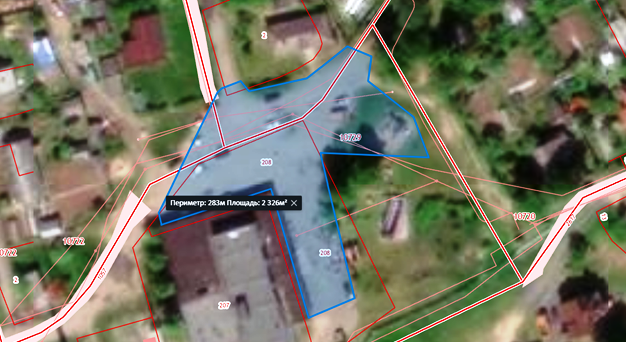            ВЫКОПИРОВКА ИЗ ПУБЛИЧНОЙ КАДАСТРОВОЙ КАРТЫ ПРОЕКТИРУЕМОЙ ТЕРРИТОРИИ            ВЫКОПИРОВКА ИЗ ПУБЛИЧНОЙ КАДАСТРОВОЙ КАРТЫ ПРОЕКТИРУЕМОЙ ТЕРРИТОРИИ            ВЫКОПИРОВКА ИЗ ПУБЛИЧНОЙ КАДАСТРОВОЙ КАРТЫ ПРОЕКТИРУЕМОЙ ТЕРРИТОРИИ            ВЫКОПИРОВКА ИЗ ПУБЛИЧНОЙ КАДАСТРОВОЙ КАРТЫ ПРОЕКТИРУЕМОЙ ТЕРРИТОРИИ            ВЫКОПИРОВКА ИЗ ПУБЛИЧНОЙ КАДАСТРОВОЙ КАРТЫ ПРОЕКТИРУЕМОЙ ТЕРРИТОРИИ            ВЫКОПИРОВКА ИЗ ПУБЛИЧНОЙ КАДАСТРОВОЙ КАРТЫ ПРОЕКТИРУЕМОЙ ТЕРРИТОРИИ            ВЫКОПИРОВКА ИЗ ПУБЛИЧНОЙ КАДАСТРОВОЙ КАРТЫ ПРОЕКТИРУЕМОЙ ТЕРРИТОРИИ            ВЫКОПИРОВКА ИЗ ПУБЛИЧНОЙ КАДАСТРОВОЙ КАРТЫ ПРОЕКТИРУЕМОЙ ТЕРРИТОРИИ            ВЫКОПИРОВКА ИЗ ПУБЛИЧНОЙ КАДАСТРОВОЙ КАРТЫ ПРОЕКТИРУЕМОЙ ТЕРРИТОРИИ            ВЫКОПИРОВКА ИЗ ПУБЛИЧНОЙ КАДАСТРОВОЙ КАРТЫ ПРОЕКТИРУЕМОЙ ТЕРРИТОРИИ            ВЫКОПИРОВКА ИЗ ПУБЛИЧНОЙ КАДАСТРОВОЙ КАРТЫ ПРОЕКТИРУЕМОЙ ТЕРРИТОРИИ            ВЫКОПИРОВКА ИЗ ПУБЛИЧНОЙ КАДАСТРОВОЙ КАРТЫ ПРОЕКТИРУЕМОЙ ТЕРРИТОРИИ            ВЫКОПИРОВКА ИЗ ПУБЛИЧНОЙ КАДАСТРОВОЙ КАРТЫ ПРОЕКТИРУЕМОЙ ТЕРРИТОРИИ            ВЫКОПИРОВКА ИЗ ПУБЛИЧНОЙ КАДАСТРОВОЙ КАРТЫ ПРОЕКТИРУЕМОЙ ТЕРРИТОРИИ            ВЫКОПИРОВКА ИЗ ПУБЛИЧНОЙ КАДАСТРОВОЙ КАРТЫ ПРОЕКТИРУЕМОЙ ТЕРРИТОРИИ            ВЫКОПИРОВКА ИЗ ПУБЛИЧНОЙ КАДАСТРОВОЙ КАРТЫ ПРОЕКТИРУЕМОЙ ТЕРРИТОРИИ            ВЫКОПИРОВКА ИЗ ПУБЛИЧНОЙ КАДАСТРОВОЙ КАРТЫ ПРОЕКТИРУЕМОЙ ТЕРРИТОРИИ            ВЫКОПИРОВКА ИЗ ПУБЛИЧНОЙ КАДАСТРОВОЙ КАРТЫ ПРОЕКТИРУЕМОЙ ТЕРРИТОРИИ            ВЫКОПИРОВКА ИЗ ПУБЛИЧНОЙ КАДАСТРОВОЙ КАРТЫ ПРОЕКТИРУЕМОЙ ТЕРРИТОРИИ Взаим. инв.           ВЫКОПИРОВКА ИЗ ПУБЛИЧНОЙ КАДАСТРОВОЙ КАРТЫ ПРОЕКТИРУЕМОЙ ТЕРРИТОРИИ            ВЫКОПИРОВКА ИЗ ПУБЛИЧНОЙ КАДАСТРОВОЙ КАРТЫ ПРОЕКТИРУЕМОЙ ТЕРРИТОРИИ            ВЫКОПИРОВКА ИЗ ПУБЛИЧНОЙ КАДАСТРОВОЙ КАРТЫ ПРОЕКТИРУЕМОЙ ТЕРРИТОРИИ            ВЫКОПИРОВКА ИЗ ПУБЛИЧНОЙ КАДАСТРОВОЙ КАРТЫ ПРОЕКТИРУЕМОЙ ТЕРРИТОРИИ            ВЫКОПИРОВКА ИЗ ПУБЛИЧНОЙ КАДАСТРОВОЙ КАРТЫ ПРОЕКТИРУЕМОЙ ТЕРРИТОРИИ            ВЫКОПИРОВКА ИЗ ПУБЛИЧНОЙ КАДАСТРОВОЙ КАРТЫ ПРОЕКТИРУЕМОЙ ТЕРРИТОРИИ            ВЫКОПИРОВКА ИЗ ПУБЛИЧНОЙ КАДАСТРОВОЙ КАРТЫ ПРОЕКТИРУЕМОЙ ТЕРРИТОРИИ            ВЫКОПИРОВКА ИЗ ПУБЛИЧНОЙ КАДАСТРОВОЙ КАРТЫ ПРОЕКТИРУЕМОЙ ТЕРРИТОРИИ            ВЫКОПИРОВКА ИЗ ПУБЛИЧНОЙ КАДАСТРОВОЙ КАРТЫ ПРОЕКТИРУЕМОЙ ТЕРРИТОРИИ            ВЫКОПИРОВКА ИЗ ПУБЛИЧНОЙ КАДАСТРОВОЙ КАРТЫ ПРОЕКТИРУЕМОЙ ТЕРРИТОРИИ            ВЫКОПИРОВКА ИЗ ПУБЛИЧНОЙ КАДАСТРОВОЙ КАРТЫ ПРОЕКТИРУЕМОЙ ТЕРРИТОРИИ            ВЫКОПИРОВКА ИЗ ПУБЛИЧНОЙ КАДАСТРОВОЙ КАРТЫ ПРОЕКТИРУЕМОЙ ТЕРРИТОРИИ            ВЫКОПИРОВКА ИЗ ПУБЛИЧНОЙ КАДАСТРОВОЙ КАРТЫ ПРОЕКТИРУЕМОЙ ТЕРРИТОРИИ            ВЫКОПИРОВКА ИЗ ПУБЛИЧНОЙ КАДАСТРОВОЙ КАРТЫ ПРОЕКТИРУЕМОЙ ТЕРРИТОРИИ            ВЫКОПИРОВКА ИЗ ПУБЛИЧНОЙ КАДАСТРОВОЙ КАРТЫ ПРОЕКТИРУЕМОЙ ТЕРРИТОРИИ            ВЫКОПИРОВКА ИЗ ПУБЛИЧНОЙ КАДАСТРОВОЙ КАРТЫ ПРОЕКТИРУЕМОЙ ТЕРРИТОРИИ            ВЫКОПИРОВКА ИЗ ПУБЛИЧНОЙ КАДАСТРОВОЙ КАРТЫ ПРОЕКТИРУЕМОЙ ТЕРРИТОРИИ            ВЫКОПИРОВКА ИЗ ПУБЛИЧНОЙ КАДАСТРОВОЙ КАРТЫ ПРОЕКТИРУЕМОЙ ТЕРРИТОРИИ            ВЫКОПИРОВКА ИЗ ПУБЛИЧНОЙ КАДАСТРОВОЙ КАРТЫ ПРОЕКТИРУЕМОЙ ТЕРРИТОРИИ            ВЫКОПИРОВКА ИЗ ПУБЛИЧНОЙ КАДАСТРОВОЙ КАРТЫ ПРОЕКТИРУЕМОЙ ТЕРРИТОРИИ Подп. и дата           ВЫКОПИРОВКА ИЗ ПУБЛИЧНОЙ КАДАСТРОВОЙ КАРТЫ ПРОЕКТИРУЕМОЙ ТЕРРИТОРИИ            ВЫКОПИРОВКА ИЗ ПУБЛИЧНОЙ КАДАСТРОВОЙ КАРТЫ ПРОЕКТИРУЕМОЙ ТЕРРИТОРИИ            ВЫКОПИРОВКА ИЗ ПУБЛИЧНОЙ КАДАСТРОВОЙ КАРТЫ ПРОЕКТИРУЕМОЙ ТЕРРИТОРИИ            ВЫКОПИРОВКА ИЗ ПУБЛИЧНОЙ КАДАСТРОВОЙ КАРТЫ ПРОЕКТИРУЕМОЙ ТЕРРИТОРИИ            ВЫКОПИРОВКА ИЗ ПУБЛИЧНОЙ КАДАСТРОВОЙ КАРТЫ ПРОЕКТИРУЕМОЙ ТЕРРИТОРИИ            ВЫКОПИРОВКА ИЗ ПУБЛИЧНОЙ КАДАСТРОВОЙ КАРТЫ ПРОЕКТИРУЕМОЙ ТЕРРИТОРИИ            ВЫКОПИРОВКА ИЗ ПУБЛИЧНОЙ КАДАСТРОВОЙ КАРТЫ ПРОЕКТИРУЕМОЙ ТЕРРИТОРИИ            ВЫКОПИРОВКА ИЗ ПУБЛИЧНОЙ КАДАСТРОВОЙ КАРТЫ ПРОЕКТИРУЕМОЙ ТЕРРИТОРИИ            ВЫКОПИРОВКА ИЗ ПУБЛИЧНОЙ КАДАСТРОВОЙ КАРТЫ ПРОЕКТИРУЕМОЙ ТЕРРИТОРИИ            ВЫКОПИРОВКА ИЗ ПУБЛИЧНОЙ КАДАСТРОВОЙ КАРТЫ ПРОЕКТИРУЕМОЙ ТЕРРИТОРИИ            ВЫКОПИРОВКА ИЗ ПУБЛИЧНОЙ КАДАСТРОВОЙ КАРТЫ ПРОЕКТИРУЕМОЙ ТЕРРИТОРИИ            ВЫКОПИРОВКА ИЗ ПУБЛИЧНОЙ КАДАСТРОВОЙ КАРТЫ ПРОЕКТИРУЕМОЙ ТЕРРИТОРИИ            ВЫКОПИРОВКА ИЗ ПУБЛИЧНОЙ КАДАСТРОВОЙ КАРТЫ ПРОЕКТИРУЕМОЙ ТЕРРИТОРИИ            ВЫКОПИРОВКА ИЗ ПУБЛИЧНОЙ КАДАСТРОВОЙ КАРТЫ ПРОЕКТИРУЕМОЙ ТЕРРИТОРИИ            ВЫКОПИРОВКА ИЗ ПУБЛИЧНОЙ КАДАСТРОВОЙ КАРТЫ ПРОЕКТИРУЕМОЙ ТЕРРИТОРИИ            ВЫКОПИРОВКА ИЗ ПУБЛИЧНОЙ КАДАСТРОВОЙ КАРТЫ ПРОЕКТИРУЕМОЙ ТЕРРИТОРИИ            ВЫКОПИРОВКА ИЗ ПУБЛИЧНОЙ КАДАСТРОВОЙ КАРТЫ ПРОЕКТИРУЕМОЙ ТЕРРИТОРИИ            ВЫКОПИРОВКА ИЗ ПУБЛИЧНОЙ КАДАСТРОВОЙ КАРТЫ ПРОЕКТИРУЕМОЙ ТЕРРИТОРИИ            ВЫКОПИРОВКА ИЗ ПУБЛИЧНОЙ КАДАСТРОВОЙ КАРТЫ ПРОЕКТИРУЕМОЙ ТЕРРИТОРИИ            ВЫКОПИРОВКА ИЗ ПУБЛИЧНОЙ КАДАСТРОВОЙ КАРТЫ ПРОЕКТИРУЕМОЙ ТЕРРИТОРИИ Подп. и дата                  Условные обозначения:                    Условные обозначения:  ДИЗАЙН-ПРОЕКТБлагоустройство наиболее посещаемой территории общего пользования: территория у Дома молодежиДИЗАЙН-ПРОЕКТБлагоустройство наиболее посещаемой территории общего пользования: территория у Дома молодежиДИЗАЙН-ПРОЕКТБлагоустройство наиболее посещаемой территории общего пользования: территория у Дома молодежиДИЗАЙН-ПРОЕКТБлагоустройство наиболее посещаемой территории общего пользования: территория у Дома молодежиДИЗАЙН-ПРОЕКТБлагоустройство наиболее посещаемой территории общего пользования: территория у Дома молодежиДИЗАЙН-ПРОЕКТБлагоустройство наиболее посещаемой территории общего пользования: территория у Дома молодежиДИЗАЙН-ПРОЕКТБлагоустройство наиболее посещаемой территории общего пользования: территория у Дома молодежиДИЗАЙН-ПРОЕКТБлагоустройство наиболее посещаемой территории общего пользования: территория у Дома молодежиПодп. и дата                  Условные обозначения:                    Условные обозначения:  ДИЗАЙН-ПРОЕКТБлагоустройство наиболее посещаемой территории общего пользования: территория у Дома молодежиДИЗАЙН-ПРОЕКТБлагоустройство наиболее посещаемой территории общего пользования: территория у Дома молодежиДИЗАЙН-ПРОЕКТБлагоустройство наиболее посещаемой территории общего пользования: территория у Дома молодежиДИЗАЙН-ПРОЕКТБлагоустройство наиболее посещаемой территории общего пользования: территория у Дома молодежиДИЗАЙН-ПРОЕКТБлагоустройство наиболее посещаемой территории общего пользования: территория у Дома молодежиДИЗАЙН-ПРОЕКТБлагоустройство наиболее посещаемой территории общего пользования: территория у Дома молодежиДИЗАЙН-ПРОЕКТБлагоустройство наиболее посещаемой территории общего пользования: территория у Дома молодежиДИЗАЙН-ПРОЕКТБлагоустройство наиболее посещаемой территории общего пользования: территория у Дома молодежиПодп. и дата                  Условные обозначения:                    Условные обозначения:  Новгородская область, Солецкий район, г.Сольцы, ул.КомсомолаНовгородская область, Солецкий район, г.Сольцы, ул.КомсомолаНовгородская область, Солецкий район, г.Сольцы, ул.КомсомолаНовгородская область, Солецкий район, г.Сольцы, ул.КомсомолаНовгородская область, Солецкий район, г.Сольцы, ул.КомсомолаНовгородская область, Солецкий район, г.Сольцы, ул.КомсомолаНовгородская область, Солецкий район, г.Сольцы, ул.КомсомолаНовгородская область, Солецкий район, г.Сольцы, ул.КомсомолаПодп. и дата                  Условные обозначения:                    Условные обозначения:  Новгородская область, Солецкий район, г.Сольцы, ул.КомсомолаНовгородская область, Солецкий район, г.Сольцы, ул.КомсомолаНовгородская область, Солецкий район, г.Сольцы, ул.КомсомолаНовгородская область, Солецкий район, г.Сольцы, ул.КомсомолаНовгородская область, Солецкий район, г.Сольцы, ул.КомсомолаНовгородская область, Солецкий район, г.Сольцы, ул.КомсомолаНовгородская область, Солецкий район, г.Сольцы, ул.КомсомолаНовгородская область, Солецкий район, г.Сольцы, ул.КомсомолаПодп. и дата                  Условные обозначения:                    Условные обозначения:  ДолжностьДолжностьДолжностьФ.И.О.Ф.И.О.Ф.И.О.Ф.И.О.ПодписьПодписьДатаНовгородская область, Солецкий район, г.Сольцы, ул.КомсомолаНовгородская область, Солецкий район, г.Сольцы, ул.КомсомолаНовгородская область, Солецкий район, г.Сольцы, ул.КомсомолаНовгородская область, Солецкий район, г.Сольцы, ул.КомсомолаНовгородская область, Солецкий район, г.Сольцы, ул.КомсомолаНовгородская область, Солецкий район, г.Сольцы, ул.КомсомолаНовгородская область, Солецкий район, г.Сольцы, ул.КомсомолаНовгородская область, Солецкий район, г.Сольцы, ул.КомсомолаПодп. и дата                  Условные обозначения:                    Условные обозначения:  ВыполнилВыполнилВыполнилКолесникова И.А.Колесникова И.А.Колесникова И.А.Колесникова И.А.Выкопировка из публичной кадастровой карты проектируемой территорииВыкопировка из публичной кадастровой карты проектируемой территорииСтадияСтадияСтадияЛистЛистовЛистовИнв.№                  Условные обозначения:                    Условные обозначения:  Выкопировка из публичной кадастровой карты проектируемой территорииВыкопировка из публичной кадастровой карты проектируемой территорииППП499Инв.№                  Условные обозначения:                    Условные обозначения:  Выкопировка из публичной кадастровой карты проектируемой территорииВыкопировка из публичной кадастровой карты проектируемой территорииППП499Инв.№                  Условные обозначения:                    Условные обозначения:  Администрация Солецкого муниципального районаАдминистрация Солецкого муниципального районаАдминистрация Солецкого муниципального районаАдминистрация Солецкого муниципального районаАдминистрация Солецкого муниципального районаАдминистрация Солецкого муниципального районаСИТУАЦИОННЫЙ ПЛАН ПРОЕКТИРУЕМОЙ ТЕРРИТОРИИ. ИНЖЕНЕРНЫЕ СЕТИ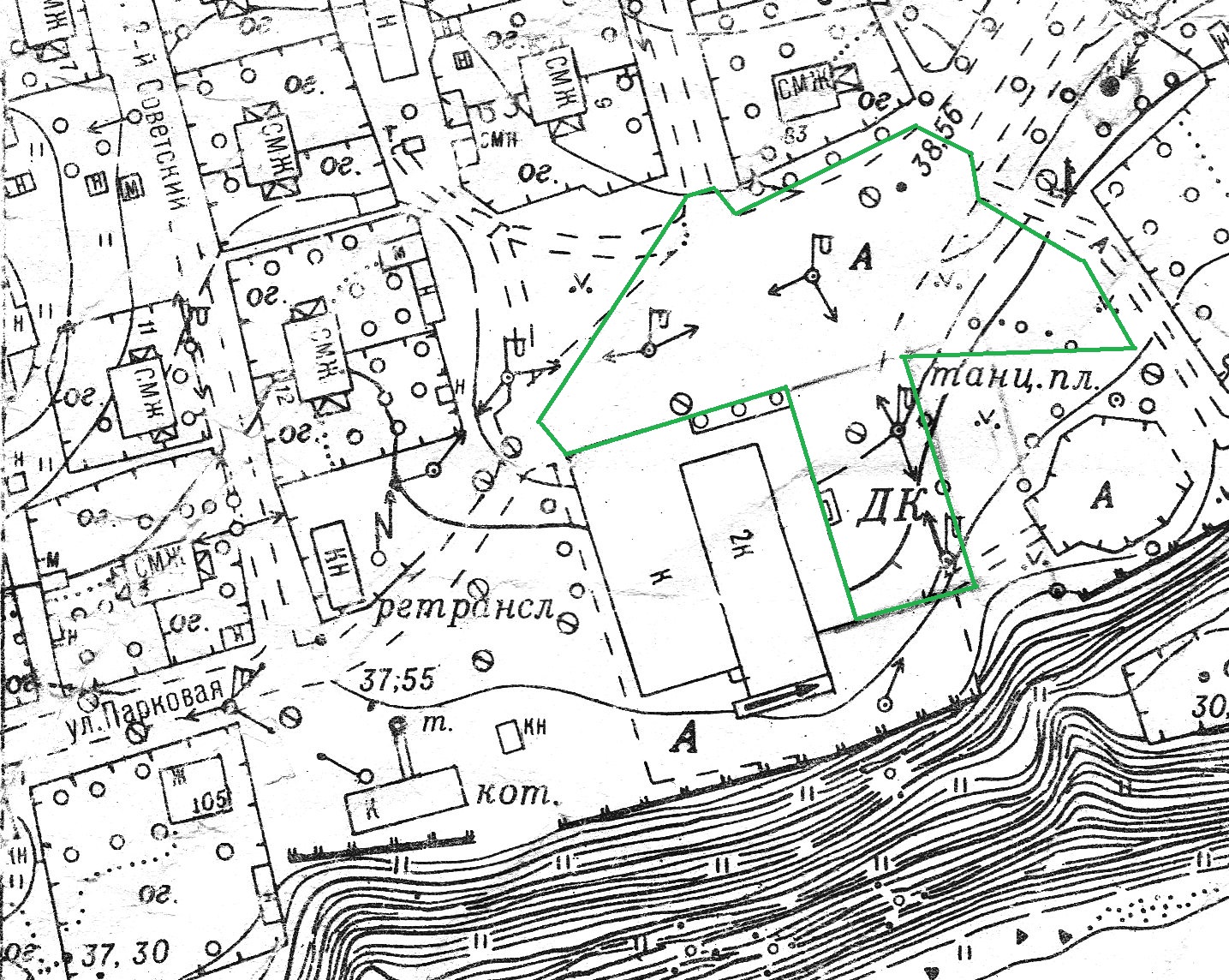 СИТУАЦИОННЫЙ ПЛАН ПРОЕКТИРУЕМОЙ ТЕРРИТОРИИ. ИНЖЕНЕРНЫЕ СЕТИСИТУАЦИОННЫЙ ПЛАН ПРОЕКТИРУЕМОЙ ТЕРРИТОРИИ. ИНЖЕНЕРНЫЕ СЕТИСИТУАЦИОННЫЙ ПЛАН ПРОЕКТИРУЕМОЙ ТЕРРИТОРИИ. ИНЖЕНЕРНЫЕ СЕТИСИТУАЦИОННЫЙ ПЛАН ПРОЕКТИРУЕМОЙ ТЕРРИТОРИИ. ИНЖЕНЕРНЫЕ СЕТИСИТУАЦИОННЫЙ ПЛАН ПРОЕКТИРУЕМОЙ ТЕРРИТОРИИ. ИНЖЕНЕРНЫЕ СЕТИСИТУАЦИОННЫЙ ПЛАН ПРОЕКТИРУЕМОЙ ТЕРРИТОРИИ. ИНЖЕНЕРНЫЕ СЕТИСИТУАЦИОННЫЙ ПЛАН ПРОЕКТИРУЕМОЙ ТЕРРИТОРИИ. ИНЖЕНЕРНЫЕ СЕТИСИТУАЦИОННЫЙ ПЛАН ПРОЕКТИРУЕМОЙ ТЕРРИТОРИИ. ИНЖЕНЕРНЫЕ СЕТИСИТУАЦИОННЫЙ ПЛАН ПРОЕКТИРУЕМОЙ ТЕРРИТОРИИ. ИНЖЕНЕРНЫЕ СЕТИСИТУАЦИОННЫЙ ПЛАН ПРОЕКТИРУЕМОЙ ТЕРРИТОРИИ. ИНЖЕНЕРНЫЕ СЕТИСИТУАЦИОННЫЙ ПЛАН ПРОЕКТИРУЕМОЙ ТЕРРИТОРИИ. ИНЖЕНЕРНЫЕ СЕТИСИТУАЦИОННЫЙ ПЛАН ПРОЕКТИРУЕМОЙ ТЕРРИТОРИИ. ИНЖЕНЕРНЫЕ СЕТИСИТУАЦИОННЫЙ ПЛАН ПРОЕКТИРУЕМОЙ ТЕРРИТОРИИ. ИНЖЕНЕРНЫЕ СЕТИСИТУАЦИОННЫЙ ПЛАН ПРОЕКТИРУЕМОЙ ТЕРРИТОРИИ. ИНЖЕНЕРНЫЕ СЕТИСИТУАЦИОННЫЙ ПЛАН ПРОЕКТИРУЕМОЙ ТЕРРИТОРИИ. ИНЖЕНЕРНЫЕ СЕТИСИТУАЦИОННЫЙ ПЛАН ПРОЕКТИРУЕМОЙ ТЕРРИТОРИИ. ИНЖЕНЕРНЫЕ СЕТИСИТУАЦИОННЫЙ ПЛАН ПРОЕКТИРУЕМОЙ ТЕРРИТОРИИ. ИНЖЕНЕРНЫЕ СЕТИСИТУАЦИОННЫЙ ПЛАН ПРОЕКТИРУЕМОЙ ТЕРРИТОРИИ. ИНЖЕНЕРНЫЕ СЕТИСИТУАЦИОННЫЙ ПЛАН ПРОЕКТИРУЕМОЙ ТЕРРИТОРИИ. ИНЖЕНЕРНЫЕ СЕТИВзаим. инв.СИТУАЦИОННЫЙ ПЛАН ПРОЕКТИРУЕМОЙ ТЕРРИТОРИИ. ИНЖЕНЕРНЫЕ СЕТИСИТУАЦИОННЫЙ ПЛАН ПРОЕКТИРУЕМОЙ ТЕРРИТОРИИ. ИНЖЕНЕРНЫЕ СЕТИСИТУАЦИОННЫЙ ПЛАН ПРОЕКТИРУЕМОЙ ТЕРРИТОРИИ. ИНЖЕНЕРНЫЕ СЕТИСИТУАЦИОННЫЙ ПЛАН ПРОЕКТИРУЕМОЙ ТЕРРИТОРИИ. ИНЖЕНЕРНЫЕ СЕТИСИТУАЦИОННЫЙ ПЛАН ПРОЕКТИРУЕМОЙ ТЕРРИТОРИИ. ИНЖЕНЕРНЫЕ СЕТИСИТУАЦИОННЫЙ ПЛАН ПРОЕКТИРУЕМОЙ ТЕРРИТОРИИ. ИНЖЕНЕРНЫЕ СЕТИСИТУАЦИОННЫЙ ПЛАН ПРОЕКТИРУЕМОЙ ТЕРРИТОРИИ. ИНЖЕНЕРНЫЕ СЕТИСИТУАЦИОННЫЙ ПЛАН ПРОЕКТИРУЕМОЙ ТЕРРИТОРИИ. ИНЖЕНЕРНЫЕ СЕТИСИТУАЦИОННЫЙ ПЛАН ПРОЕКТИРУЕМОЙ ТЕРРИТОРИИ. ИНЖЕНЕРНЫЕ СЕТИСИТУАЦИОННЫЙ ПЛАН ПРОЕКТИРУЕМОЙ ТЕРРИТОРИИ. ИНЖЕНЕРНЫЕ СЕТИСИТУАЦИОННЫЙ ПЛАН ПРОЕКТИРУЕМОЙ ТЕРРИТОРИИ. ИНЖЕНЕРНЫЕ СЕТИСИТУАЦИОННЫЙ ПЛАН ПРОЕКТИРУЕМОЙ ТЕРРИТОРИИ. ИНЖЕНЕРНЫЕ СЕТИСИТУАЦИОННЫЙ ПЛАН ПРОЕКТИРУЕМОЙ ТЕРРИТОРИИ. ИНЖЕНЕРНЫЕ СЕТИСИТУАЦИОННЫЙ ПЛАН ПРОЕКТИРУЕМОЙ ТЕРРИТОРИИ. ИНЖЕНЕРНЫЕ СЕТИСИТУАЦИОННЫЙ ПЛАН ПРОЕКТИРУЕМОЙ ТЕРРИТОРИИ. ИНЖЕНЕРНЫЕ СЕТИСИТУАЦИОННЫЙ ПЛАН ПРОЕКТИРУЕМОЙ ТЕРРИТОРИИ. ИНЖЕНЕРНЫЕ СЕТИСИТУАЦИОННЫЙ ПЛАН ПРОЕКТИРУЕМОЙ ТЕРРИТОРИИ. ИНЖЕНЕРНЫЕ СЕТИСИТУАЦИОННЫЙ ПЛАН ПРОЕКТИРУЕМОЙ ТЕРРИТОРИИ. ИНЖЕНЕРНЫЕ СЕТИСИТУАЦИОННЫЙ ПЛАН ПРОЕКТИРУЕМОЙ ТЕРРИТОРИИ. ИНЖЕНЕРНЫЕ СЕТИСИТУАЦИОННЫЙ ПЛАН ПРОЕКТИРУЕМОЙ ТЕРРИТОРИИ. ИНЖЕНЕРНЫЕ СЕТИПодп. и датаСИТУАЦИОННЫЙ ПЛАН ПРОЕКТИРУЕМОЙ ТЕРРИТОРИИ. ИНЖЕНЕРНЫЕ СЕТИСИТУАЦИОННЫЙ ПЛАН ПРОЕКТИРУЕМОЙ ТЕРРИТОРИИ. ИНЖЕНЕРНЫЕ СЕТИСИТУАЦИОННЫЙ ПЛАН ПРОЕКТИРУЕМОЙ ТЕРРИТОРИИ. ИНЖЕНЕРНЫЕ СЕТИСИТУАЦИОННЫЙ ПЛАН ПРОЕКТИРУЕМОЙ ТЕРРИТОРИИ. ИНЖЕНЕРНЫЕ СЕТИСИТУАЦИОННЫЙ ПЛАН ПРОЕКТИРУЕМОЙ ТЕРРИТОРИИ. ИНЖЕНЕРНЫЕ СЕТИСИТУАЦИОННЫЙ ПЛАН ПРОЕКТИРУЕМОЙ ТЕРРИТОРИИ. ИНЖЕНЕРНЫЕ СЕТИСИТУАЦИОННЫЙ ПЛАН ПРОЕКТИРУЕМОЙ ТЕРРИТОРИИ. ИНЖЕНЕРНЫЕ СЕТИСИТУАЦИОННЫЙ ПЛАН ПРОЕКТИРУЕМОЙ ТЕРРИТОРИИ. ИНЖЕНЕРНЫЕ СЕТИСИТУАЦИОННЫЙ ПЛАН ПРОЕКТИРУЕМОЙ ТЕРРИТОРИИ. ИНЖЕНЕРНЫЕ СЕТИСИТУАЦИОННЫЙ ПЛАН ПРОЕКТИРУЕМОЙ ТЕРРИТОРИИ. ИНЖЕНЕРНЫЕ СЕТИСИТУАЦИОННЫЙ ПЛАН ПРОЕКТИРУЕМОЙ ТЕРРИТОРИИ. ИНЖЕНЕРНЫЕ СЕТИСИТУАЦИОННЫЙ ПЛАН ПРОЕКТИРУЕМОЙ ТЕРРИТОРИИ. ИНЖЕНЕРНЫЕ СЕТИСИТУАЦИОННЫЙ ПЛАН ПРОЕКТИРУЕМОЙ ТЕРРИТОРИИ. ИНЖЕНЕРНЫЕ СЕТИСИТУАЦИОННЫЙ ПЛАН ПРОЕКТИРУЕМОЙ ТЕРРИТОРИИ. ИНЖЕНЕРНЫЕ СЕТИСИТУАЦИОННЫЙ ПЛАН ПРОЕКТИРУЕМОЙ ТЕРРИТОРИИ. ИНЖЕНЕРНЫЕ СЕТИСИТУАЦИОННЫЙ ПЛАН ПРОЕКТИРУЕМОЙ ТЕРРИТОРИИ. ИНЖЕНЕРНЫЕ СЕТИСИТУАЦИОННЫЙ ПЛАН ПРОЕКТИРУЕМОЙ ТЕРРИТОРИИ. ИНЖЕНЕРНЫЕ СЕТИСИТУАЦИОННЫЙ ПЛАН ПРОЕКТИРУЕМОЙ ТЕРРИТОРИИ. ИНЖЕНЕРНЫЕ СЕТИСИТУАЦИОННЫЙ ПЛАН ПРОЕКТИРУЕМОЙ ТЕРРИТОРИИ. ИНЖЕНЕРНЫЕ СЕТИСИТУАЦИОННЫЙ ПЛАН ПРОЕКТИРУЕМОЙ ТЕРРИТОРИИ. ИНЖЕНЕРНЫЕ СЕТИПодп. и дата         Условные обозначения:          Условные обозначения: ДИЗАЙН-ПРОЕКТБлагоустройство наиболее посещаемой территории общего пользования: территория у Дома молодежиДИЗАЙН-ПРОЕКТБлагоустройство наиболее посещаемой территории общего пользования: территория у Дома молодежиДИЗАЙН-ПРОЕКТБлагоустройство наиболее посещаемой территории общего пользования: территория у Дома молодежиДИЗАЙН-ПРОЕКТБлагоустройство наиболее посещаемой территории общего пользования: территория у Дома молодежиДИЗАЙН-ПРОЕКТБлагоустройство наиболее посещаемой территории общего пользования: территория у Дома молодежиДИЗАЙН-ПРОЕКТБлагоустройство наиболее посещаемой территории общего пользования: территория у Дома молодежиДИЗАЙН-ПРОЕКТБлагоустройство наиболее посещаемой территории общего пользования: территория у Дома молодежиДИЗАЙН-ПРОЕКТБлагоустройство наиболее посещаемой территории общего пользования: территория у Дома молодежиПодп. и дата         Условные обозначения:          Условные обозначения: ДИЗАЙН-ПРОЕКТБлагоустройство наиболее посещаемой территории общего пользования: территория у Дома молодежиДИЗАЙН-ПРОЕКТБлагоустройство наиболее посещаемой территории общего пользования: территория у Дома молодежиДИЗАЙН-ПРОЕКТБлагоустройство наиболее посещаемой территории общего пользования: территория у Дома молодежиДИЗАЙН-ПРОЕКТБлагоустройство наиболее посещаемой территории общего пользования: территория у Дома молодежиДИЗАЙН-ПРОЕКТБлагоустройство наиболее посещаемой территории общего пользования: территория у Дома молодежиДИЗАЙН-ПРОЕКТБлагоустройство наиболее посещаемой территории общего пользования: территория у Дома молодежиДИЗАЙН-ПРОЕКТБлагоустройство наиболее посещаемой территории общего пользования: территория у Дома молодежиДИЗАЙН-ПРОЕКТБлагоустройство наиболее посещаемой территории общего пользования: территория у Дома молодежиПодп. и дата         Условные обозначения:          Условные обозначения: Новгородская область, Солецкий район, г.Сольцы, ул.КомсомолаНовгородская область, Солецкий район, г.Сольцы, ул.КомсомолаНовгородская область, Солецкий район, г.Сольцы, ул.КомсомолаНовгородская область, Солецкий район, г.Сольцы, ул.КомсомолаНовгородская область, Солецкий район, г.Сольцы, ул.КомсомолаНовгородская область, Солецкий район, г.Сольцы, ул.КомсомолаНовгородская область, Солецкий район, г.Сольцы, ул.КомсомолаНовгородская область, Солецкий район, г.Сольцы, ул.КомсомолаПодп. и дата         Условные обозначения:          Условные обозначения: Новгородская область, Солецкий район, г.Сольцы, ул.КомсомолаНовгородская область, Солецкий район, г.Сольцы, ул.КомсомолаНовгородская область, Солецкий район, г.Сольцы, ул.КомсомолаНовгородская область, Солецкий район, г.Сольцы, ул.КомсомолаНовгородская область, Солецкий район, г.Сольцы, ул.КомсомолаНовгородская область, Солецкий район, г.Сольцы, ул.КомсомолаНовгородская область, Солецкий район, г.Сольцы, ул.КомсомолаНовгородская область, Солецкий район, г.Сольцы, ул.КомсомолаПодп. и дата         Условные обозначения:          Условные обозначения: ДолжностьДолжностьДолжностьФ.И.О.Ф.И.О.Ф.И.О.Ф.И.О.ПодписьПодписьДатаНовгородская область, Солецкий район, г.Сольцы, ул.КомсомолаНовгородская область, Солецкий район, г.Сольцы, ул.КомсомолаНовгородская область, Солецкий район, г.Сольцы, ул.КомсомолаНовгородская область, Солецкий район, г.Сольцы, ул.КомсомолаНовгородская область, Солецкий район, г.Сольцы, ул.КомсомолаНовгородская область, Солецкий район, г.Сольцы, ул.КомсомолаНовгородская область, Солецкий район, г.Сольцы, ул.КомсомолаНовгородская область, Солецкий район, г.Сольцы, ул.КомсомолаПодп. и дата         Условные обозначения:          Условные обозначения: ВыполнилВыполнилВыполнилКолесникова И.А.Колесникова И.А.Колесникова И.А.Колесникова И.А.Ситуационный план проектируемой территории. Инженерные сетиСитуационный план проектируемой территории. Инженерные сетиСтадияСтадияСтадияЛистЛистовЛистовИнв.№         Условные обозначения:          Условные обозначения: Ситуационный план проектируемой территории. Инженерные сетиСитуационный план проектируемой территории. Инженерные сетиППП599Инв.№         Условные обозначения:          Условные обозначения: Ситуационный план проектируемой территории. Инженерные сетиСитуационный план проектируемой территории. Инженерные сетиППП599Инв.№         Условные обозначения:          Условные обозначения: М 1:2000М 1:2000Администрация Солецкого муниципального районаАдминистрация Солецкого муниципального районаАдминистрация Солецкого муниципального районаАдминистрация Солецкого муниципального районаАдминистрация Солецкого муниципального районаАдминистрация Солецкого муниципального районаВОЗМОЖНЫЕ ВАРИАНТЫ И СПОСОБЫ ПОКРЫТИЯ УЧАСТКОВ ПРОЕКТИРУЕМОЙ ТЕРРИТОРИИВОЗМОЖНЫЕ ВАРИАНТЫ И СПОСОБЫ ПОКРЫТИЯ УЧАСТКОВ ПРОЕКТИРУЕМОЙ ТЕРРИТОРИИВОЗМОЖНЫЕ ВАРИАНТЫ И СПОСОБЫ ПОКРЫТИЯ УЧАСТКОВ ПРОЕКТИРУЕМОЙ ТЕРРИТОРИИВОЗМОЖНЫЕ ВАРИАНТЫ И СПОСОБЫ ПОКРЫТИЯ УЧАСТКОВ ПРОЕКТИРУЕМОЙ ТЕРРИТОРИИВОЗМОЖНЫЕ ВАРИАНТЫ И СПОСОБЫ ПОКРЫТИЯ УЧАСТКОВ ПРОЕКТИРУЕМОЙ ТЕРРИТОРИИВОЗМОЖНЫЕ ВАРИАНТЫ И СПОСОБЫ ПОКРЫТИЯ УЧАСТКОВ ПРОЕКТИРУЕМОЙ ТЕРРИТОРИИВОЗМОЖНЫЕ ВАРИАНТЫ И СПОСОБЫ ПОКРЫТИЯ УЧАСТКОВ ПРОЕКТИРУЕМОЙ ТЕРРИТОРИИВОЗМОЖНЫЕ ВАРИАНТЫ И СПОСОБЫ ПОКРЫТИЯ УЧАСТКОВ ПРОЕКТИРУЕМОЙ ТЕРРИТОРИИВОЗМОЖНЫЕ ВАРИАНТЫ И СПОСОБЫ ПОКРЫТИЯ УЧАСТКОВ ПРОЕКТИРУЕМОЙ ТЕРРИТОРИИВОЗМОЖНЫЕ ВАРИАНТЫ И СПОСОБЫ ПОКРЫТИЯ УЧАСТКОВ ПРОЕКТИРУЕМОЙ ТЕРРИТОРИИВОЗМОЖНЫЕ ВАРИАНТЫ И СПОСОБЫ ПОКРЫТИЯ УЧАСТКОВ ПРОЕКТИРУЕМОЙ ТЕРРИТОРИИВОЗМОЖНЫЕ ВАРИАНТЫ И СПОСОБЫ ПОКРЫТИЯ УЧАСТКОВ ПРОЕКТИРУЕМОЙ ТЕРРИТОРИИВОЗМОЖНЫЕ ВАРИАНТЫ И СПОСОБЫ ПОКРЫТИЯ УЧАСТКОВ ПРОЕКТИРУЕМОЙ ТЕРРИТОРИИВОЗМОЖНЫЕ ВАРИАНТЫ И СПОСОБЫ ПОКРЫТИЯ УЧАСТКОВ ПРОЕКТИРУЕМОЙ ТЕРРИТОРИИВОЗМОЖНЫЕ ВАРИАНТЫ И СПОСОБЫ ПОКРЫТИЯ УЧАСТКОВ ПРОЕКТИРУЕМОЙ ТЕРРИТОРИИВОЗМОЖНЫЕ ВАРИАНТЫ И СПОСОБЫ ПОКРЫТИЯ УЧАСТКОВ ПРОЕКТИРУЕМОЙ ТЕРРИТОРИИВОЗМОЖНЫЕ ВАРИАНТЫ И СПОСОБЫ ПОКРЫТИЯ УЧАСТКОВ ПРОЕКТИРУЕМОЙ ТЕРРИТОРИИВОЗМОЖНЫЕ ВАРИАНТЫ И СПОСОБЫ ПОКРЫТИЯ УЧАСТКОВ ПРОЕКТИРУЕМОЙ ТЕРРИТОРИИВОЗМОЖНЫЕ ВАРИАНТЫ И СПОСОБЫ ПОКРЫТИЯ УЧАСТКОВ ПРОЕКТИРУЕМОЙ ТЕРРИТОРИИВОЗМОЖНЫЕ ВАРИАНТЫ И СПОСОБЫ ПОКРЫТИЯ УЧАСТКОВ ПРОЕКТИРУЕМОЙ ТЕРРИТОРИИВзаим. инв.    Дорожно-тропиночная сеть является неотъемлемым элементом ландшафтного дизайна. Хорошим вариантом обустройства дорожно- тропиночной сети  служат твердые покрытия (плитка, натуральный камень, щебень, асфальт) .         Дорожно-тропиночная сеть является неотъемлемым элементом ландшафтного дизайна. Хорошим вариантом обустройства дорожно- тропиночной сети  служат твердые покрытия (плитка, натуральный камень, щебень, асфальт) .     Подп. и дата    Дорожно-тропиночная сеть является неотъемлемым элементом ландшафтного дизайна. Хорошим вариантом обустройства дорожно- тропиночной сети  служат твердые покрытия (плитка, натуральный камень, щебень, асфальт) .         Дорожно-тропиночная сеть является неотъемлемым элементом ландшафтного дизайна. Хорошим вариантом обустройства дорожно- тропиночной сети  служат твердые покрытия (плитка, натуральный камень, щебень, асфальт) .     Подп. и дата    Искусственные покрытия – это хороший вариант покрытия для детских спортивных площадок, на которых планируется обустройство детских стадионов, оно абсолютно безопасно, а также может похвастаться высоким уровнем упругости и эластичности     Искусственные покрытия – это хороший вариант покрытия для детских спортивных площадок, на которых планируется обустройство детских стадионов, оно абсолютно безопасно, а также может похвастаться высоким уровнем упругости и эластичности ДИЗАЙН-ПРОЕКТБлагоустройство наиболее посещаемой территории общего пользования: территория у Дома молодежиДИЗАЙН-ПРОЕКТБлагоустройство наиболее посещаемой территории общего пользования: территория у Дома молодежиДИЗАЙН-ПРОЕКТБлагоустройство наиболее посещаемой территории общего пользования: территория у Дома молодежиДИЗАЙН-ПРОЕКТБлагоустройство наиболее посещаемой территории общего пользования: территория у Дома молодежиДИЗАЙН-ПРОЕКТБлагоустройство наиболее посещаемой территории общего пользования: территория у Дома молодежиДИЗАЙН-ПРОЕКТБлагоустройство наиболее посещаемой территории общего пользования: территория у Дома молодежиДИЗАЙН-ПРОЕКТБлагоустройство наиболее посещаемой территории общего пользования: территория у Дома молодежиДИЗАЙН-ПРОЕКТБлагоустройство наиболее посещаемой территории общего пользования: территория у Дома молодежиПодп. и дата    Искусственные покрытия – это хороший вариант покрытия для детских спортивных площадок, на которых планируется обустройство детских стадионов, оно абсолютно безопасно, а также может похвастаться высоким уровнем упругости и эластичности     Искусственные покрытия – это хороший вариант покрытия для детских спортивных площадок, на которых планируется обустройство детских стадионов, оно абсолютно безопасно, а также может похвастаться высоким уровнем упругости и эластичности ДИЗАЙН-ПРОЕКТБлагоустройство наиболее посещаемой территории общего пользования: территория у Дома молодежиДИЗАЙН-ПРОЕКТБлагоустройство наиболее посещаемой территории общего пользования: территория у Дома молодежиДИЗАЙН-ПРОЕКТБлагоустройство наиболее посещаемой территории общего пользования: территория у Дома молодежиДИЗАЙН-ПРОЕКТБлагоустройство наиболее посещаемой территории общего пользования: территория у Дома молодежиДИЗАЙН-ПРОЕКТБлагоустройство наиболее посещаемой территории общего пользования: территория у Дома молодежиДИЗАЙН-ПРОЕКТБлагоустройство наиболее посещаемой территории общего пользования: территория у Дома молодежиДИЗАЙН-ПРОЕКТБлагоустройство наиболее посещаемой территории общего пользования: территория у Дома молодежиДИЗАЙН-ПРОЕКТБлагоустройство наиболее посещаемой территории общего пользования: территория у Дома молодежиПодп. и дата    Искусственные покрытия – это хороший вариант покрытия для детских спортивных площадок, на которых планируется обустройство детских стадионов, оно абсолютно безопасно, а также может похвастаться высоким уровнем упругости и эластичности     Искусственные покрытия – это хороший вариант покрытия для детских спортивных площадок, на которых планируется обустройство детских стадионов, оно абсолютно безопасно, а также может похвастаться высоким уровнем упругости и эластичности Новгородская область, Солецкий район, г.Сольцы, ул.КомсомолаНовгородская область, Солецкий район, г.Сольцы, ул.КомсомолаНовгородская область, Солецкий район, г.Сольцы, ул.КомсомолаНовгородская область, Солецкий район, г.Сольцы, ул.КомсомолаНовгородская область, Солецкий район, г.Сольцы, ул.КомсомолаНовгородская область, Солецкий район, г.Сольцы, ул.КомсомолаНовгородская область, Солецкий район, г.Сольцы, ул.КомсомолаНовгородская область, Солецкий район, г.Сольцы, ул.КомсомолаПодп. и дата    Искусственные покрытия – это хороший вариант покрытия для детских спортивных площадок, на которых планируется обустройство детских стадионов, оно абсолютно безопасно, а также может похвастаться высоким уровнем упругости и эластичности     Искусственные покрытия – это хороший вариант покрытия для детских спортивных площадок, на которых планируется обустройство детских стадионов, оно абсолютно безопасно, а также может похвастаться высоким уровнем упругости и эластичности Новгородская область, Солецкий район, г.Сольцы, ул.КомсомолаНовгородская область, Солецкий район, г.Сольцы, ул.КомсомолаНовгородская область, Солецкий район, г.Сольцы, ул.КомсомолаНовгородская область, Солецкий район, г.Сольцы, ул.КомсомолаНовгородская область, Солецкий район, г.Сольцы, ул.КомсомолаНовгородская область, Солецкий район, г.Сольцы, ул.КомсомолаНовгородская область, Солецкий район, г.Сольцы, ул.КомсомолаНовгородская область, Солецкий район, г.Сольцы, ул.КомсомолаПодп. и дата    Искусственные покрытия – это хороший вариант покрытия для детских спортивных площадок, на которых планируется обустройство детских стадионов, оно абсолютно безопасно, а также может похвастаться высоким уровнем упругости и эластичности     Искусственные покрытия – это хороший вариант покрытия для детских спортивных площадок, на которых планируется обустройство детских стадионов, оно абсолютно безопасно, а также может похвастаться высоким уровнем упругости и эластичности ДолжностьДолжностьДолжностьФ.И.О.Ф.И.О.Ф.И.О.Ф.И.О.ПодписьПодписьДатаНовгородская область, Солецкий район, г.Сольцы, ул.КомсомолаНовгородская область, Солецкий район, г.Сольцы, ул.КомсомолаНовгородская область, Солецкий район, г.Сольцы, ул.КомсомолаНовгородская область, Солецкий район, г.Сольцы, ул.КомсомолаНовгородская область, Солецкий район, г.Сольцы, ул.КомсомолаНовгородская область, Солецкий район, г.Сольцы, ул.КомсомолаНовгородская область, Солецкий район, г.Сольцы, ул.КомсомолаНовгородская область, Солецкий район, г.Сольцы, ул.КомсомолаПодп. и дата    Искусственные покрытия – это хороший вариант покрытия для детских спортивных площадок, на которых планируется обустройство детских стадионов, оно абсолютно безопасно, а также может похвастаться высоким уровнем упругости и эластичности     Искусственные покрытия – это хороший вариант покрытия для детских спортивных площадок, на которых планируется обустройство детских стадионов, оно абсолютно безопасно, а также может похвастаться высоким уровнем упругости и эластичности ВыполнилВыполнилВыполнилКолесникова И.А.Колесникова И.А.Колесникова И.А.Колесникова И.А.Возможные варианты и способы покрытияВозможные варианты и способы покрытияСтадияСтадияСтадияЛистЛистовЛистовИнв.№    Искусственные покрытия – это хороший вариант покрытия для детских спортивных площадок, на которых планируется обустройство детских стадионов, оно абсолютно безопасно, а также может похвастаться высоким уровнем упругости и эластичности     Искусственные покрытия – это хороший вариант покрытия для детских спортивных площадок, на которых планируется обустройство детских стадионов, оно абсолютно безопасно, а также может похвастаться высоким уровнем упругости и эластичности Возможные варианты и способы покрытияВозможные варианты и способы покрытияППП699Инв.№    Искусственные покрытия – это хороший вариант покрытия для детских спортивных площадок, на которых планируется обустройство детских стадионов, оно абсолютно безопасно, а также может похвастаться высоким уровнем упругости и эластичности     Искусственные покрытия – это хороший вариант покрытия для детских спортивных площадок, на которых планируется обустройство детских стадионов, оно абсолютно безопасно, а также может похвастаться высоким уровнем упругости и эластичности Возможные варианты и способы покрытияВозможные варианты и способы покрытияППП699Инв.№    Искусственные покрытия – это хороший вариант покрытия для детских спортивных площадок, на которых планируется обустройство детских стадионов, оно абсолютно безопасно, а также может похвастаться высоким уровнем упругости и эластичности     Искусственные покрытия – это хороший вариант покрытия для детских спортивных площадок, на которых планируется обустройство детских стадионов, оно абсолютно безопасно, а также может похвастаться высоким уровнем упругости и эластичности Администрация Солецкого муниципального районаАдминистрация Солецкого муниципального районаАдминистрация Солецкого муниципального районаАдминистрация Солецкого муниципального районаАдминистрация Солецкого муниципального районаАдминистрация Солецкого муниципального районаВВОЗМОЖНЫЕ ВАРИАНТЫ ДЕТСКИХ ПЛОЩАДОК ОТ 3 ДО 14 ЛЕТ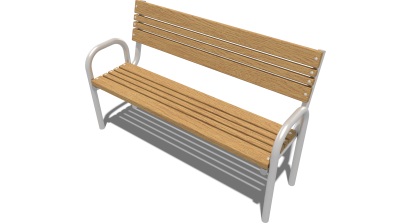 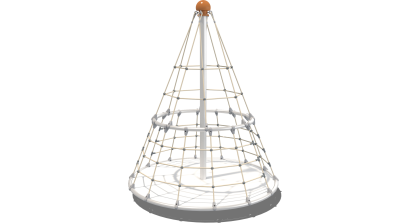 ВВОЗМОЖНЫЕ ВАРИАНТЫ ДЕТСКИХ ПЛОЩАДОК ОТ 3 ДО 14 ЛЕТВВОЗМОЖНЫЕ ВАРИАНТЫ ДЕТСКИХ ПЛОЩАДОК ОТ 3 ДО 14 ЛЕТВВОЗМОЖНЫЕ ВАРИАНТЫ ДЕТСКИХ ПЛОЩАДОК ОТ 3 ДО 14 ЛЕТВВОЗМОЖНЫЕ ВАРИАНТЫ ДЕТСКИХ ПЛОЩАДОК ОТ 3 ДО 14 ЛЕТВВОЗМОЖНЫЕ ВАРИАНТЫ ДЕТСКИХ ПЛОЩАДОК ОТ 3 ДО 14 ЛЕТВВОЗМОЖНЫЕ ВАРИАНТЫ ДЕТСКИХ ПЛОЩАДОК ОТ 3 ДО 14 ЛЕТВВОЗМОЖНЫЕ ВАРИАНТЫ ДЕТСКИХ ПЛОЩАДОК ОТ 3 ДО 14 ЛЕТВВОЗМОЖНЫЕ ВАРИАНТЫ ДЕТСКИХ ПЛОЩАДОК ОТ 3 ДО 14 ЛЕТВВОЗМОЖНЫЕ ВАРИАНТЫ ДЕТСКИХ ПЛОЩАДОК ОТ 3 ДО 14 ЛЕТВВОЗМОЖНЫЕ ВАРИАНТЫ ДЕТСКИХ ПЛОЩАДОК ОТ 3 ДО 14 ЛЕТВВОЗМОЖНЫЕ ВАРИАНТЫ ДЕТСКИХ ПЛОЩАДОК ОТ 3 ДО 14 ЛЕТВВОЗМОЖНЫЕ ВАРИАНТЫ ДЕТСКИХ ПЛОЩАДОК ОТ 3 ДО 14 ЛЕТВВОЗМОЖНЫЕ ВАРИАНТЫ ДЕТСКИХ ПЛОЩАДОК ОТ 3 ДО 14 ЛЕТВВОЗМОЖНЫЕ ВАРИАНТЫ ДЕТСКИХ ПЛОЩАДОК ОТ 3 ДО 14 ЛЕТВВОЗМОЖНЫЕ ВАРИАНТЫ ДЕТСКИХ ПЛОЩАДОК ОТ 3 ДО 14 ЛЕТВВОЗМОЖНЫЕ ВАРИАНТЫ ДЕТСКИХ ПЛОЩАДОК ОТ 3 ДО 14 ЛЕТВВОЗМОЖНЫЕ ВАРИАНТЫ ДЕТСКИХ ПЛОЩАДОК ОТ 3 ДО 14 ЛЕТВВОЗМОЖНЫЕ ВАРИАНТЫ ДЕТСКИХ ПЛОЩАДОК ОТ 3 ДО 14 ЛЕТВВОЗМОЖНЫЕ ВАРИАНТЫ ДЕТСКИХ ПЛОЩАДОК ОТ 3 ДО 14 ЛЕТВзаим. инв.ВВОЗМОЖНЫЕ ВАРИАНТЫ ДЕТСКИХ ПЛОЩАДОК ОТ 3 ДО 14 ЛЕТВВОЗМОЖНЫЕ ВАРИАНТЫ ДЕТСКИХ ПЛОЩАДОК ОТ 3 ДО 14 ЛЕТВВОЗМОЖНЫЕ ВАРИАНТЫ ДЕТСКИХ ПЛОЩАДОК ОТ 3 ДО 14 ЛЕТВВОЗМОЖНЫЕ ВАРИАНТЫ ДЕТСКИХ ПЛОЩАДОК ОТ 3 ДО 14 ЛЕТВВОЗМОЖНЫЕ ВАРИАНТЫ ДЕТСКИХ ПЛОЩАДОК ОТ 3 ДО 14 ЛЕТВВОЗМОЖНЫЕ ВАРИАНТЫ ДЕТСКИХ ПЛОЩАДОК ОТ 3 ДО 14 ЛЕТВВОЗМОЖНЫЕ ВАРИАНТЫ ДЕТСКИХ ПЛОЩАДОК ОТ 3 ДО 14 ЛЕТВВОЗМОЖНЫЕ ВАРИАНТЫ ДЕТСКИХ ПЛОЩАДОК ОТ 3 ДО 14 ЛЕТВВОЗМОЖНЫЕ ВАРИАНТЫ ДЕТСКИХ ПЛОЩАДОК ОТ 3 ДО 14 ЛЕТВВОЗМОЖНЫЕ ВАРИАНТЫ ДЕТСКИХ ПЛОЩАДОК ОТ 3 ДО 14 ЛЕТВВОЗМОЖНЫЕ ВАРИАНТЫ ДЕТСКИХ ПЛОЩАДОК ОТ 3 ДО 14 ЛЕТВВОЗМОЖНЫЕ ВАРИАНТЫ ДЕТСКИХ ПЛОЩАДОК ОТ 3 ДО 14 ЛЕТВВОЗМОЖНЫЕ ВАРИАНТЫ ДЕТСКИХ ПЛОЩАДОК ОТ 3 ДО 14 ЛЕТВВОЗМОЖНЫЕ ВАРИАНТЫ ДЕТСКИХ ПЛОЩАДОК ОТ 3 ДО 14 ЛЕТВВОЗМОЖНЫЕ ВАРИАНТЫ ДЕТСКИХ ПЛОЩАДОК ОТ 3 ДО 14 ЛЕТВВОЗМОЖНЫЕ ВАРИАНТЫ ДЕТСКИХ ПЛОЩАДОК ОТ 3 ДО 14 ЛЕТВВОЗМОЖНЫЕ ВАРИАНТЫ ДЕТСКИХ ПЛОЩАДОК ОТ 3 ДО 14 ЛЕТВВОЗМОЖНЫЕ ВАРИАНТЫ ДЕТСКИХ ПЛОЩАДОК ОТ 3 ДО 14 ЛЕТВВОЗМОЖНЫЕ ВАРИАНТЫ ДЕТСКИХ ПЛОЩАДОК ОТ 3 ДО 14 ЛЕТВВОЗМОЖНЫЕ ВАРИАНТЫ ДЕТСКИХ ПЛОЩАДОК ОТ 3 ДО 14 ЛЕТПодп. и датаВВОЗМОЖНЫЕ ВАРИАНТЫ ДЕТСКИХ ПЛОЩАДОК ОТ 3 ДО 14 ЛЕТВВОЗМОЖНЫЕ ВАРИАНТЫ ДЕТСКИХ ПЛОЩАДОК ОТ 3 ДО 14 ЛЕТВВОЗМОЖНЫЕ ВАРИАНТЫ ДЕТСКИХ ПЛОЩАДОК ОТ 3 ДО 14 ЛЕТВВОЗМОЖНЫЕ ВАРИАНТЫ ДЕТСКИХ ПЛОЩАДОК ОТ 3 ДО 14 ЛЕТВВОЗМОЖНЫЕ ВАРИАНТЫ ДЕТСКИХ ПЛОЩАДОК ОТ 3 ДО 14 ЛЕТВВОЗМОЖНЫЕ ВАРИАНТЫ ДЕТСКИХ ПЛОЩАДОК ОТ 3 ДО 14 ЛЕТВВОЗМОЖНЫЕ ВАРИАНТЫ ДЕТСКИХ ПЛОЩАДОК ОТ 3 ДО 14 ЛЕТВВОЗМОЖНЫЕ ВАРИАНТЫ ДЕТСКИХ ПЛОЩАДОК ОТ 3 ДО 14 ЛЕТВВОЗМОЖНЫЕ ВАРИАНТЫ ДЕТСКИХ ПЛОЩАДОК ОТ 3 ДО 14 ЛЕТВВОЗМОЖНЫЕ ВАРИАНТЫ ДЕТСКИХ ПЛОЩАДОК ОТ 3 ДО 14 ЛЕТВВОЗМОЖНЫЕ ВАРИАНТЫ ДЕТСКИХ ПЛОЩАДОК ОТ 3 ДО 14 ЛЕТВВОЗМОЖНЫЕ ВАРИАНТЫ ДЕТСКИХ ПЛОЩАДОК ОТ 3 ДО 14 ЛЕТВВОЗМОЖНЫЕ ВАРИАНТЫ ДЕТСКИХ ПЛОЩАДОК ОТ 3 ДО 14 ЛЕТВВОЗМОЖНЫЕ ВАРИАНТЫ ДЕТСКИХ ПЛОЩАДОК ОТ 3 ДО 14 ЛЕТВВОЗМОЖНЫЕ ВАРИАНТЫ ДЕТСКИХ ПЛОЩАДОК ОТ 3 ДО 14 ЛЕТВВОЗМОЖНЫЕ ВАРИАНТЫ ДЕТСКИХ ПЛОЩАДОК ОТ 3 ДО 14 ЛЕТВВОЗМОЖНЫЕ ВАРИАНТЫ ДЕТСКИХ ПЛОЩАДОК ОТ 3 ДО 14 ЛЕТВВОЗМОЖНЫЕ ВАРИАНТЫ ДЕТСКИХ ПЛОЩАДОК ОТ 3 ДО 14 ЛЕТВВОЗМОЖНЫЕ ВАРИАНТЫ ДЕТСКИХ ПЛОЩАДОК ОТ 3 ДО 14 ЛЕТВВОЗМОЖНЫЕ ВАРИАНТЫ ДЕТСКИХ ПЛОЩАДОК ОТ 3 ДО 14 ЛЕТПодп. и датаДИЗАЙН-ПРОЕКТБлагоустройство наиболее посещаемой территории общего пользования: территория у Дома молодежиДИЗАЙН-ПРОЕКТБлагоустройство наиболее посещаемой территории общего пользования: территория у Дома молодежиДИЗАЙН-ПРОЕКТБлагоустройство наиболее посещаемой территории общего пользования: территория у Дома молодежиДИЗАЙН-ПРОЕКТБлагоустройство наиболее посещаемой территории общего пользования: территория у Дома молодежиДИЗАЙН-ПРОЕКТБлагоустройство наиболее посещаемой территории общего пользования: территория у Дома молодежиДИЗАЙН-ПРОЕКТБлагоустройство наиболее посещаемой территории общего пользования: территория у Дома молодежиДИЗАЙН-ПРОЕКТБлагоустройство наиболее посещаемой территории общего пользования: территория у Дома молодежиДИЗАЙН-ПРОЕКТБлагоустройство наиболее посещаемой территории общего пользования: территория у Дома молодежиПодп. и датаДИЗАЙН-ПРОЕКТБлагоустройство наиболее посещаемой территории общего пользования: территория у Дома молодежиДИЗАЙН-ПРОЕКТБлагоустройство наиболее посещаемой территории общего пользования: территория у Дома молодежиДИЗАЙН-ПРОЕКТБлагоустройство наиболее посещаемой территории общего пользования: территория у Дома молодежиДИЗАЙН-ПРОЕКТБлагоустройство наиболее посещаемой территории общего пользования: территория у Дома молодежиДИЗАЙН-ПРОЕКТБлагоустройство наиболее посещаемой территории общего пользования: территория у Дома молодежиДИЗАЙН-ПРОЕКТБлагоустройство наиболее посещаемой территории общего пользования: территория у Дома молодежиДИЗАЙН-ПРОЕКТБлагоустройство наиболее посещаемой территории общего пользования: территория у Дома молодежиДИЗАЙН-ПРОЕКТБлагоустройство наиболее посещаемой территории общего пользования: территория у Дома молодежиПодп. и датаНовгородская область, Солецкий район, г.Сольцы, ул.КомсомолаНовгородская область, Солецкий район, г.Сольцы, ул.КомсомолаНовгородская область, Солецкий район, г.Сольцы, ул.КомсомолаНовгородская область, Солецкий район, г.Сольцы, ул.КомсомолаНовгородская область, Солецкий район, г.Сольцы, ул.КомсомолаНовгородская область, Солецкий район, г.Сольцы, ул.КомсомолаНовгородская область, Солецкий район, г.Сольцы, ул.КомсомолаНовгородская область, Солецкий район, г.Сольцы, ул.КомсомолаПодп. и датаНовгородская область, Солецкий район, г.Сольцы, ул.КомсомолаНовгородская область, Солецкий район, г.Сольцы, ул.КомсомолаНовгородская область, Солецкий район, г.Сольцы, ул.КомсомолаНовгородская область, Солецкий район, г.Сольцы, ул.КомсомолаНовгородская область, Солецкий район, г.Сольцы, ул.КомсомолаНовгородская область, Солецкий район, г.Сольцы, ул.КомсомолаНовгородская область, Солецкий район, г.Сольцы, ул.КомсомолаНовгородская область, Солецкий район, г.Сольцы, ул.КомсомолаПодп. и датаДолжностьДолжностьДолжностьФ.И.О.Ф.И.О.Ф.И.О.Ф.И.О.ПодписьПодписьДатаНовгородская область, Солецкий район, г.Сольцы, ул.КомсомолаНовгородская область, Солецкий район, г.Сольцы, ул.КомсомолаНовгородская область, Солецкий район, г.Сольцы, ул.КомсомолаНовгородская область, Солецкий район, г.Сольцы, ул.КомсомолаНовгородская область, Солецкий район, г.Сольцы, ул.КомсомолаНовгородская область, Солецкий район, г.Сольцы, ул.КомсомолаНовгородская область, Солецкий район, г.Сольцы, ул.КомсомолаНовгородская область, Солецкий район, г.Сольцы, ул.КомсомолаПодп. и датаВыполнилВыполнилВыполнилКолесникова И.А.Колесникова И.А.Колесникова И.А.Колесникова И.А.Генеральная схема благоустройстваГенеральная схема благоустройстваСтадияСтадияСтадияЛистЛистовЛистовИнв.№Генеральная схема благоустройстваГенеральная схема благоустройстваППП799Инв.№Генеральная схема благоустройстваГенеральная схема благоустройстваППП799Инв.№Администрация Солецкого муниципального районаАдминистрация Солецкого муниципального районаАдминистрация Солецкого муниципального районаАдминистрация Солецкого муниципального районаАдминистрация Солецкого муниципального районаАдминистрация Солецкого муниципального районаГЕНЕРАЛЬНАЯ СХЕМА (ПЛАН)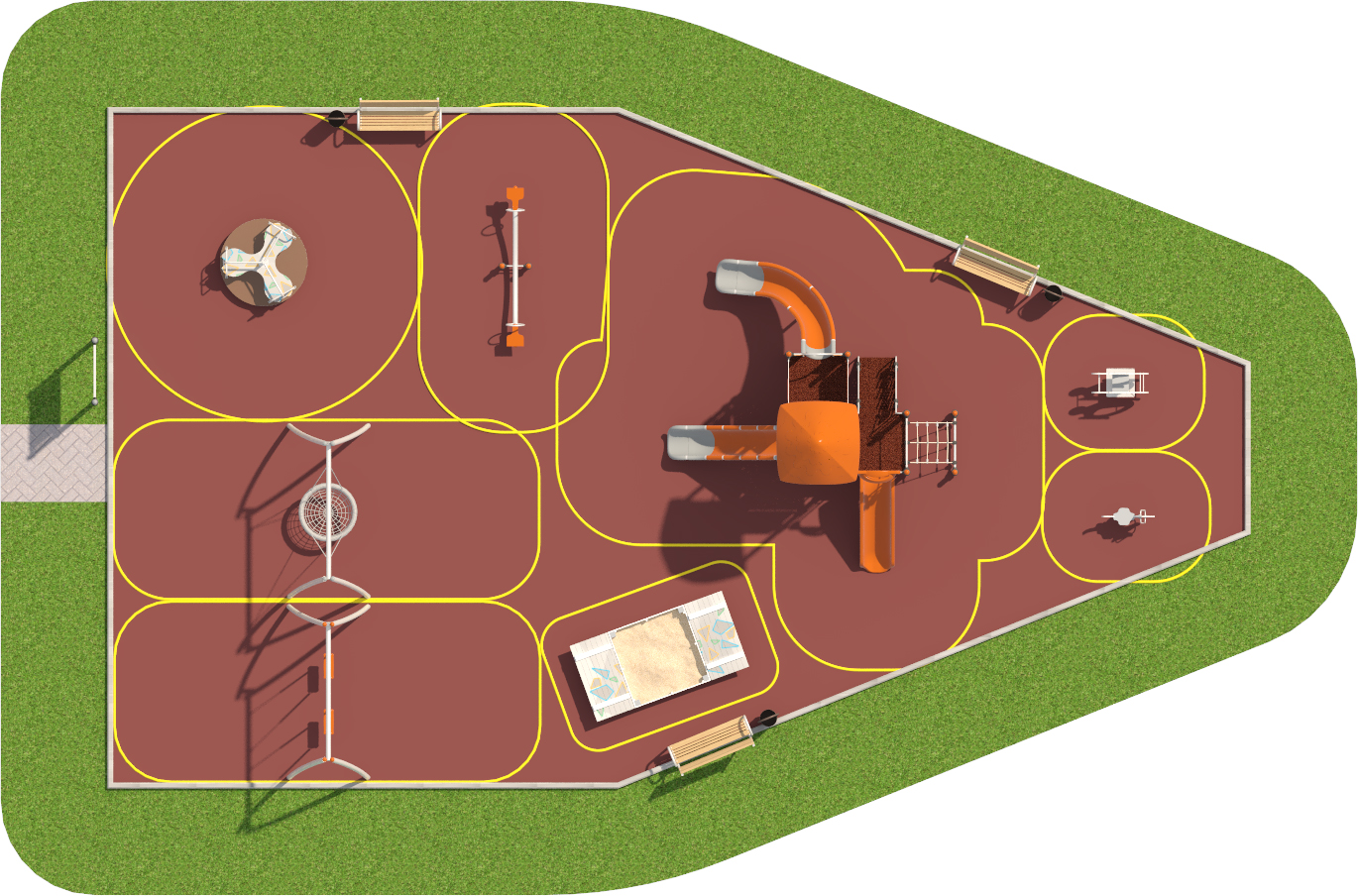 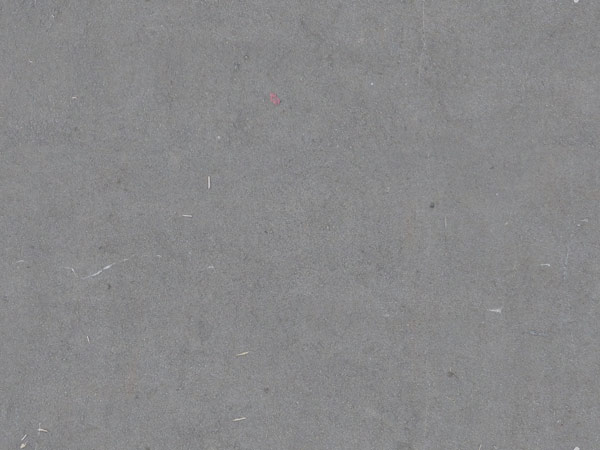 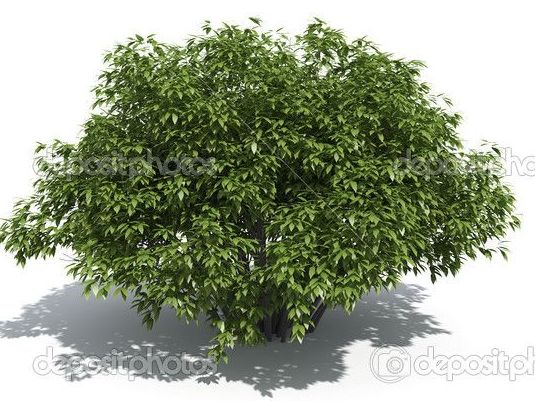 ГЕНЕРАЛЬНАЯ СХЕМА (ПЛАН)ГЕНЕРАЛЬНАЯ СХЕМА (ПЛАН)ГЕНЕРАЛЬНАЯ СХЕМА (ПЛАН)ГЕНЕРАЛЬНАЯ СХЕМА (ПЛАН)ГЕНЕРАЛЬНАЯ СХЕМА (ПЛАН)ГЕНЕРАЛЬНАЯ СХЕМА (ПЛАН)ГЕНЕРАЛЬНАЯ СХЕМА (ПЛАН)ГЕНЕРАЛЬНАЯ СХЕМА (ПЛАН)ГЕНЕРАЛЬНАЯ СХЕМА (ПЛАН)ГЕНЕРАЛЬНАЯ СХЕМА (ПЛАН)ГЕНЕРАЛЬНАЯ СХЕМА (ПЛАН)ГЕНЕРАЛЬНАЯ СХЕМА (ПЛАН)ГЕНЕРАЛЬНАЯ СХЕМА (ПЛАН)ГЕНЕРАЛЬНАЯ СХЕМА (ПЛАН)ГЕНЕРАЛЬНАЯ СХЕМА (ПЛАН)ГЕНЕРАЛЬНАЯ СХЕМА (ПЛАН)ГЕНЕРАЛЬНАЯ СХЕМА (ПЛАН)ГЕНЕРАЛЬНАЯ СХЕМА (ПЛАН)ГЕНЕРАЛЬНАЯ СХЕМА (ПЛАН)Взаим. инв.ГЕНЕРАЛЬНАЯ СХЕМА (ПЛАН)ГЕНЕРАЛЬНАЯ СХЕМА (ПЛАН)ГЕНЕРАЛЬНАЯ СХЕМА (ПЛАН)ГЕНЕРАЛЬНАЯ СХЕМА (ПЛАН)ГЕНЕРАЛЬНАЯ СХЕМА (ПЛАН)ГЕНЕРАЛЬНАЯ СХЕМА (ПЛАН)ГЕНЕРАЛЬНАЯ СХЕМА (ПЛАН)ГЕНЕРАЛЬНАЯ СХЕМА (ПЛАН)ГЕНЕРАЛЬНАЯ СХЕМА (ПЛАН)ГЕНЕРАЛЬНАЯ СХЕМА (ПЛАН)ГЕНЕРАЛЬНАЯ СХЕМА (ПЛАН)ГЕНЕРАЛЬНАЯ СХЕМА (ПЛАН)ГЕНЕРАЛЬНАЯ СХЕМА (ПЛАН)ГЕНЕРАЛЬНАЯ СХЕМА (ПЛАН)ГЕНЕРАЛЬНАЯ СХЕМА (ПЛАН)ГЕНЕРАЛЬНАЯ СХЕМА (ПЛАН)ГЕНЕРАЛЬНАЯ СХЕМА (ПЛАН)ГЕНЕРАЛЬНАЯ СХЕМА (ПЛАН)ГЕНЕРАЛЬНАЯ СХЕМА (ПЛАН)ГЕНЕРАЛЬНАЯ СХЕМА (ПЛАН)Подп. и датаГЕНЕРАЛЬНАЯ СХЕМА (ПЛАН)ГЕНЕРАЛЬНАЯ СХЕМА (ПЛАН)ГЕНЕРАЛЬНАЯ СХЕМА (ПЛАН)ГЕНЕРАЛЬНАЯ СХЕМА (ПЛАН)ГЕНЕРАЛЬНАЯ СХЕМА (ПЛАН)ГЕНЕРАЛЬНАЯ СХЕМА (ПЛАН)ГЕНЕРАЛЬНАЯ СХЕМА (ПЛАН)ГЕНЕРАЛЬНАЯ СХЕМА (ПЛАН)ГЕНЕРАЛЬНАЯ СХЕМА (ПЛАН)ГЕНЕРАЛЬНАЯ СХЕМА (ПЛАН)ГЕНЕРАЛЬНАЯ СХЕМА (ПЛАН)ГЕНЕРАЛЬНАЯ СХЕМА (ПЛАН)ГЕНЕРАЛЬНАЯ СХЕМА (ПЛАН)ГЕНЕРАЛЬНАЯ СХЕМА (ПЛАН)ГЕНЕРАЛЬНАЯ СХЕМА (ПЛАН)ГЕНЕРАЛЬНАЯ СХЕМА (ПЛАН)ГЕНЕРАЛЬНАЯ СХЕМА (ПЛАН)ГЕНЕРАЛЬНАЯ СХЕМА (ПЛАН)ГЕНЕРАЛЬНАЯ СХЕМА (ПЛАН)ГЕНЕРАЛЬНАЯ СХЕМА (ПЛАН)Подп. и датаВыравнивание грунта;Посев газонной травы;Обустройство дорожно-тропиночной сети (ремонт асфальтового покрытия)Обустройство детской площадки для детей от 3 до 14лет;Обустройство освещения;Обустройство системы видеонаблюдения.Выравнивание грунта;Посев газонной травы;Обустройство дорожно-тропиночной сети (ремонт асфальтового покрытия)Обустройство детской площадки для детей от 3 до 14лет;Обустройство освещения;Обустройство системы видеонаблюдения.ДИЗАЙН-ПРОЕКТБлагоустройство наиболее посещаемой территории общего пользования: территория у Дома молодежиДИЗАЙН-ПРОЕКТБлагоустройство наиболее посещаемой территории общего пользования: территория у Дома молодежиДИЗАЙН-ПРОЕКТБлагоустройство наиболее посещаемой территории общего пользования: территория у Дома молодежиДИЗАЙН-ПРОЕКТБлагоустройство наиболее посещаемой территории общего пользования: территория у Дома молодежиДИЗАЙН-ПРОЕКТБлагоустройство наиболее посещаемой территории общего пользования: территория у Дома молодежиДИЗАЙН-ПРОЕКТБлагоустройство наиболее посещаемой территории общего пользования: территория у Дома молодежиДИЗАЙН-ПРОЕКТБлагоустройство наиболее посещаемой территории общего пользования: территория у Дома молодежиДИЗАЙН-ПРОЕКТБлагоустройство наиболее посещаемой территории общего пользования: территория у Дома молодежиПодп. и датаВыравнивание грунта;Посев газонной травы;Обустройство дорожно-тропиночной сети (ремонт асфальтового покрытия)Обустройство детской площадки для детей от 3 до 14лет;Обустройство освещения;Обустройство системы видеонаблюдения.Выравнивание грунта;Посев газонной травы;Обустройство дорожно-тропиночной сети (ремонт асфальтового покрытия)Обустройство детской площадки для детей от 3 до 14лет;Обустройство освещения;Обустройство системы видеонаблюдения.ДИЗАЙН-ПРОЕКТБлагоустройство наиболее посещаемой территории общего пользования: территория у Дома молодежиДИЗАЙН-ПРОЕКТБлагоустройство наиболее посещаемой территории общего пользования: территория у Дома молодежиДИЗАЙН-ПРОЕКТБлагоустройство наиболее посещаемой территории общего пользования: территория у Дома молодежиДИЗАЙН-ПРОЕКТБлагоустройство наиболее посещаемой территории общего пользования: территория у Дома молодежиДИЗАЙН-ПРОЕКТБлагоустройство наиболее посещаемой территории общего пользования: территория у Дома молодежиДИЗАЙН-ПРОЕКТБлагоустройство наиболее посещаемой территории общего пользования: территория у Дома молодежиДИЗАЙН-ПРОЕКТБлагоустройство наиболее посещаемой территории общего пользования: территория у Дома молодежиДИЗАЙН-ПРОЕКТБлагоустройство наиболее посещаемой территории общего пользования: территория у Дома молодежиПодп. и датаВыравнивание грунта;Посев газонной травы;Обустройство дорожно-тропиночной сети (ремонт асфальтового покрытия)Обустройство детской площадки для детей от 3 до 14лет;Обустройство освещения;Обустройство системы видеонаблюдения.Выравнивание грунта;Посев газонной травы;Обустройство дорожно-тропиночной сети (ремонт асфальтового покрытия)Обустройство детской площадки для детей от 3 до 14лет;Обустройство освещения;Обустройство системы видеонаблюдения.Новгородская область, Солецкий район, г.Сольцы, ул.КомсомолаНовгородская область, Солецкий район, г.Сольцы, ул.КомсомолаНовгородская область, Солецкий район, г.Сольцы, ул.КомсомолаНовгородская область, Солецкий район, г.Сольцы, ул.КомсомолаНовгородская область, Солецкий район, г.Сольцы, ул.КомсомолаНовгородская область, Солецкий район, г.Сольцы, ул.КомсомолаНовгородская область, Солецкий район, г.Сольцы, ул.КомсомолаНовгородская область, Солецкий район, г.Сольцы, ул.КомсомолаПодп. и датаВыравнивание грунта;Посев газонной травы;Обустройство дорожно-тропиночной сети (ремонт асфальтового покрытия)Обустройство детской площадки для детей от 3 до 14лет;Обустройство освещения;Обустройство системы видеонаблюдения.Выравнивание грунта;Посев газонной травы;Обустройство дорожно-тропиночной сети (ремонт асфальтового покрытия)Обустройство детской площадки для детей от 3 до 14лет;Обустройство освещения;Обустройство системы видеонаблюдения.Новгородская область, Солецкий район, г.Сольцы, ул.КомсомолаНовгородская область, Солецкий район, г.Сольцы, ул.КомсомолаНовгородская область, Солецкий район, г.Сольцы, ул.КомсомолаНовгородская область, Солецкий район, г.Сольцы, ул.КомсомолаНовгородская область, Солецкий район, г.Сольцы, ул.КомсомолаНовгородская область, Солецкий район, г.Сольцы, ул.КомсомолаНовгородская область, Солецкий район, г.Сольцы, ул.КомсомолаНовгородская область, Солецкий район, г.Сольцы, ул.КомсомолаПодп. и датаВыравнивание грунта;Посев газонной травы;Обустройство дорожно-тропиночной сети (ремонт асфальтового покрытия)Обустройство детской площадки для детей от 3 до 14лет;Обустройство освещения;Обустройство системы видеонаблюдения.Выравнивание грунта;Посев газонной травы;Обустройство дорожно-тропиночной сети (ремонт асфальтового покрытия)Обустройство детской площадки для детей от 3 до 14лет;Обустройство освещения;Обустройство системы видеонаблюдения.ДолжностьДолжностьДолжностьФ.И.О.Ф.И.О.Ф.И.О.Ф.И.О.ПодписьПодписьДатаНовгородская область, Солецкий район, г.Сольцы, ул.КомсомолаНовгородская область, Солецкий район, г.Сольцы, ул.КомсомолаНовгородская область, Солецкий район, г.Сольцы, ул.КомсомолаНовгородская область, Солецкий район, г.Сольцы, ул.КомсомолаНовгородская область, Солецкий район, г.Сольцы, ул.КомсомолаНовгородская область, Солецкий район, г.Сольцы, ул.КомсомолаНовгородская область, Солецкий район, г.Сольцы, ул.КомсомолаНовгородская область, Солецкий район, г.Сольцы, ул.КомсомолаПодп. и датаВыравнивание грунта;Посев газонной травы;Обустройство дорожно-тропиночной сети (ремонт асфальтового покрытия)Обустройство детской площадки для детей от 3 до 14лет;Обустройство освещения;Обустройство системы видеонаблюдения.Выравнивание грунта;Посев газонной травы;Обустройство дорожно-тропиночной сети (ремонт асфальтового покрытия)Обустройство детской площадки для детей от 3 до 14лет;Обустройство освещения;Обустройство системы видеонаблюдения.ВыполнилВыполнилВыполнилКолесникова И.А.Колесникова И.А.Колесникова И.А.Колесникова И.А.Генеральная схема (план)Генеральная схема (план)СтадияСтадияСтадияЛистЛистовЛистовИнв.№Выравнивание грунта;Посев газонной травы;Обустройство дорожно-тропиночной сети (ремонт асфальтового покрытия)Обустройство детской площадки для детей от 3 до 14лет;Обустройство освещения;Обустройство системы видеонаблюдения.Выравнивание грунта;Посев газонной травы;Обустройство дорожно-тропиночной сети (ремонт асфальтового покрытия)Обустройство детской площадки для детей от 3 до 14лет;Обустройство освещения;Обустройство системы видеонаблюдения.Генеральная схема (план)Генеральная схема (план)ППП899Инв.№Выравнивание грунта;Посев газонной травы;Обустройство дорожно-тропиночной сети (ремонт асфальтового покрытия)Обустройство детской площадки для детей от 3 до 14лет;Обустройство освещения;Обустройство системы видеонаблюдения.Выравнивание грунта;Посев газонной травы;Обустройство дорожно-тропиночной сети (ремонт асфальтового покрытия)Обустройство детской площадки для детей от 3 до 14лет;Обустройство освещения;Обустройство системы видеонаблюдения.Генеральная схема (план)Генеральная схема (план)ППП899Инв.№Выравнивание грунта;Посев газонной травы;Обустройство дорожно-тропиночной сети (ремонт асфальтового покрытия)Обустройство детской площадки для детей от 3 до 14лет;Обустройство освещения;Обустройство системы видеонаблюдения.Выравнивание грунта;Посев газонной травы;Обустройство дорожно-тропиночной сети (ремонт асфальтового покрытия)Обустройство детской площадки для детей от 3 до 14лет;Обустройство освещения;Обустройство системы видеонаблюдения.Администрация Солецкого муниципального районаАдминистрация Солецкого муниципального районаАдминистрация Солецкого муниципального районаАдминистрация Солецкого муниципального районаАдминистрация Солецкого муниципального районаАдминистрация Солецкого муниципального района	ВИЗУАЛИЗАЦИЯ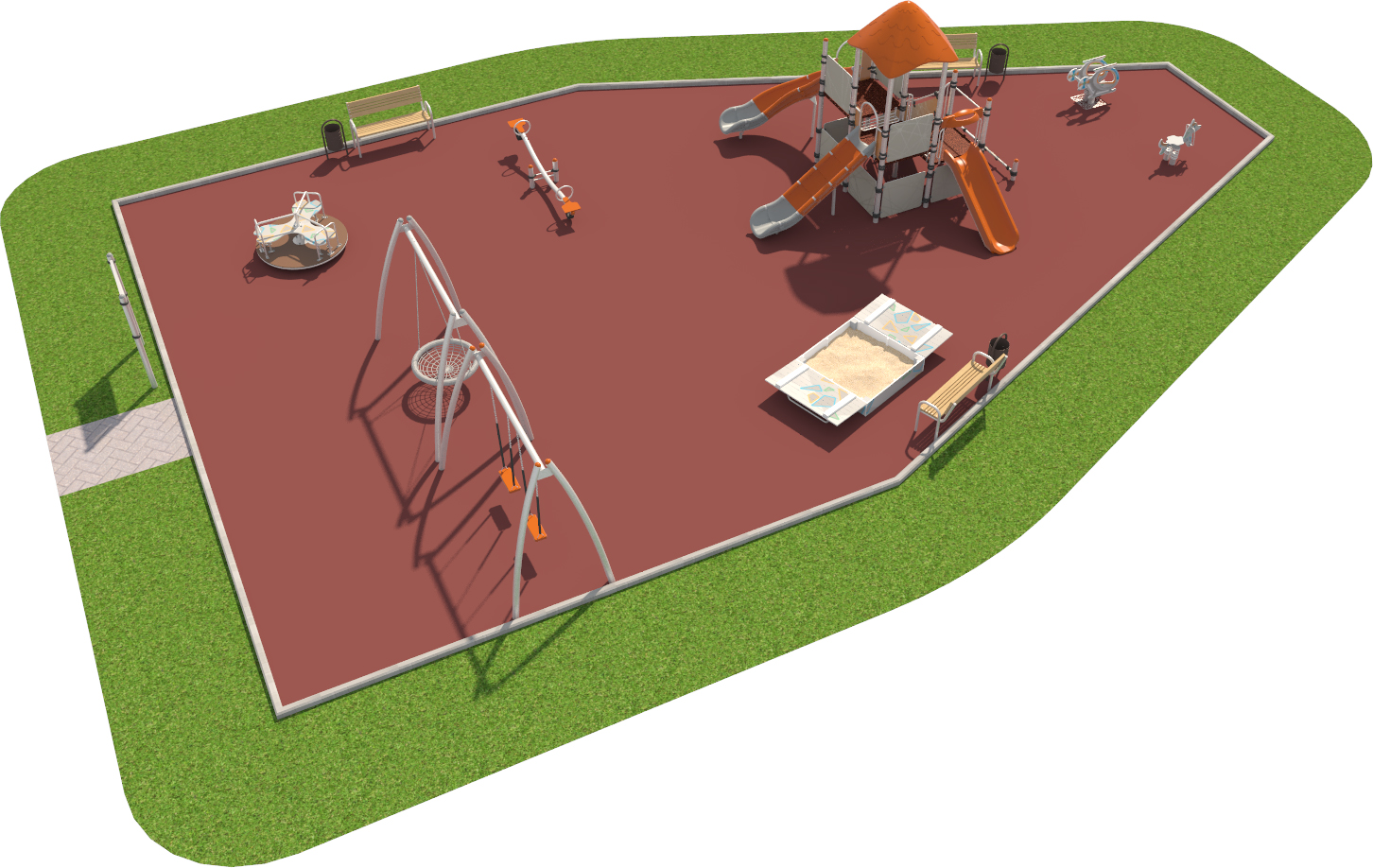 	ВИЗУАЛИЗАЦИЯ	ВИЗУАЛИЗАЦИЯ	ВИЗУАЛИЗАЦИЯ	ВИЗУАЛИЗАЦИЯ	ВИЗУАЛИЗАЦИЯ	ВИЗУАЛИЗАЦИЯ	ВИЗУАЛИЗАЦИЯ	ВИЗУАЛИЗАЦИЯ	ВИЗУАЛИЗАЦИЯ	ВИЗУАЛИЗАЦИЯ	ВИЗУАЛИЗАЦИЯ	ВИЗУАЛИЗАЦИЯ	ВИЗУАЛИЗАЦИЯ	ВИЗУАЛИЗАЦИЯ	ВИЗУАЛИЗАЦИЯ	ВИЗУАЛИЗАЦИЯ	ВИЗУАЛИЗАЦИЯ	ВИЗУАЛИЗАЦИЯ	ВИЗУАЛИЗАЦИЯ	ВИЗУАЛИЗАЦИЯ	ВИЗУАЛИЗАЦИЯ	ВИЗУАЛИЗАЦИЯ	ВИЗУАЛИЗАЦИЯ	ВИЗУАЛИЗАЦИЯ	ВИЗУАЛИЗАЦИЯ	ВИЗУАЛИЗАЦИЯ	ВИЗУАЛИЗАЦИЯ	ВИЗУАЛИЗАЦИЯ	ВИЗУАЛИЗАЦИЯ	ВИЗУАЛИЗАЦИЯ	ВИЗУАЛИЗАЦИЯ	ВИЗУАЛИЗАЦИЯ	ВИЗУАЛИЗАЦИЯ	ВИЗУАЛИЗАЦИЯ	ВИЗУАЛИЗАЦИЯ	ВИЗУАЛИЗАЦИЯ	ВИЗУАЛИЗАЦИЯ	ВИЗУАЛИЗАЦИЯ	ВИЗУАЛИЗАЦИЯ	ВИЗУАЛИЗАЦИЯ	ВИЗУАЛИЗАЦИЯ	ВИЗУАЛИЗАЦИЯ	ВИЗУАЛИЗАЦИЯ	ВИЗУАЛИЗАЦИЯ	ВИЗУАЛИЗАЦИЯ	ВИЗУАЛИЗАЦИЯ	ВИЗУАЛИЗАЦИЯ	ВИЗУАЛИЗАЦИЯ	ВИЗУАЛИЗАЦИЯ	ВИЗУАЛИЗАЦИЯ	ВИЗУАЛИЗАЦИЯ	ВИЗУАЛИЗАЦИЯ	ВИЗУАЛИЗАЦИЯ	ВИЗУАЛИЗАЦИЯ	ВИЗУАЛИЗАЦИЯ	ВИЗУАЛИЗАЦИЯ	ВИЗУАЛИЗАЦИЯ	ВИЗУАЛИЗАЦИЯ	ВИЗУАЛИЗАЦИЯ	ВИЗУАЛИЗАЦИЯ	ВИЗУАЛИЗАЦИЯ	ВИЗУАЛИЗАЦИЯВыравнивание грунта;Посев газонной травы;Обустройство дорожно-тропиночной сети (ремонт асфальтового покрытия)Обустройство детской площадки для детей от 3 до 14лет;Обустройство освещения;Обустройство системы видеонаблюдения.Выравнивание грунта;Посев газонной травы;Обустройство дорожно-тропиночной сети (ремонт асфальтового покрытия)Обустройство детской площадки для детей от 3 до 14лет;Обустройство освещения;Обустройство системы видеонаблюдения.Выравнивание грунта;Посев газонной травы;Обустройство дорожно-тропиночной сети (ремонт асфальтового покрытия)Обустройство детской площадки для детей от 3 до 14лет;Обустройство освещения;Обустройство системы видеонаблюдения.ДИЗАЙН-ПРОЕКТБлагоустройство наиболее посещаемой территории общего пользования: территория у Дома молодежиДИЗАЙН-ПРОЕКТБлагоустройство наиболее посещаемой территории общего пользования: территория у Дома молодежиДИЗАЙН-ПРОЕКТБлагоустройство наиболее посещаемой территории общего пользования: территория у Дома молодежиДИЗАЙН-ПРОЕКТБлагоустройство наиболее посещаемой территории общего пользования: территория у Дома молодежиДИЗАЙН-ПРОЕКТБлагоустройство наиболее посещаемой территории общего пользования: территория у Дома молодежиДИЗАЙН-ПРОЕКТБлагоустройство наиболее посещаемой территории общего пользования: территория у Дома молодежиДИЗАЙН-ПРОЕКТБлагоустройство наиболее посещаемой территории общего пользования: территория у Дома молодежиДИЗАЙН-ПРОЕКТБлагоустройство наиболее посещаемой территории общего пользования: территория у Дома молодежиДИЗАЙН-ПРОЕКТБлагоустройство наиболее посещаемой территории общего пользования: территория у Дома молодежиВыравнивание грунта;Посев газонной травы;Обустройство дорожно-тропиночной сети (ремонт асфальтового покрытия)Обустройство детской площадки для детей от 3 до 14лет;Обустройство освещения;Обустройство системы видеонаблюдения.Выравнивание грунта;Посев газонной травы;Обустройство дорожно-тропиночной сети (ремонт асфальтового покрытия)Обустройство детской площадки для детей от 3 до 14лет;Обустройство освещения;Обустройство системы видеонаблюдения.Выравнивание грунта;Посев газонной травы;Обустройство дорожно-тропиночной сети (ремонт асфальтового покрытия)Обустройство детской площадки для детей от 3 до 14лет;Обустройство освещения;Обустройство системы видеонаблюдения.ДИЗАЙН-ПРОЕКТБлагоустройство наиболее посещаемой территории общего пользования: территория у Дома молодежиДИЗАЙН-ПРОЕКТБлагоустройство наиболее посещаемой территории общего пользования: территория у Дома молодежиДИЗАЙН-ПРОЕКТБлагоустройство наиболее посещаемой территории общего пользования: территория у Дома молодежиДИЗАЙН-ПРОЕКТБлагоустройство наиболее посещаемой территории общего пользования: территория у Дома молодежиДИЗАЙН-ПРОЕКТБлагоустройство наиболее посещаемой территории общего пользования: территория у Дома молодежиДИЗАЙН-ПРОЕКТБлагоустройство наиболее посещаемой территории общего пользования: территория у Дома молодежиДИЗАЙН-ПРОЕКТБлагоустройство наиболее посещаемой территории общего пользования: территория у Дома молодежиДИЗАЙН-ПРОЕКТБлагоустройство наиболее посещаемой территории общего пользования: территория у Дома молодежиДИЗАЙН-ПРОЕКТБлагоустройство наиболее посещаемой территории общего пользования: территория у Дома молодежиВыравнивание грунта;Посев газонной травы;Обустройство дорожно-тропиночной сети (ремонт асфальтового покрытия)Обустройство детской площадки для детей от 3 до 14лет;Обустройство освещения;Обустройство системы видеонаблюдения.Выравнивание грунта;Посев газонной травы;Обустройство дорожно-тропиночной сети (ремонт асфальтового покрытия)Обустройство детской площадки для детей от 3 до 14лет;Обустройство освещения;Обустройство системы видеонаблюдения.Выравнивание грунта;Посев газонной травы;Обустройство дорожно-тропиночной сети (ремонт асфальтового покрытия)Обустройство детской площадки для детей от 3 до 14лет;Обустройство освещения;Обустройство системы видеонаблюдения.Новгородская область, Солецкий район, г.Сольцы, ул.КомсомолаНовгородская область, Солецкий район, г.Сольцы, ул.КомсомолаНовгородская область, Солецкий район, г.Сольцы, ул.КомсомолаНовгородская область, Солецкий район, г.Сольцы, ул.КомсомолаНовгородская область, Солецкий район, г.Сольцы, ул.КомсомолаНовгородская область, Солецкий район, г.Сольцы, ул.КомсомолаНовгородская область, Солецкий район, г.Сольцы, ул.КомсомолаНовгородская область, Солецкий район, г.Сольцы, ул.КомсомолаНовгородская область, Солецкий район, г.Сольцы, ул.КомсомолаВыравнивание грунта;Посев газонной травы;Обустройство дорожно-тропиночной сети (ремонт асфальтового покрытия)Обустройство детской площадки для детей от 3 до 14лет;Обустройство освещения;Обустройство системы видеонаблюдения.Выравнивание грунта;Посев газонной травы;Обустройство дорожно-тропиночной сети (ремонт асфальтового покрытия)Обустройство детской площадки для детей от 3 до 14лет;Обустройство освещения;Обустройство системы видеонаблюдения.Выравнивание грунта;Посев газонной травы;Обустройство дорожно-тропиночной сети (ремонт асфальтового покрытия)Обустройство детской площадки для детей от 3 до 14лет;Обустройство освещения;Обустройство системы видеонаблюдения.Новгородская область, Солецкий район, г.Сольцы, ул.КомсомолаНовгородская область, Солецкий район, г.Сольцы, ул.КомсомолаНовгородская область, Солецкий район, г.Сольцы, ул.КомсомолаНовгородская область, Солецкий район, г.Сольцы, ул.КомсомолаНовгородская область, Солецкий район, г.Сольцы, ул.КомсомолаНовгородская область, Солецкий район, г.Сольцы, ул.КомсомолаНовгородская область, Солецкий район, г.Сольцы, ул.КомсомолаНовгородская область, Солецкий район, г.Сольцы, ул.КомсомолаНовгородская область, Солецкий район, г.Сольцы, ул.КомсомолаВыравнивание грунта;Посев газонной травы;Обустройство дорожно-тропиночной сети (ремонт асфальтового покрытия)Обустройство детской площадки для детей от 3 до 14лет;Обустройство освещения;Обустройство системы видеонаблюдения.Выравнивание грунта;Посев газонной травы;Обустройство дорожно-тропиночной сети (ремонт асфальтового покрытия)Обустройство детской площадки для детей от 3 до 14лет;Обустройство освещения;Обустройство системы видеонаблюдения.Выравнивание грунта;Посев газонной травы;Обустройство дорожно-тропиночной сети (ремонт асфальтового покрытия)Обустройство детской площадки для детей от 3 до 14лет;Обустройство освещения;Обустройство системы видеонаблюдения.ДолжностьДолжностьДолжностьФ.И.О.Ф.И.О.ПодписьПодписьДатаДатаНовгородская область, Солецкий район, г.Сольцы, ул.КомсомолаНовгородская область, Солецкий район, г.Сольцы, ул.КомсомолаНовгородская область, Солецкий район, г.Сольцы, ул.КомсомолаНовгородская область, Солецкий район, г.Сольцы, ул.КомсомолаНовгородская область, Солецкий район, г.Сольцы, ул.КомсомолаНовгородская область, Солецкий район, г.Сольцы, ул.КомсомолаНовгородская область, Солецкий район, г.Сольцы, ул.КомсомолаНовгородская область, Солецкий район, г.Сольцы, ул.КомсомолаНовгородская область, Солецкий район, г.Сольцы, ул.КомсомолаВыравнивание грунта;Посев газонной травы;Обустройство дорожно-тропиночной сети (ремонт асфальтового покрытия)Обустройство детской площадки для детей от 3 до 14лет;Обустройство освещения;Обустройство системы видеонаблюдения.Выравнивание грунта;Посев газонной травы;Обустройство дорожно-тропиночной сети (ремонт асфальтового покрытия)Обустройство детской площадки для детей от 3 до 14лет;Обустройство освещения;Обустройство системы видеонаблюдения.Выравнивание грунта;Посев газонной травы;Обустройство дорожно-тропиночной сети (ремонт асфальтового покрытия)Обустройство детской площадки для детей от 3 до 14лет;Обустройство освещения;Обустройство системы видеонаблюдения.ВыполнилВыполнилВыполнилКолесникова И.А.Колесникова И.А.Визуализация Визуализация Визуализация СтадияСтадияЛистЛистовЛистовЛистовВыравнивание грунта;Посев газонной травы;Обустройство дорожно-тропиночной сети (ремонт асфальтового покрытия)Обустройство детской площадки для детей от 3 до 14лет;Обустройство освещения;Обустройство системы видеонаблюдения.Выравнивание грунта;Посев газонной травы;Обустройство дорожно-тропиночной сети (ремонт асфальтового покрытия)Обустройство детской площадки для детей от 3 до 14лет;Обустройство освещения;Обустройство системы видеонаблюдения.Выравнивание грунта;Посев газонной травы;Обустройство дорожно-тропиночной сети (ремонт асфальтового покрытия)Обустройство детской площадки для детей от 3 до 14лет;Обустройство освещения;Обустройство системы видеонаблюдения.Визуализация Визуализация Визуализация ПП9999Выравнивание грунта;Посев газонной травы;Обустройство дорожно-тропиночной сети (ремонт асфальтового покрытия)Обустройство детской площадки для детей от 3 до 14лет;Обустройство освещения;Обустройство системы видеонаблюдения.Выравнивание грунта;Посев газонной травы;Обустройство дорожно-тропиночной сети (ремонт асфальтового покрытия)Обустройство детской площадки для детей от 3 до 14лет;Обустройство освещения;Обустройство системы видеонаблюдения.Выравнивание грунта;Посев газонной травы;Обустройство дорожно-тропиночной сети (ремонт асфальтового покрытия)Обустройство детской площадки для детей от 3 до 14лет;Обустройство освещения;Обустройство системы видеонаблюдения.Визуализация Визуализация Визуализация ПП9999Выравнивание грунта;Посев газонной травы;Обустройство дорожно-тропиночной сети (ремонт асфальтового покрытия)Обустройство детской площадки для детей от 3 до 14лет;Обустройство освещения;Обустройство системы видеонаблюдения.Выравнивание грунта;Посев газонной травы;Обустройство дорожно-тропиночной сети (ремонт асфальтового покрытия)Обустройство детской площадки для детей от 3 до 14лет;Обустройство освещения;Обустройство системы видеонаблюдения.Выравнивание грунта;Посев газонной травы;Обустройство дорожно-тропиночной сети (ремонт асфальтового покрытия)Обустройство детской площадки для детей от 3 до 14лет;Обустройство освещения;Обустройство системы видеонаблюдения.Администрация Солецкого муниципального районаАдминистрация Солецкого муниципального районаАдминистрация Солецкого муниципального районаАдминистрация Солецкого муниципального районаАдминистрация Солецкого муниципального районаАдминистрация Солецкого муниципального района